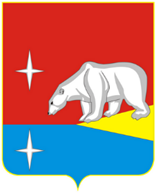 городской округ эгвекинотCХЕМА ТЕПЛОСНАБЖЕНИЯ ГОРОДСКОГО ОКРУГА ЭГВЕКИНОТЧУКОТСКОГО АВТОНОМНОГО ОКРУГАНА ПЕРИОД ДО 2038 ГОДА(Актуализация на 2024 год)Приложение № 1. Тепловые нагрузки потребителей2023 г.Таблица 1. Тепловые нагрузки отопления потребителей г.о. ЭгвекинотНаселенный пунктПолное наименование плательщика за коммунальные услугиПолное наименование плательщика за коммунальные услугиРеквизиты, почтовый (юридический) адрес  плательщика за коммунальные услугиПотребительГруппа потребителейГруппа потребителейОбъекты потебителяОбъекты потебителяМестонахождение объектаМестонахождение объектаМестонахождение объектаРасчетная часовая тепловая нагрузка отопления отдельного здания (потребителя для встроенных помещений), Гкал/чЭгвекинотТерриториально-соседская община морских зверобоев "АНКАЛЬЫТ"Территориально-соседская община морских зверобоев "АНКАЛЬЫТ"ЧАО, п. Эгвекинот, ул. Попова, д. 5, кв. 2, ИНН Территориально-соседская община морских зверобоев "АНКАЛЬЫТ"сельскохозяйственные товаропроизводителисельскохозяйственные товаропроизводителиконтора 5 этажконтора 5 этажп. Эгвекинот, Ленина, 18п. Эгвекинот, Ленина, 18п. Эгвекинот, Ленина, 180,005694ЭгвекинотМуниципальное унитарное сельскохозяйственное предприятие "Возрождение"Муниципальное унитарное сельскохозяйственное предприятие "Возрождение"ЧАО, п. Эгвекинот, ул. Ленина д.18, ИНН 8704003933Муниципальное унитарное сельскохозяйственное предприятие "Возрождение"сельскохозяйственные товаропроизводителисельскохозяйственные товаропроизводителиконтора 2 этконтора 2 этп. Эгвекинот, Ленина, 18п. Эгвекинот, Ленина, 18п. Эгвекинот, Ленина, 180,012449ЭгвекинотФедеральное казенное предприятие "Аэропорты Чукотки" Федеральное казенное предприятие "Аэропорты Чукотки" ЧАО, п. Эгвекинот, ул. Авиационная, д. 4, ИНН 8701000483ФКП  "Аэропорты Чукотки"ФКП  "Аэропорты Чукотки"ФКП  "Аэропорты Чукотки" здание аэровокзала здание аэровокзалап. Эгвекинот, Авиационная, 4п. Эгвекинот, Авиационная, 4п. Эгвекинот, Авиационная, 40,081777ЭгвекинотАэронавигация Северо-Востока ФГУП "Госкорпорация по ОрВД"Аэронавигация Северо-Востока ФГУП "Госкорпорация по ОрВД"ЧАО, Анадырский район, п. Угольные Копи - 3, ул. Портовая, 14-ААэронавигация Северо-Востока ФГУП "Госкорпорация по ОрВД"ГУДП "Чукотаэронавигация"ГУДП "Чукотаэронавигация"служебные помещенияслужебные помещенияп. Эгвекинот, Авиационная, 4п. Эгвекинот, Авиационная, 4п. Эгвекинот, Авиационная, 40,007458ЭгвекинотПрокуратура Чукотского АОПрокуратура Чукотского АОЧАО, г. Анадырь, ул. Отке, д. 29, ИНН 87090046900Прокуратура Чукотского АОфинансируемые из федерального бюджетафинансируемые из федерального бюджетаконтора 2 этконтора 2 этп. Эгвекинот, Ленина, 18п. Эгвекинот, Ленина, 18п. Эгвекинот, Ленина, 180,017688ЭгвекинотМАОУ ДО "Детская школа искусств городского округа Эгвекинот"МАОУ ДО "Детская школа искусств городского округа Эгвекинот"ЧАО, п. Эгвекинот, ул. Прокунина, д. 4, ИНН 8704003965МАОУ ДО "Детская школа искусств городского округа Эгвекинот"финансируемые из муниципального бюджетафинансируемые из муниципального бюджетаКосторезная мастерскаяКосторезная мастерскаяп. Эгвекинот, Е.А.Прокунина, 6ап. Эгвекинот, Е.А.Прокунина, 6ап. Эгвекинот, Е.А.Прокунина, 6а0,013801ЭгвекинотООО "ДальСпецСервис"ООО "ДальСпецСервис"ЧАО, п. Эгвекинот, ул. Первопроходцев, д. 1, кв. 1, ИНН 8704004824ООО ДальСпецСервис"прочие коммерческиепрочие коммерческиеконтораконторап. Эгвекинот, Ленина, 24ап. Эгвекинот, Ленина, 24ап. Эгвекинот, Ленина, 24а0,002694ЭгвекинотПрокуратура Чукотского АОПрокуратура Чукотского АОЧАО, г. Анадырь, ул. Отке, д. 29, ИНН 87090046900Прокуратура Чукотского АОфинансируемые из федерального бюджетафинансируемые из федерального бюджетагараж № 18гараж № 18п. Эгвекинот, ул. Портоваяп. Эгвекинот, ул. Портоваяп. Эгвекинот, ул. Портовая0,004537ЭгвекинотМУП "Шмидтовское торговое предприятие ИМР"МУП "Шмидтовское торговое предприятие ИМР"ЧАО, с. Рыркайпий, ул. Строительная, д. 11, ИНН МУП "Шмидтовское торговое предприятие ИМР"прочие коммерческиепрочие коммерческиеконтораконторап. Эгвекинот, Ленина, 13п. Эгвекинот, Ленина, 13п. Эгвекинот, Ленина, 130,007840ЭгвекинотАнадырский ОВО-филиал ФГКУ "ОВО  ВНГ России по ЧАО"Анадырский ОВО-филиал ФГКУ "ОВО  ВНГ России по ЧАО"0Анадырский ОВО-филиал ФГКУ "ОВО  ВНГ России по ЧАО"финансируемые из федерального бюджетафинансируемые из федерального бюджетагараж № 22гараж № 22п. Эгвекинот,  Портоваяп. Эгвекинот,  Портоваяп. Эгвекинот,  Портовая0,006122Эгвекинот ФГУЗ "Центр гигиены и эпидемиологии в Чукотском АО " ФГУЗ "Центр гигиены и эпидемиологии в Чукотском АО "ЧАО, г. Анадырь, ул. Ленина, д. 11, ИНН 870 901 0437 ФГУЗ "Центр гигиены и эпидемиологии в Чукотском АО "финансируемые из федерального бюджетафинансируемые из федерального бюджетаконтораконторап. Эгвекинот, Ленина, 24п. Эгвекинот, Ленина, 24п. Эгвекинот, Ленина, 240,014451Эгвекинот ФГУЗ "Центр гигиены и эпидемиологии в Чукотском АО " ФГУЗ "Центр гигиены и эпидемиологии в Чукотском АО "ЧАО, г. Анадырь, ул. Ленина, д. 11, ИНН 870 901 0437 ФГУЗ "Центр гигиены и эпидемиологии в Чукотском АО "финансируемые из федерального бюджетафинансируемые из федерального бюджетахим. лабораторияхим. лабораторияп. Эгвекинот, Ленина, 24п. Эгвекинот, Ленина, 24п. Эгвекинот, Ленина, 240,004071Эгвекинот ФГУЗ "Центр гигиены и эпидемиологии в Чукотском АО " ФГУЗ "Центр гигиены и эпидемиологии в Чукотском АО "ЧАО, г. Анадырь, ул. Ленина, д. 11, ИНН 870 901 0437 ФГУЗ "Центр гигиены и эпидемиологии в Чукотском АО "финансируемые из федерального бюджетафинансируемые из федерального бюджетабак. лабораториябак. лабораторияп. Эгвекинот, Ленина, 24п. Эгвекинот, Ленина, 24п. Эгвекинот, Ленина, 240,018655Эгвекинот ФГУЗ "Центр гигиены и эпидемиологии в Чукотском АО " ФГУЗ "Центр гигиены и эпидемиологии в Чукотском АО "ЧАО, г. Анадырь, ул. Ленина, д. 11, ИНН 870 901 0437 ФГУЗ "Центр гигиены и эпидемиологии в Чукотском АО "финансируемые из федерального бюджетафинансируемые из федерального бюджетагараж №12гараж №12п. Эгвекинот,  Портоваяп. Эгвекинот,  Портоваяп. Эгвекинот,  Портовая0,000000ЭгвекинотАппарат Губернатора и Правительства Чукотского АОАппарат Губернатора и Правительства Чукотского АОЧАО, г. Анадырь, ул. В. Беринга, д. 20, ИНН 870 900 7480Аппарат Губернатора и Правительства Чукотского АОфинансируемые из окружного бюджетафинансируемые из окружного бюджетаконтораконторап. Эгвекинот, Ленина, 1п. Эгвекинот, Ленина, 1п. Эгвекинот, Ленина, 10,008166ЭгвекинотОбщество с ограниченной ответственностью "Арго"Общество с ограниченной ответственностью "Арго"ЧАО,  п. Мыс Шмидта, ул. Полярная, д. 23/1, ИНН 870800002081ООО "Арго"прочие коммерческиепрочие коммерческиемагазинмагазинп. Эгвекинот, 1 Рабочий пер., 4п. Эгвекинот, 1 Рабочий пер., 4п. Эгвекинот, 1 Рабочий пер., 40,019204ЭгвекинотООО "Иультинское ДРСП"ООО "Иультинское ДРСП"ЧАО, п. Эгвекинот, ул. Ленина, д. 18, ИНН 8704000467ООО "Иультинское ДРСП"прочие коммерческиепрочие коммерческиеконтора 3 этконтора 3 этп. Эгвекинот, Ленина, 18п. Эгвекинот, Ленина, 18п. Эгвекинот, Ленина, 180,015822ЭгвекинотООО "Иультинское ДРСП"ООО "Иультинское ДРСП"ЧАО, п. Эгвекинот, ул. Ленина, д. 18, ИНН 8704000467ООО "Иультинское ДРСП"прочие коммерческиепрочие коммерческиегаражгаражп. Эгвекинот, Ленина, 14п. Эгвекинот, Ленина, 14п. Эгвекинот, Ленина, 140,000000ЭгвекинотИП Яковенко В.А.ИП Яковенко В.А.ЧАО, п. Эгвекинот, ул. Прокунина д.7 кв.5, ИНН ИП Яковенко В.А.прочие коммерческиепрочие коммерческиемолочный цехмолочный цехп. Эгвекинот, Комсомольская, 5п. Эгвекинот, Комсомольская, 5п. Эгвекинот, Комсомольская, 50,011578ЭгвекинотООО "Норд"ООО "Норд"ЧАО, п. Эгвекинот, ул. Ленина д.20-19, ИНН 8704004126ООО "Норд"прочие коммерческиепрочие коммерческиемагазин № 1магазин № 1п. Эгвекинот, Комсомольская, 5п. Эгвекинот, Комсомольская, 5п. Эгвекинот, Комсомольская, 50,006483ЭгвекинотАэронавигация Северо-Востока ФГУП "Госкорпорация по ОрВД"Аэронавигация Северо-Востока ФГУП "Госкорпорация по ОрВД"ЧАО, Анадырский район, п. Угольные Копи - 3, ул. Портовая, 14-ААэронавигация Северо-Востока ФГУП "Госкорпорация по ОрВД"ГУДП "Чукотаэронавигация"ГУДП "Чукотаэронавигация"гараж № 5гараж № 5п. Эгвекинот, Портовая п. Эгвекинот, Портовая п. Эгвекинот, Портовая 0,006134ЭгвекинотИП Долиненко Т. И.ИП Долиненко Т. И.ЧАО, п. Эгвекинот, ул. Рынтыргина, д. 3, кв. 5, ИНН 870400003605ПБОЮЛ Долиненко Т. И.прочие коммерческиепрочие коммерческиемагазин "Детские товары"магазин "Детские товары"п. Эгвекинот, Ленина, 13п. Эгвекинот, Ленина, 13п. Эгвекинот, Ленина, 130,005483ЭгвекинотУправление социальной политики городского округа ЭгвекинотУправление социальной политики городского округа ЭгвекинотЧАО, п. Эгвекинот, ул. Прокунина, д. 4, ИНН 8704004398Управление социальной политики городского округа Эгвекинотфинансируемые из муниципального бюджетафинансируемые из муниципального бюджетаконтораконторап. Эгвекинот, Е.А.Прокунина, 4п. Эгвекинот, Е.А.Прокунина, 4п. Эгвекинот, Е.А.Прокунина, 40,037887ЭгвекинотУправление социальной политики городского округа ЭгвекинотУправление социальной политики городского округа ЭгвекинотЧАО, п. Эгвекинот, ул. Прокунина, д. 4, ИНН 8704004398Управление социальной политики городского округа Эгвекинотфинансируемые из муниципального бюджетафинансируемые из муниципального бюджетагаражгаражп. Эгвекинот, Ленина, 24ап. Эгвекинот, Ленина, 24ап. Эгвекинот, Ленина, 24а0,041774ЭгвекинотМБДОУ "Детский сад "Алёнушка" поселка Эгвекинота"МБДОУ "Детский сад "Алёнушка" поселка Эгвекинота"ЧАО, п. Эгвекинот, ул. Попова, д. 8, ИНН 8704003972МБДОУ "Детский сад "Алёнушка" поселка Эгвекинота"финансируемые из муниципального бюджетафинансируемые из муниципального бюджетад\с "Аленушка"д\с "Аленушка" п. Эгвекинот, Попова 8 п. Эгвекинот, Попова 8 п. Эгвекинот, Попова 80,160733ЭгвекинотМБДОУ "Детский сад "Алёнушка" поселка Эгвекинота"МБДОУ "Детский сад "Алёнушка" поселка Эгвекинота"ЧАО, п. Эгвекинот, ул. Попова, д. 8, ИНН 8704003972МБДОУ "Детский сад "Алёнушка" поселка Эгвекинота"финансируемые из муниципального бюджетафинансируемые из муниципального бюджетад/ сад п. Озерныйд/ сад п. Озерныйп. Эгвекинот -1, ул. Полярная 4п. Эгвекинот -1, ул. Полярная 4п. Эгвекинот -1, ул. Полярная 40,037159ЭгвекинотМБОУ "Школа-интернат У111 вида поселка Эгвекинот"МБОУ "Школа-интернат У111 вида поселка Эгвекинот"ЧАО, п. Эгвекинот, ул. Полярная д. 4а, ИНН 8704004045МБОУ "Школа-интернат У111 вида поселка Эгвекинот"финансируемые из муниципального бюджетафинансируемые из муниципального бюджетакоррекционная школа п. Озерныйкоррекционная школа п. Озерныйп. Эгвекинот -1, ул. Полярная 4ап. Эгвекинот -1, ул. Полярная 4ап. Эгвекинот -1, ул. Полярная 4а0,131094ЭгвекинотМАОУ ДО "Центр дополнительного образования детей Иультинского района"МАОУ ДО "Центр дополнительного образования детей Иультинского района"ЧАО, п. Эгвекинот, ул. Прокунина, д. 6, ИНН 8709008646МАОУ ДО "Центр дополнительного образования детей Иультинского района"финансируемые из муниципального бюджетафинансируемые из муниципального бюджетаЦДОЦДОп. Эгвекинот, Е.А.Прокунина, 6п. Эгвекинот, Е.А.Прокунина, 6п. Эгвекинот, Е.А.Прокунина, 60,049242ЭгвекинотМБОУ "Средняя образовательная школа п. Эгвекинот"МБОУ "Средняя образовательная школа п. Эгвекинот"ЧАО, п. Эгвекинот, ул. Комсомольская, д. 11, ИНН 8704003980МБОУ "Средняя образовательная школа п. Эгвекинот"финансируемые из муниципального бюджетафинансируемые из муниципального бюджетаЭгвекинотская средняя школа №1Эгвекинотская средняя школа №1п. Эгвекинот, Комсомольская, 11п. Эгвекинот, Комсомольская, 11п. Эгвекинот, Комсомольская, 110,002981ЭгвекинотАдминистрация городского округа Эгвекинот Администрация городского округа Эгвекинот ЧАО, п. Эгвекинот, ул. Ленина, д. 9, Администрация городского округа Эгвекинот финансируемые из муниципального бюджетафинансируемые из муниципального бюджетапустующее 3 этажпустующее 3 этажп. Эгвекинот, Ленина, 18п. Эгвекинот, Ленина, 18п. Эгвекинот, Ленина, 180,001463ЭгвекинотИП Богза П. В. ИП Богза П. В. ЧАО, п. Эгвекинот, ул. Советская, д. 6, кв. 3, ИНН 870800001419ЧП БОЮЛ Богза П. В. прочие коммерческиепрочие коммерческиемагазин "Подарки"магазин "Подарки"п. Эгвекинот, Советская, 6-2п. Эгвекинот, Советская, 6-2п. Эгвекинот, Советская, 6-20,011138ЭгвекинотИП Богза П. В. ИП Богза П. В. ЧАО, п. Эгвекинот, ул. Советская, д. 6, кв. 3, ИНН 870800001419ЧП БОЮЛ Богза П. В. прочие коммерческиепрочие коммерческиемагазин "Антарес"магазин "Антарес"п. Эгвекинот, Е.А.Прокунина, 1п. Эгвекинот, Е.А.Прокунина, 1п. Эгвекинот, Е.А.Прокунина, 10,000000ЭгвекинотИП Богза П. В. ИП Богза П. В. ЧАО, п. Эгвекинот, ул. Советская, д. 6, кв. 3, ИНН 870800001419ООО "Антарес и Ко"прочие коммерческиепрочие коммерческиемагазин "Остановка"магазин "Остановка"п. Эгвекинот -1, Полярная, 1ап. Эгвекинот -1, Полярная, 1ап. Эгвекинот -1, Полярная, 1а0,007504ЭгвекинотИП Акиньшина Т.В. ИП Акиньшина Т.В. ЧАО, п. Эгвекинот, ул.Прокунина, д. 3 кв 17, ИНН 870400234955ПБОЮЛ Акиньшина Т.В. прочие коммерческиепрочие коммерческиемагазин "Виктория"магазин "Виктория"п. Эгвекинот, Е.А.Прокунина, 3 кв 13п. Эгвекинот, Е.А.Прокунина, 3 кв 13п. Эгвекинот, Е.А.Прокунина, 3 кв 130,004989ЭгвекинотИП  Акиньшина Н.В. ИП  Акиньшина Н.В. ЧАО, п. Эгвекинот, ул. Ленина, д. 21/1 кв 2, ИНН 304502903500078ПБОЮЛ Акиньшина Н.В. прочие коммерческиепрочие коммерческиемагазин "Розовая пантера"  кв.№2магазин "Розовая пантера"  кв.№2п. Эгвекинот, Ленина, 21/1п. Эгвекинот, Ленина, 21/1п. Эгвекинот, Ленина, 21/10,004510ЭгвекинотИП Долиненко Т. И.ИП Долиненко Т. И.ЧАО, п. Эгвекинот, ул. Рынтыргина, д. 3, кв. 5, ИНН 870400003605ПБОЮЛ Долиненко Т. И.прочие коммерческиепрочие коммерческиемагазин " У Тамары"магазин " У Тамары"п. Эгвекинот, Е.А.Прокунина, 2 кв 1-2-3-4п. Эгвекинот, Е.А.Прокунина, 2 кв 1-2-3-4п. Эгвекинот, Е.А.Прокунина, 2 кв 1-2-3-40,013443ЭгвекинотООО "Залив Креста"ООО "Залив Креста"ЧАО, п. Эгвекинот, ул. Ленина, д. 22 кв 3,  ИНН 870 400 4260ООО "Залив Креста"прочие коммерческиепрочие коммерческиемагазин "Максим"магазин "Максим"п. Эгвекинот -1, Полярная, 2бп. Эгвекинот -1, Полярная, 2бп. Эгвекинот -1, Полярная, 2б0,001996ЭгвекинотООО "Залив Креста"ООО "Залив Креста"ЧАО, п. Эгвекинот, ул. Ленина, д. 22 кв 3,  ИНН 870 400 4260ООО "Залив Креста"прочие коммерческиепрочие коммерческиемагазин "Юлия -2"магазин "Юлия -2"п. Эгвекинот, Ленина, 22-4п. Эгвекинот, Ленина, 22-4п. Эгвекинот, Ленина, 22-40,000000ЭгвекинотООО "Залив Креста"ООО "Залив Креста"ЧАО, п. Эгвекинот, ул. Ленина, д. 22 кв 3,  ИНН 870 400 4260ООО "Залив Креста"прочие коммерческиепрочие коммерческиемагазин "Юлия -1"магазин "Юлия -1"п. Эгвекинот, Ленина, 21- кв. 35,36п. Эгвекинот, Ленина, 21- кв. 35,36п. Эгвекинот, Ленина, 21- кв. 35,360,006791ЭгвекинотООО "Залив Креста"ООО "Залив Креста"ЧАО, п. Эгвекинот, ул. Ленина, д. 22 кв 3,  ИНН 870 400 4260ООО "Залив Креста"прочие коммерческиепрочие коммерческиемагазин "Катюша-1"магазин "Катюша-1"п. Эгвекинот, Комсомольская, 8п. Эгвекинот, Комсомольская, 8п. Эгвекинот, Комсомольская, 80,002476ЭгвекинотООО "Залив Креста"ООО "Залив Креста"ЧАО, п. Эгвекинот, ул. Ленина, д. 22 кв 3,  ИНН 870 400 4260ООО "Залив Креста"прочие коммерческиепрочие коммерческиемагазин "Катюша-2"магазин "Катюша-2"п. Эгвекинот, Рынтыргина, 6-13п. Эгвекинот, Рынтыргина, 6-13п. Эгвекинот, Рынтыргина, 6-130,004574ЭгвекинотИП Долиненко Т. И.ИП Долиненко Т. И.ЧАО, п. Эгвекинот, ул. Рынтыргина, д. 3, кв. 5, ИНН 870400003605ПБОЮЛ Долиненко Т. И.прочие коммерческиепрочие коммерческиеСкладСкладп. Эгвекинот, Комсомольская, 10 с 11по 16 кв(2 подъезд)п. Эгвекинот, Комсомольская, 10 с 11по 16 кв(2 подъезд)п. Эгвекинот, Комсомольская, 10 с 11по 16 кв(2 подъезд)0,030855ЭгвекинотМАУК "Краеведческий музей городского округа Эгвекинот"МАУК "Краеведческий музей городского округа Эгвекинот"ЧАО, п. Эгвекинот, ул. Прокунина, д. 4, ИНН 8704004180МАУК "Краеведческий музей городского округа Эгвекинот"финансируемые из муниципального бюджетафинансируемые из муниципального бюджетамузеймузейп. Эгвекинот, Ленина, 19п. Эгвекинот, Ленина, 19п. Эгвекинот, Ленина, 190,053580ЭгвекинотОАО "Вымпел-Коммуникации"ОАО "Вымпел-Коммуникации"ЧАО, г. Анадырь, ул. Отке, д. 29, ИНН 87090046900ОАО "Вымпел-Коммуникации"прочие коммерческиепрочие коммерческиеконтора 5 этажконтора 5 этажп. Эгвекинот, Ленина, 18п. Эгвекинот, Ленина, 18п. Эгвекинот, Ленина, 180,002024ЭгвекинотМАУК "Централизованная библиотечная система городского округа Эгвекинот"МАУК "Централизованная библиотечная система городского округа Эгвекинот"ЧАО, п. Эгвекинот, Прокунина, 12/1 ИНН 8704004165МАУК "Централизованная библиотечная система городского округа Эгвекинот"финансируемые из муниципального бюджетафинансируемые из муниципального бюджетацентральная библиотекацентральная библиотекап. Эгвекинот, Е.А.Прокунина, 12/1п. Эгвекинот, Е.А.Прокунина, 12/1п. Эгвекинот, Е.А.Прокунина, 12/10,032451ЭгвекинотМАУК "Центр досуга и народного творчества городского округа Эгвекинот"МАУК "Центр досуга и народного творчества городского округа Эгвекинот"ЧАО, п. Эгвекинот, ул. Советская, д. 11, ИНН 8704004158МАУК "Центр досуга и народного творчества городского округа Эгвекинот"финансируемые из муниципального бюджетафинансируемые из муниципального бюджетадом культурыдом культуры п. Эгвекинот, Советская, 11 п. Эгвекинот, Советская, 11 п. Эгвекинот, Советская, 110,107829ЭгвекинотБлагоустройствоБлагоустройство689202,Чукотский АО,Иультинский МР,п.Эгвекинот, ул.Ленина,дом 18,т. 2-22-58,ф.2-24-61МУП ЖКХ "Иультинское"собственные цехасобственные цехаДорожное покрытие населенных пунктовДорожное покрытие населенных пунктовп.Эгвекинот-п.Озерныйп.Эгвекинот-п.Озерныйп.Эгвекинот-п.Озерный0,000000ЭгвекинотГосударственное автономное профессиональное образовательное учреждение ЧАО "Чукотский полярный техникум посёлка Эгвекинот"Государственное автономное профессиональное образовательное учреждение ЧАО "Чукотский полярный техникум посёлка Эгвекинот"ЧАО, п. Эгвекинот, ул. Рынтыргина, д. 2, ИНН 8704004133Государственное автономное профессиональное образовательное учреждение ЧАО "Чукотский полярный техникум посёлка Эгвенкинот"финансируемые из окружного бюджетафинансируемые из окружного бюджетаадминистрация училищаадминистрация училищап. Эгвекинот, Ленина, 1п. Эгвекинот, Ленина, 1п. Эгвекинот, Ленина, 10,066674ЭгвекинотУправление социальной политики городского округа ЭгвекинотУправление социальной политики городского округа ЭгвекинотЧАО, п. Эгвекинот, ул. Прокунина, д. 4, ИНН 8704004398Управление социальной политики городского округа Эгвекинотфинансируемые из муниципального бюджетафинансируемые из муниципального бюджетабухгалтериябухгалтерияп. Эгвекинот, Е.А.Прокунина, 12-8п. Эгвекинот, Е.А.Прокунина, 12-8п. Эгвекинот, Е.А.Прокунина, 12-80,004381ЭгвекинотМАОУ ДО "Детская школа искусств городского округа Эгвекинот"МАОУ ДО "Детская школа искусств городского округа Эгвекинот"ЧАО, п. Эгвекинот, ул. Прокунина, д. 6, ИНН 8704003965МАОУ ДО "Детская школа искусств городского округа Эгвекинот"финансируемые из муниципального бюджетафинансируемые из муниципального бюджетаДетская школа искусствДетская школа искусствп. Эгвекинот, Е.А.Прокунина, 6п. Эгвекинот, Е.А.Прокунина, 6п. Эгвекинот, Е.А.Прокунина, 60,074104ЭгвекинотОтделение Министерства внутренних дел РФ  по городскому округу ЭгвекинотОтделение Министерства внутренних дел РФ  по городскому округу ЭгвекинотЧАО, п. Эгвекинот, ул. Прокунина, д. 13, ИНН 8704001848Отделение Министерства внутренних дел РФ  по городскому округу Эгвекинотфинансируемые из федерального бюджетафинансируемые из федерального бюджетаконтора контора п. Эгвекинот, Е.А.Прокунина, 13п. Эгвекинот, Е.А.Прокунина, 13п. Эгвекинот, Е.А.Прокунина, 130,063138ЭгвекинотОтделение Министерства внутренних дел РФ  по городскому округу ЭгвекинотОтделение Министерства внутренних дел РФ  по городскому округу ЭгвекинотЧАО, п. Эгвекинот, ул. Прокунина, д. 13, ИНН 8704001848Отделение Министерства внутренних дел РФ  по городскому округу Эгвекинотфинансируемые из федерального бюджетафинансируемые из федерального бюджетагараж № 2гараж № 2п. Эгвекинот, Комсомольская 14п. Эгвекинот, Комсомольская 14п. Эгвекинот, Комсомольская 140,051686ЭгвекинотГП ЧАО "Издательство "Крайний Север"ГП ЧАО "Издательство "Крайний Север"ЧАО, г. Анадырь, ул. Южная, д. 14, ИНН 8709008340ГП ЧАО "Издательство "Крайний Север"прочие коммерческиепрочие коммерческиеконтораконторап. Эгвекинот, Е.А.Прокунина 1, кв 1,2,3,4п. Эгвекинот, Е.А.Прокунина 1, кв 1,2,3,4п. Эгвекинот, Е.А.Прокунина 1, кв 1,2,3,40,016316ЭгвекинотАнадырский ОВО-филиал ФГКУ "ОВО  ВНГ России по ЧАО"Анадырский ОВО-филиал ФГКУ "ОВО  ВНГ России по ЧАО"0Анадырский ОВО-филиал ФГКУ "ОВО  ВНГ России по ЧАО"финансируемые из федерального бюджетафинансируемые из федерального бюджетаконтораконторап. Эгвекинот, Рынтыргина, 5п. Эгвекинот, Рынтыргина, 5п. Эгвекинот, Рынтыргина, 50,022742ЭгвекинотГосударственное автономное профессиональное образовательное учреждение ЧАО "Чукотский полярный техникум посёлка Эгвекинот"Государственное автономное профессиональное образовательное учреждение ЧАО "Чукотский полярный техникум посёлка Эгвекинот"ЧАО, п. Эгвекинот, ул. Рынтыргина, д. 2, ИНН 8704004133Государственное автономное профессиональное образовательное учреждение ЧАО "Чукотский полярный техникум посёлка Эгвенкинот"финансируемые из окружного бюджетафинансируемые из окружного бюджетаздание училищаздание училищап. Эгвекинот, Рынтыргина, 2п. Эгвекинот, Рынтыргина, 2п. Эгвекинот, Рынтыргина, 20,227350ЭгвекинотМАФСУ "ФОК городского округа Эгвекинот"МАФСУ "ФОК городского округа Эгвекинот"ЧАО, п. Эгвекинот, ул. Портовая, д. 10, ИНН 8704001968МАФСУ "ФОК городского округа Эгвекинот"финансируемые из муниципального бюджетафинансируемые из муниципального бюджетаздание Дома Спортаздание Дома Спортап. Эгвекинот, Портовая, 10п. Эгвекинот, Портовая, 10п. Эгвекинот, Портовая, 100,118980ЭгвекинотМАФСУ "ФОК городского округа Эгвекинот"МАФСУ "ФОК городского округа Эгвекинот"ЧАО, п. Эгвекинот, ул. Портовая, д. 10, ИНН 8704001968МАФСУ "ФОК городского округа Эгвекинот"финансируемые из муниципального бюджетафинансируемые из муниципального бюджетакатоккатокп. Эгвекинот, Портовая, 10 бп. Эгвекинот, Портовая, 10 бп. Эгвекинот, Портовая, 10 б0,036850ЭгвекинотГП ЧАО "Чукотфармация" ГП ЧАО "Чукотфармация" ЧАО, г. Анадырь, ул. Отке, д. 22, ИНН 8709008678ГП ЧАО "Чукотфармация"прочие коммерческиепрочие коммерческиездание аптекиздание аптекип. Эгвекинот, Рынтыргина, 1/1п. Эгвекинот, Рынтыргина, 1/1п. Эгвекинот, Рынтыргина, 1/10,032350ЭгвекинотСледственное Управление следственного Комитета при прокуратуре РФ по ЧАОСледственное Управление следственного Комитета при прокуратуре РФ по ЧАОЧАО, г. Анадырь, ул.Отке , д.24 , ИНН 870 901 2138Следственное Управление следственного Комитета при прокуратуре РФ по ЧАОфинансируемые из федерального бюджетафинансируемые из федерального бюджетаконтораконторап. Эгвекинот, 1 Рабочий пер., 8п. Эгвекинот, 1 Рабочий пер., 8п. Эгвекинот, 1 Рабочий пер., 80,014160ЭгвекинотОбщецеховые по участкуОбщецеховые по участку689202,Чукотский АО,Иультинский МР,п.Эгвекинот, ул.Ленина,дом 18,т. 2-22-58,ф.2-24-61МУП ЖКХ "Иультинское"собственные цехасобственные цехаКонтора МУП ЖКХ "Иультинское" I этКонтора МУП ЖКХ "Иультинское" I этп. Эгвекинот, Ленина, 18п. Эгвекинот, Ленина, 18п. Эгвекинот, Ленина, 180,030304ЭгвекинотСеверо-Восточное ТУ РосрыболовстваСеверо-Восточное ТУ Росрыболовстваг. Петропавловск- Камчатский, ул. Королева, д. 58, ИНН  410 102 7359ФГУ "Севвострыбфлот" (рыбохрана)финансируемые из федерального бюджетафинансируемые из федерального бюджетаконтора 4 этажконтора 4 этажп. Эгвекинот, Ленина, 18п. Эгвекинот, Ленина, 18п. Эгвекинот, Ленина, 180,002882ЭгвекинотГосударственное автономное учреждение здравоохранения ЧАО "Бюро судебно-медицинской экспертизы"Государственное автономное учреждение здравоохранения ЧАО "Бюро судебно-медицинской экспертизы"ЧАО, г. Анадырь, ул. Отке, д. 33б, ИНН 8709009600Государственное автономное учреждение здравоохранения ЧАО "Бюро судебно-медицинской экспертизы"финансируемые из окружного бюджетафинансируемые из окружного бюджетаконтораконторап. Эгвекинот, Попова, 9п. Эгвекинот, Попова, 9п. Эгвекинот, Попова, 90,003189ЭгвекинотФКУ "Военный комиссариат Магаданской области"ФКУ "Военный комиссариат Магаданской области"г.Магадан, ул. Советская 14 ИНН 4909034290ФКУ "Военный комиссариат Магаданской области"финансируемые из федерального бюджетафинансируемые из федерального бюджетаконтораконторап. Эгвекинот, Ленина, 13п. Эгвекинот, Ленина, 13п. Эгвекинот, Ленина, 130,028435ЭгвекинотНАО "Чукотская торговая компания"НАО "Чукотская торговая компания"ЧАО, п. Эгвекинот, ул. Ленина, д. 12, ИНН 8704000668НАО "Чукотская торговая компания"прочие коммерческиепрочие коммерческиеобщежитиеобщежитиеп. Эгвекинот, Ленина, 15/1п. Эгвекинот, Ленина, 15/1п. Эгвекинот, Ленина, 15/10,004968ЭгвекинотНАО "Чукотская торговая компания"НАО "Чукотская торговая компания"ЧАО, п. Эгвекинот, ул. Ленина, д. 12, ИНН 8704000668НАО "Чукотская торговая компания"прочие коммерческиепрочие коммерческиеобщежитиеобщежитиеп. Эгвекинот, Ленина, 15/2п. Эгвекинот, Ленина, 15/2п. Эгвекинот, Ленина, 15/20,003787ЭгвекинотНАО "Чукотская торговая компания"НАО "Чукотская торговая компания"ЧАО, п. Эгвекинот, ул. Ленина, д. 12, ИНН 8704000668НАО "Чукотская торговая компания"прочие коммерческиепрочие коммерческиеобщежитиеобщежитиеп. Эгвекинот, Ленина, 15/3п. Эгвекинот, Ленина, 15/3п. Эгвекинот, Ленина, 15/30,002654ЭгвекинотНАО "Чукотская торговая компания"НАО "Чукотская торговая компания"ЧАО, п. Эгвекинот, ул. Ленина, д. 12, ИНН 8704000668НАО "Чукотская торговая компания"прочие коммерческиепрочие коммерческиеобщежитиеобщежитиеп. Эгвекинот, Ленина, 15/4п. Эгвекинот, Ленина, 15/4п. Эгвекинот, Ленина, 15/40,003398ЭгвекинотНАО "Чукотская торговая компания"НАО "Чукотская торговая компания"ЧАО, п. Эгвекинот, ул. Ленина, д. 12, ИНН 8704000668НАО "Чукотская торговая компания"прочие коммерческиепрочие коммерческиеобщежитиеобщежитиеп. Эгвекинот, Ленина, 15/5п. Эгвекинот, Ленина, 15/5п. Эгвекинот, Ленина, 15/50,005567ЭгвекинотНАО "Чукотская торговая компания"НАО "Чукотская торговая компания"ЧАО, п. Эгвекинот, ул. Ленина, д. 12, ИНН 8704000668НАО "Чукотская торговая компания"прочие коммерческиепрочие коммерческиеобщежитиеобщежитиеп. Эгвекинот, Ленина, 15/бп. Эгвекинот, Ленина, 15/бп. Эгвекинот, Ленина, 15/б0,007023ЭгвекинотНАО "Чукотская торговая компания"НАО "Чукотская торговая компания"ЧАО, п. Эгвекинот, ул. Ленина, д. 12, ИНН 8704000668НАО "Чукотская торговая компания"прочие коммерческиепрочие коммерческиеконтораконторап. Эгвекинот, Ленина, 12п. Эгвекинот, Ленина, 12п. Эгвекинот, Ленина, 120,162864ЭгвекинотНАО "Чукотская торговая компания"НАО "Чукотская торговая компания"ЧАО, п. Эгвекинот, ул. Ленина, д. 12, ИНН 8704000668НАО "Чукотская торговая компания"прочие коммерческиепрочие коммерческиесклад № 2склад № 2п. Эгвекинот, Прокунина (территория верхней базы)п. Эгвекинот, Прокунина (территория верхней базы)п. Эгвекинот, Прокунина (территория верхней базы)0,064465ЭгвекинотНАО "Чукотская торговая компания"НАО "Чукотская торговая компания"ЧАО, п. Эгвекинот, ул. Ленина, д. 12, ИНН 8704000668НАО "Чукотская торговая компания"прочие коммерческиепрочие коммерческиеКафе "13"Кафе "13"п. Эгвекинот, Рабочий переулок д.1-ап. Эгвекинот, Рабочий переулок д.1-ап. Эгвекинот, Рабочий переулок д.1-а0,012037ЭгвекинотНАО "Чукотская торговая компания"НАО "Чукотская торговая компания"ЧАО, п. Эгвекинот, ул. Ленина, д. 12, ИНН 8704000668НАО "Чукотская торговая компания"прочие коммерческиепрочие коммерческиеобщежитиеобщежитиеп. Эгвекинот, 2 Рабочий пер., 15п. Эгвекинот, 2 Рабочий пер., 15п. Эгвекинот, 2 Рабочий пер., 150,065842ЭгвекинотНАО "Чукотская торговая компания"НАО "Чукотская торговая компания"ЧАО, п. Эгвекинот, ул. Ленина, д. 12, ИНН 8704000668НАО "Чукотская торговая компания"прочие коммерческиепрочие коммерческиеобщежитиеобщежитиеп. Эгвекинот, Ленина 15ап. Эгвекинот, Ленина 15ап. Эгвекинот, Ленина 15а0,005923ЭгвекинотНАО "Чукотская торговая компания"НАО "Чукотская торговая компания"ЧАО, п. Эгвекинот, ул. Ленина, д. 12, ИНН 8704000668НАО "Чукотская торговая компания"прочие коммерческиепрочие коммерческиеобщежитиеобщежитиеп. Эгвекинот, Е.А.Прокунина 3ап. Эгвекинот, Е.А.Прокунина 3ап. Эгвекинот, Е.А.Прокунина 3а0,005625ЭгвекинотНАО "Чукотская торговая компания"НАО "Чукотская торговая компания"ЧАО, п. Эгвекинот, ул. Ленина, д. 12, ИНН 8704000668НАО "Чукотская торговая компания"прочие коммерческиепрочие коммерческиеобщежитиеобщежитиеп. Эгвекинот, Е.А.Прокунина 3бп. Эгвекинот, Е.А.Прокунина 3бп. Эгвекинот, Е.А.Прокунина 3б0,005098ЭгвекинотНАО "Чукотская торговая компания"НАО "Чукотская торговая компания"ЧАО, п. Эгвекинот, ул. Ленина, д. 12, ИНН 8704000668НАО "Чукотская торговая компания"прочие коммерческиепрочие коммерческиеобщежитиеобщежитиеп. Эгвекинот, Е.А.Прокунина, 7ап. Эгвекинот, Е.А.Прокунина, 7ап. Эгвекинот, Е.А.Прокунина, 7а0,009108ЭгвекинотНАО "Чукотская торговая компания"НАО "Чукотская торговая компания"ЧАО, п. Эгвекинот, ул. Ленина, д. 12, ИНН 8704000668НАО "Чукотская торговая компания"прочие коммерческиепрочие коммерческиеобщежитиеобщежитиеп. Эгвекинот, 1 Рабочий пер., 2п. Эгвекинот, 1 Рабочий пер., 2п. Эгвекинот, 1 Рабочий пер., 20,016645ЭгвекинотНАО "Чукотская торговая компания"НАО "Чукотская торговая компания"ЧАО, п. Эгвекинот, ул. Ленина, д. 12, ИНН 8704000668НАО "Чукотская торговая компания"прочие коммерческиепрочие коммерческиеобщежитиеобщежитиеп. Эгвекинот, 1 Рабочий пер., 6п. Эгвекинот, 1 Рабочий пер., 6п. Эгвекинот, 1 Рабочий пер., 60,034164ЭгвекинотНАО "Чукотская торговая компания"НАО "Чукотская торговая компания"ЧАО, п. Эгвекинот, ул. Ленина, д. 12, ИНН 8704000668НАО "Чукотская торговая компания"прочие коммерческиепрочие коммерческиеобщежитиеобщежитиеп. Эгвекинот, Первопроходцев, 2п. Эгвекинот, Первопроходцев, 2п. Эгвекинот, Первопроходцев, 20,004688ЭгвекинотНАО "Чукотская торговая компания"НАО "Чукотская торговая компания"ЧАО, п. Эгвекинот, ул. Ленина, д. 12, ИНН 8704000668НАО "Чукотская торговая компания"прочие коммерческиепрочие коммерческиеобщежитиеобщежитиеп. Эгвекинот, Первопроходцев, 4п. Эгвекинот, Первопроходцев, 4п. Эгвекинот, Первопроходцев, 40,002996ЭгвекинотАдминистрация городского округа Эгвекинот Администрация городского округа Эгвекинот ЧАО, п. Эгвекинот, ул. Ленина, д. 9, Администрация городского округа Эгвекинот финансируемые из муниципального бюджетафинансируемые из муниципального бюджетапустующее 2 этпустующее 2 этп. Эгвекинот, Ленина, 18п. Эгвекинот, Ленина, 18п. Эгвекинот, Ленина, 180,001305ЭгвекинотОтдел судебного департамента  в Чукотском АООтдел судебного департамента  в Чукотском АОЧАО, г. Анадырь, ул. Беринга, д. 2, ИНН 870 900 7321Иультинский районный судфинансируемые из федерального бюджетафинансируемые из федерального бюджетаконтораконторап. Эгвекинот, Комсомольская, 4п. Эгвекинот, Комсомольская, 4п. Эгвекинот, Комсомольская, 40,106000ЭгвекинотАдминистрация городского округа Эгвекинот Администрация городского округа Эгвекинот ЧАО, п. Эгвекинот, ул. Ленина, д. 9, Администрация городского округа Эгвекинот финансируемые из муниципального бюджетафинансируемые из муниципального бюджетапустующее 1 этпустующее 1 этп. Эгвекинот, Ленина, 13п. Эгвекинот, Ленина, 13п. Эгвекинот, Ленина, 130,006932ЭгвекинотООО "Старт"ООО "Старт"ЧАО, п. Эгвекинот, ул. Попова, д. 1а, ИНН 8704000315ООО "Старт"прочие коммерческиепрочие коммерческиеконтораконторап. Эгвекинот, Попова, 1"А"п. Эгвекинот, Попова, 1"А"п. Эгвекинот, Попова, 1"А"0,021860ЭгвекинотИП Кутынская О.К.ИП Кутынская О.К.ЧАО, п. Эгвекинот, ул. Попова, д. 1а, ИНН 8704000315ИП Кутынская О.К.прочие коммерческиепрочие коммерческиемгазин "Полюс"мгазин "Полюс"п. Эгвекинот, Ленина, 13п. Эгвекинот, Ленина, 13п. Эгвекинот, Ленина, 130,019539ЭгвекинотАдминистрация городского округа Эгвекинот Администрация городского округа Эгвекинот ЧАО, п. Эгвекинот, ул. Попова, д. 9 кв.14, ИНН 870 400 099 343ООО "Чукотсмешторг"прочие коммерческиепрочие коммерческиепустующеепустующееп. Эгвекинот, Комсомольская, 6п. Эгвекинот, Комсомольская, 6п. Эгвекинот, Комсомольская, 60,070832ЭгвекинотООО "Чукотсмешторг"ООО "Чукотсмешторг"ЧАО, п. Эгвекинот, ул. Попова, д. 1а, ИНН 8704000315ООО "Чукотсмешторг"прочие коммерческиепрочие коммерческиепромбазапромбазап. Эгвекинот, Портовая 6п. Эгвекинот, Портовая 6п. Эгвекинот, Портовая 60,000000ЭгвекинотФедеральное государственное казенное учреждение "Отдел вневедомственной охраны войск национальной гвардии Российской Федерации по Чукотскому автономному округу"Федеральное государственное казенное учреждение "Отдел вневедомственной охраны войск национальной гвардии Российской Федерации по Чукотскому автономному округу"689000, г. Анадырь, ул. Гороького, д. 5, ИНН 8709014329ФГКУ "ОВО ВНГ России по Чукотскому автономному округу"финансируемые из федерального бюджетафинансируемые из федерального бюджетаконтора контора п. Эгвекинот, Первопроходцев. д. 3п. Эгвекинот, Первопроходцев. д. 3п. Эгвекинот, Первопроходцев. д. 30,000738ЭгвекинотООО "Светлана"ООО "Светлана"ЧАО, п. Эгвекинот, ул. Комсомольская, д. 8, ИНН 8704004119ООО "Светлана"прочие коммерческиепрочие коммерческиемагазин "Светлана"магазин "Светлана"п. Эгвекинот, Комсомольская, 8п. Эгвекинот, Комсомольская, 8п. Эгвекинот, Комсомольская, 80,007957ЭгвекинотИП Березникова И.А..ИП Березникова И.А..ЧАО, п. Эгвекинот, ул. Комсомольская, д. 3 кв.14, ИНН 870 400 268 802ИП Березникова И.А..прочие коммерческиепрочие коммерческиемастерскаямастерскаяп. Эгвекинот, Прокунинап. Эгвекинот, Прокунинап. Эгвекинот, Прокунина0,000000ЭгвекинотНАО "Чукотская торговая компания"НАО "Чукотская торговая компания"ЧАО, п. Эгвекинот, ул. Ленина, д. 12, ИНН 8704000668НАО "Чукотская торговая компания"прочие коммерческиепрочие коммерческиеобщежитиеобщежитиеп. Эгвекинот, Рынтыргина д.11 кв. 13п. Эгвекинот, Рынтыргина д.11 кв. 13п. Эгвекинот, Рынтыргина д.11 кв. 130,004181ЭгвекинотГУП ЧАО "Чукотснаб"ГУП ЧАО "Чукотснаб"ЧАО, г. Анадырь, ул. Южная, д. 4, ИНН 8709009174ОГУП ЧАО "Чукотснаб"прочие коммерческиепрочие коммерческиегараж № б/нгараж № б/нп. Эгвекинот, Портоваяп. Эгвекинот, Портоваяп. Эгвекинот, Портовая0,003163ЭгвекинотНАО "Чукотская торговая компания"НАО "Чукотская торговая компания"ЧАО, п. Эгвекинот, ул. Ленина, д. 12, ИНН 8704000668НАО "Чукотская торговая компания"прочие коммерческиепрочие коммерческиеемкостьемкостьп. Эгвекинот, Портоваяп. Эгвекинот, Портоваяп. Эгвекинот, Портовая0,000000ЭгвекинотПожарная часть № 2 ГПС МЧС России ЧАОПожарная часть № 2 ГПС МЧС России ЧАОЧАО, п. Эгвекинот, ул. Комсомольская, д. 16, ИНН 8704001943Пожарная часть № 2 ГПС МЧС России ЧАОфинансируемые из окружного бюджетафинансируемые из окружного бюджетаконтораконторап. Эгвекинот, Комсомольская, 16п. Эгвекинот, Комсомольская, 16п. Эгвекинот, Комсомольская, 160,069619ЭгвекинотГУП ЧАО "Чукотснаб"ГУП ЧАО "Чукотснаб"ЧАО, г. Анадырь, ул. Южная, д. 4, ИНН 8709009174ГУП ЧАО "Чукотснаб"прочие коммерческиепрочие коммерческиесклад САТОсклад САТОп. Эгвекинот, Авиационная, 4п. Эгвекинот, Авиационная, 4п. Эгвекинот, Авиационная, 40,014631ЭгвекинотАдминистрация городского округа Эгвекинот Администрация городского округа Эгвекинот ЧАО, п. Эгвекинот, ул. Ленина, д. 9, Администрация городского округа Эгвекинот финансируемые из муниципального бюджетафинансируемые из муниципального бюджетапустующее 4 этпустующее 4 этп. Эгвекинот, Ленина, 18п. Эгвекинот, Ленина, 18п. Эгвекинот, Ленина, 180,012203ЭгвекинотНАО "Чукотская торговая компания"НАО "Чукотская торговая компания"ЧАО, п. Эгвекинот, ул. Ленина, д. 12, ИНН 8704000668НАО "Чукотская торговая компания"прочие коммерческиепрочие коммерческиемагазин № 1магазин № 1п. Эгвекинот, Ленина, 15п. Эгвекинот, Ленина, 15п. Эгвекинот, Ленина, 150,033792ЭгвекинотИП Петрова Г.М.ИП Петрова Г.М.ЧАО, п. Эгвекинот, ул. Советская, д. 20 кв2., ИНН 870400003789ИП Петрова Г.М.прочие коммерческиепрочие коммерческиемагазин "Элит"магазин "Элит"п. Эгвекинот, Советская, 1 кв 1п. Эгвекинот, Советская, 1 кв 1п. Эгвекинот, Советская, 1 кв 10,006992ЭгвекинотНАО "Иультинторг"НАО "Иультинторг"ЧАО, п. Эгвекинот, ул. Ленина, д. 12, ИНН 8704001943ЗАО "Иультинторг"прочие коммерческиепрочие коммерческиемагазин № 2магазин № 2п. Эгвекинот, Советская, 5п. Эгвекинот, Советская, 5п. Эгвекинот, Советская, 50,000000ЭгвекинотМУП "Шмидтовское торговое предприятие ИМР"МУП "Шмидтовское торговое предприятие ИМР"ЧАО, с. Рыркайпий, ул. Строительная, д. 11, ИНН МУП "Шмидтовское торговое предприятие ИМР"прочие коммерческиепрочие коммерческиемагазин " Чукотка"магазин " Чукотка"п. Эгвекинот, Советская, 1кв 3п. Эгвекинот, Советская, 1кв 3п. Эгвекинот, Советская, 1кв 30,007591ЭгвекинотНАО "Чукотская торговая компания"НАО "Чукотская торговая компания"ЧАО, п. Эгвекинот, ул. Ленина, д. 12, ИНН 8704000668НАО "Чукотская торговая компания"прочие коммерческиепрочие коммерческиемагазин "Славутич"магазин "Славутич"п. Эгвекинот, Попова, 1"А"п. Эгвекинот, Попова, 1"А"п. Эгвекинот, Попова, 1"А"0,017601ЭгвекинотАдминистрация городского округа Эгвекинот Администрация городского округа Эгвекинот ЧАО, п. Эгвекинот, ул. Ленина, д. 9, Администрация городского округа Эгвекинот финансируемые из муниципального бюджетафинансируемые из муниципального бюджетапустующеепустующееп. Эгвекинот, Комсомольская, 5п. Эгвекинот, Комсомольская, 5п. Эгвекинот, Комсомольская, 50,000000ЭгвекинотООО "Иультинский пекарь"ООО "Иультинский пекарь"ЧАО, п. Эгвекинот, ул. Ленина, д. 12, ИНН 8704004197ООО "Иультинский пекарь"пищекомбинаты и хлебопекарнипищекомбинаты и хлебопекарнипекарняпекарняп. Эгвекинот, Комсомльская, 2Бп. Эгвекинот, Комсомльская, 2Бп. Эгвекинот, Комсомльская, 2Б0,009466ЭгвекинотООО "Чукотхозторг"ООО "Чукотхозторг"ЧАО, г.Анадырь, ул. Строителей., ИНН ООО "Чукотхозторг"прочие коммерческиепрочие коммерческиемагазин "От и До"магазин "От и До"п. Эгвекинот, Комсомольская, 2вп. Эгвекинот, Комсомольская, 2вп. Эгвекинот, Комсомольская, 2в0,024670ЭгвекинотООО " Монолит"ООО " Монолит"ЧАО, п. Эгвекинот, ул. Ленина, д. 24, ИНН 8704003958ООО " Монолит"прочие коммерческиепрочие коммерческиеконтораконторап. Эгвекинот, Ленина, 24ап. Эгвекинот, Ленина, 24ап. Эгвекинот, Ленина, 24а0,008644ЭгвекинотУправление Федеральной службы судебных приставов Российской Федерации по ЧАОУправление Федеральной службы судебных приставов Российской Федерации по ЧАОЧАО, г. Анадырь, ул. Отке, д. 44, ИНН 8709010317Управление Федеральной службы судебных приставов Российской Федерации по ЧАОфинансируемые из федерального бюджетафинансируемые из федерального бюджетаконтора 4 этконтора 4 этп. Эгвекинот, Ленина, 18п. Эгвекинот, Ленина, 18п. Эгвекинот, Ленина, 180,008296ЭгвекинотМежрайонная инспекция Федеральной налоговой службы №1 по ЧАОМежрайонная инспекция Федеральной налоговой службы №1 по ЧАОЧАО, г. Анадырь, ул. Энергетиков, д. 14, ИНН 8709008251Межрайонная инспекция Федеральной налоговой службы №1 по ЧАОфинансируемые из федерального бюджетафинансируемые из федерального бюджетаконтораконторап. Эгвекинот, Ленина, 13п. Эгвекинот, Ленина, 13п. Эгвекинот, Ленина, 130,009127ЭгвекинотГКУ  ЧАО "Межрайонный центр занятости населения" ГКУ  ЧАО "Межрайонный центр занятости населения" ЧАО, п. Эгвекинот, ул. Ленина, д. 1, ИНН 8704002337ГБУ "Иультинский центр занятости населения" финансируемые из федерального бюджетафинансируемые из федерального бюджетаконтораконторап. Эгвекинот, Ленина, 1п. Эгвекинот, Ленина, 1п. Эгвекинот, Ленина, 10,012773ЭгвекинотУправление Министерства внутренних дел Российской Федерации по Чукотскому автономному округуУправление Министерства внутренних дел Российской Федерации по Чукотскому автономному округуЧАО, г. Анадырь, ул. Отке, д. 35/1, ИНН 8709008251Отдел Федеральной миграционной службы по ЧАОфинансируемые из федерального бюджетафинансируемые из федерального бюджетаконтораконторап. Эгвекинот, Е.А.Прокунина, 12 кв 13 и 14п. Эгвекинот, Е.А.Прокунина, 12 кв 13 и 14п. Эгвекинот, Е.А.Прокунина, 12 кв 13 и 140,008558Эгвекинот"Азиатско-Тихоокеанский Банк" (ОАО)"Азиатско-Тихоокеанский Банк" (ОАО)675000 г. Благовещенск, ул. Амурская, д. 225, ИНН 2801023444ОП № 2 пгт. Эгвекинот филиала "Колыма-банк"прочие коммерческиепрочие коммерческиеконтораконторап. Эгвекинот, Ленина, 20п. Эгвекинот, Ленина, 20п. Эгвекинот, Ленина, 200,014500ЭгвекинотФГКУ "Пограничное управление ФСБ РФ по Восточному арктическому району"ФГКУ "Пограничное управление ФСБ РФ по Восточному арктическому району"ЧАО, г. Анадырь, ул. Отке д.46"б", ИНН 87005000553ФГКУ "Пограничное управление ФСБ РФ по Восточному арктическому району"финансируемые из федерального бюджетафинансируемые из федерального бюджетаконтораконторап. Эгвекинот, Ленина, 13п. Эгвекинот, Ленина, 13п. Эгвекинот, Ленина, 130,005148ЭгвекинотГУП ЧАО "Чукотснаб"ГУП ЧАО "Чукотснаб"ЧАО, г. Анадырь, ул. Южная, д. 4, ИНН 8709009174ОГУП ЧАО "Чукотснаб"прочие коммерческиепрочие коммерческиеконтора Ленина 17контора Ленина 17п. Эгвекинот, Ленина, 17 кв 14п. Эгвекинот, Ленина, 17 кв 14п. Эгвекинот, Ленина, 17 кв 140,000000ЭгвекинотЦентральный банк Российской Федерации Центральный банк Российской Федерации ЧАО, п. Эгвекинот, ул. Ленина, д. 9а, ИНН 7702235133Центральный банк Российской Федерации прочие коммерческиепрочие коммерческиеконтораконторап. Эгвекинот, Ленина, 9ап. Эгвекинот, Ленина, 9ап. Эгвекинот, Ленина, 9а0,019549ЭгвекинотООО "Велес"ООО "Велес"ЧАО, п. Эгвекинот, ул. Ленина, д. 20 кв. 23, ИНН 8707004849ООО "Велес"прочие коммерческиепрочие коммерческиемагазинмагазинп. Эгвекинот, Ленина, 20/1п. Эгвекинот, Ленина, 20/1п. Эгвекинот, Ленина, 20/10,019610ЭгвекинотЦентр Государственной инспекции по маломерным судам МЧС России по ЧАОЦентр Государственной инспекции по маломерным судам МЧС России по ЧАОЧАО, г. Анадырь, ул.Полярная, д.11 , ИНН 870 901 04444Центр Государственной инспекции по маломерным судам МЧС России по ЧАОфинансируемые из федерального бюджетафинансируемые из федерального бюджетаконтора 5 этконтора 5 этп. Эгвекинот, Ленина, 18п. Эгвекинот, Ленина, 18п. Эгвекинот, Ленина, 180,004328ЭгвекинотФГБУ "Чукотское управление по гидрометеорологии и мониторингу окружающей среды"ФГБУ "Чукотское управление по гидрометеорологии и мониторингу окружающей среды"ЧАО, г. Певек, ул. Обручева, д. 2, ИНН 8706004308Снеголавинная станцияфинансируемые из федерального бюджетафинансируемые из федерального бюджетаконтораконторап. Эгвекинот, Е.А.Прокунина, 9-10п. Эгвекинот, Е.А.Прокунина, 9-10п. Эгвекинот, Е.А.Прокунина, 9-100,004198ЭгвекинотООО "Чародейка"ООО "Чародейка"ЧАО, п. Эгвекинот, ул. Прокунина д.5 кв.3, ИНН 870 400 0361ООО "Чародейка"прочие коммерческиепрочие коммерческиемагазин "Чародейка"магазин "Чародейка"п. Эгвекинот, Е.А.Прокунинаа, 5 кв. 3п. Эгвекинот, Е.А.Прокунинаа, 5 кв. 3п. Эгвекинот, Е.А.Прокунинаа, 5 кв. 30,005179ЭгвекинотГБУЗ "Межрайонный медицинский центр"ГБУЗ "Межрайонный медицинский центр"ЧАО, п. Эгвекинот, ул. Рынтыргина, д.1, ИНН ГБУЗ "Межрайонный медицинский центр"финансируемые из окружного бюджетафинансируемые из окружного бюджетаконтораконторап. Эгвекинот, Рынтыргина, 1п. Эгвекинот, Рынтыргина, 1п. Эгвекинот, Рынтыргина, 10,017857ЭгвекинотГБУЗ "Межрайонный медицинский центр"ГБУЗ "Межрайонный медицинский центр"ЧАО, п. Эгвекинот, ул. Рынтыргина, д.1, ИНН ГБУЗ "Межрайонный медицинский центр"финансируемые из окружного бюджетафинансируемые из окружного бюджетаклиническая лабораторияклиническая лабораторияп. Эгвекинот, Ленина, 22Ап. Эгвекинот, Ленина, 22Ап. Эгвекинот, Ленина, 22А0,005917ЭгвекинотФКУ " Главное бюро медико-социальной экспертизы по ЧАО" Министерства труда и социальной защиты РФФКУ " Главное бюро медико-социальной экспертизы по ЧАО" Министерства труда и социальной защиты РФЧАО, г. Анадырь, ул. Горького, д. 4, ИНН 8709010349ФКУ " Главное бюро медико-социальной экспертизы по ЧАО" Министерства труда и социальной защиты РФфинансируемые из федерального бюджетафинансируемые из федерального бюджетаконтораконторап. Эгвекинот, Попова, 9п. Эгвекинот, Попова, 9п. Эгвекинот, Попова, 90,004418ЭгвекинотУправлнение федеральной службы по надзору в сфере защиты прав потребителе и благополучия человека по ЧАОУправлнение федеральной службы по надзору в сфере защиты прав потребителе и благополучия человека по ЧАО0Управлнение федеральной службы по надзору в сфере защиты прав потребителе и благополучия человека по ЧАОфинансируемые из федерального бюджетафинансируемые из федерального бюджетаконтораконторап. Эгвекинот, Ленина, 24п. Эгвекинот, Ленина, 24п. Эгвекинот, Ленина, 240,000000ЭгвекинотАнадырский ОВО-филиал ФГКУ "ОВО  ВНГ России по ЧАО"Анадырский ОВО-филиал ФГКУ "ОВО  ВНГ России по ЧАО"0Анадырский ОВО-филиал ФГКУ "ОВО  ВНГ России по ЧАО"финансируемые из федерального бюджетафинансируемые из федерального бюджетаконтораконторап. Эгвекинот, Ленина, 22Ап. Эгвекинот, Ленина, 22Ап. Эгвекинот, Ленина, 22А0,008884ЭгвекинотАдминистрация городского округа Эгвекинот Администрация городского округа Эгвекинот ЧАО, п. Эгвекинот, ул. Ленина, д. 9, Администрация городского округа Эгвекинот финансируемые из муниципального бюджетафинансируемые из муниципального бюджетапустующее 1 этажпустующее 1 этажп. Эгвекинот, Ленина, 18п. Эгвекинот, Ленина, 18п. Эгвекинот, Ленина, 180,003145ЭгвекинотГБУЗ "Межрайонный медицинский центр"ГБУЗ "Межрайонный медицинский центр"ЧАО, п. Эгвекинот, ул. Рынтыргина, д.1, ИНН ГБУЗ "Межрайонный медицинский центр"финансируемые из окружного бюджетафинансируемые из окружного бюджетарайонная больница главный корпусрайонная больница главный корпусп. Эгвекинот, Ленина, 25п. Эгвекинот, Ленина, 25п. Эгвекинот, Ленина, 250,139626ЭгвекинотГосударственное  бюджетное учреждение Чукотского автономного округа "Анадырская окружное объединение ветеринарии"Государственное  бюджетное учреждение Чукотского автономного округа "Анадырская окружное объединение ветеринарии"ЧАО, г. Анадырь, ул. Партизанская, д. 11, ИНН 8709010010 КПП 870901001Государственное  бюджетное учреждение Чукотского автономного округа "Анадырская окружное объединение ветеринарии"финансируемые из окружного бюджетафинансируемые из окружного бюджетаветстанцияветстанцияп. Эгвекинот, Первопроходцев, 5п. Эгвекинот, Первопроходцев, 5п. Эгвекинот, Первопроходцев, 50,006196ЭгвекинотУправление Пенсионного Фонда Российской Федерации (государственное учреждение) по г. Анадырь Чукотского АО (межрайонное)Управление Пенсионного Фонда Российской Федерации (государственное учреждение) по г. Анадырь Чукотского АО (межрайонное)ЧАО, г. Анадырь, ул. Южная, д. 6, ИНН 8709012956Управление Пенсионного Фонда Российской Федерации (государственное учреждение) по г. Анадырь Чукотского АО (межрайонное)финансируемые из федерального бюджетафинансируемые из федерального бюджетаконтораконторап. Эгвекинот, Ленина, 13п. Эгвекинот, Ленина, 13п. Эгвекинот, Ленина, 130,021198ЭгвекинотМежрегиональный филиал Федерального казенного учреждения "Центр по обеспечению деятельности Казначейства России" в г. ХабаровскеМежрегиональный филиал Федерального казенного учреждения "Центр по обеспечению деятельности Казначейства России" в г. Хабаровске680000 Хабаровский край, г. Хабаровск, ул. Дзержинского, д. 41, ИНН 7709895509Межрегиональный филиал Федерального казенного учреждения "Центр по обеспечению деятельности Казначейства России" в г. Хабаровскефинансируемые из федерального бюджетафинансируемые из федерального бюджетаконтора 4 этконтора 4 этп. Эгвекинот, Ленина, 18п. Эгвекинот, Ленина, 18п. Эгвекинот, Ленина, 180,007289ЭгвекинотУправление финансов, экономики и имущественных отношений Иультнского муниципального района Чукотского автономного округаУправление финансов, экономики и имущественных отношений Иультнского муниципального района Чукотского автономного округаЧАО, п. Эгвекинот, ул. Ленина, д. 1, ИНН 8704004408Управление финансов, экономики и имущественных отношений Иультнского муниципального района Чукотского автономного округафинансируемые из муниципального бюджетафинансируемые из муниципального бюджетаконтораконторап. Эгвекинот, Ленина, 1п. Эгвекинот, Ленина, 1п. Эгвекинот, Ленина, 10,057363ЭгвекинотАдминистрация городского округа Эгвекинот Администрация городского округа Эгвекинот ЧАО, п. Эгвекинот, ул. Ленина, д. 9, Администрация городского округа Эгвекинот финансируемые из муниципального бюджетафинансируемые из муниципального бюджетаконтораконторап. Эгвекинот, Ленина, 9п. Эгвекинот, Ленина, 9п. Эгвекинот, Ленина, 90,077966ЭгвекинотАдминистрация городского округа Эгвекинот Администрация городского округа Эгвекинот ЧАО, п. Эгвекинот, ул. Ленина, д. 9, Администрация городского округа Эгвекинот финансируемые из муниципального бюджетафинансируемые из муниципального бюджетаЗАГСЗАГСп. Эгвекинот, Ленина, 13п. Эгвекинот, Ленина, 13п. Эгвекинот, Ленина, 130,025398ЭгвекинотАдминистрация городского округа Эгвекинот Администрация городского округа Эгвекинот ЧАО, п. Эгвекинот, ул. Ленина, д. 9, Администрация городского округа Эгвекинот финансируемые из муниципального бюджетафинансируемые из муниципального бюджетаархивархивп. Эгвекинот, Комсомльская, 2ап. Эгвекинот, Комсомльская, 2ап. Эгвекинот, Комсомльская, 2а0,015478ЭгвекинотАдминистрация городского округа Эгвекинот Администрация городского округа Эгвекинот ЧАО, п. Эгвекинот, ул. Ленина, д. 9, Администрация городского округа Эгвекинот финансируемые из муниципального бюджетафинансируемые из муниципального бюджетагараж № 1гараж № 1п. Эгвекинот, Портоваяп. Эгвекинот, Портоваяп. Эгвекинот, Портовая0,007045ЭгвекинотОАО " Чукотэнерго" филиал ЭГРЭСОАО " Чукотэнерго" филиал ЭГРЭСЧАО, п. Эгвекинот-1, ИНН 8700000339ОАО " Чукотэнерго" филиал ЭГРЭСпрочие коммерческиепрочие коммерческиеЭГРЭСЭГРЭСп. Эгвекинот -1п. Эгвекинот -1п. Эгвекинот -10,000000ЭгвекинотОАО " Чукотэнерго" филиал ЭГРЭСОАО " Чукотэнерго" филиал ЭГРЭСЧАО, п. Эгвекинот-1, ИНН 8700000339ОАО " Чукотэнерго" филиал ЭГРЭСпрочие коммерческиепрочие коммерческиеКислородная станцияКислородная станцияп. Эгвекинот -1п. Эгвекинот -1п. Эгвекинот -10,017354ЭгвекинотОАО " Чукотэнерго" филиал ЭГРЭСОАО " Чукотэнерго" филиал ЭГРЭСЧАО, п. Эгвекинот-1, ИНН 8700000339ОАО " Чукотэнерго" филиал ЭГРЭСпрочие коммерческиепрочие коммерческиеМатериальный склад кислородной станцииМатериальный склад кислородной станциип. Эгвекинот, Молодежная, 8п. Эгвекинот, Молодежная, 8п. Эгвекинот, Молодежная, 80,008825ЭгвекинотОАО " Чукотэнерго" филиал ЭГРЭСОАО " Чукотэнерго" филиал ЭГРЭСЧАО, п. Эгвекинот-1, ИНН 8700000339ОАО " Чукотэнерго" филиал ЭГРЭСпрочие коммерческиепрочие коммерческиеобщежитиеобщежитиеп. Эгвекинот, Молодежная, 8п. Эгвекинот, Молодежная, 8п. Эгвекинот, Молодежная, 80,064420ЭгвекинотОАО " Чукотэнерго" филиал ЭГРЭСОАО " Чукотэнерго" филиал ЭГРЭСЧАО, п. Эгвекинот-1, ИНН 8700000339ОАО " Чукотэнерго" филиал ЭГРЭСпрочие коммерческиепрочие коммерческиепроходнаяпроходнаяп. Эгвекинот -1п. Эгвекинот -1п. Эгвекинот -10,001742ЭгвекинотГБУ "Чукотский окружной комплексный центр социального обслуживания населения"ГБУ "Чукотский окружной комплексный центр социального обслуживания населения"ЧАО, п. Анадырь, ул. Горького, д. 4, ИНН 8709008935ГБУ "Чукотский окружной комплексный центр социального обслуживания населения"финансируемые из окружного бюджетафинансируемые из окружного бюджетаконтораконторап. Эгвекинот, Ленина, 1п. Эгвекинот, Ленина, 1п. Эгвекинот, Ленина, 10,031694ЭгвекинотОАО " Морской порт Эгвекинот"ОАО " Морской порт Эгвекинот"ЧАО, п. Эгвекинот, ул. Портовая, ИНН 8704000185ОАО " Морской порт Эгвекинот"морские портыморские портыздание управления портаздание управления портап. Эгвекинот, Портоваяп. Эгвекинот, Портоваяп. Эгвекинот, Портовая0,000000ЭгвекинотОАО " Морской порт Эгвекинот"ОАО " Морской порт Эгвекинот"ЧАО, п. Эгвекинот, ул. Портовая, ИНН 8704000185ОАО " Морской порт Эгвекинот"морские портыморские портыздание КППздание КППп. Эгвекинот, Портоваяп. Эгвекинот, Портоваяп. Эгвекинот, Портовая0,007999ЭгвекинотОАО " Морской порт Эгвекинот"ОАО " Морской порт Эгвекинот"ЧАО, п. Эгвекинот, ул. Портовая, ИНН 8704000185ОАО " Морской порт Эгвекинот"морские портыморские портыздание производ. комплекс. механизацииздание производ. комплекс. механизациип. Эгвекинот, Портоваяп. Эгвекинот, Портоваяп. Эгвекинот, Портовая0,000000ЭгвекинотОАО " Морской порт Эгвекинот"ОАО " Морской порт Эгвекинот"ЧАО, п. Эгвекинот, ул. Портовая, ИНН 8704000185ОАО " Морской порт Эгвекинот"морские портыморские портыбункеровка т\судовбункеровка т\судовп. Эгвекинот, Портоваяп. Эгвекинот, Портоваяп. Эгвекинот, Портовая0,000000ЭгвекинотПАО "Ростелеком"ПАО "Ростелеком"ЧАО, г. Анадырь, ул. Ленина, д. 20, ИНН ПАО "Ростелеком"ПАО "Ростелеком"ПАО "Ростелеком"отделение связиотделение связип. Эгвекинот, Ленина, 10п. Эгвекинот, Ленина, 10п. Эгвекинот, Ленина, 100,099953ЭгвекинотПАО "Ростелеком"ПАО "Ростелеком"ЧАО, г. Анадырь, ул. Ленина, д. 20, ИНН ПАО "Ростелеком"ПАО "Ростелеком"ПАО "Ростелеком"гаражгаражп. Эгвекинот, Ленина, 10Ап. Эгвекинот, Ленина, 10Ап. Эгвекинот, Ленина, 10А0,012859ЭгвекинотПАО "Ростелеком"ПАО "Ростелеком"ЧАО, г. Анадырь, ул. Ленина, д. 20, ИНН ПАО "Ростелеком"ПАО "Ростелеком"ПАО "Ростелеком"пункт связипункт связип. Эгвекинот -1п. Эгвекинот -1п. Эгвекинот -10,006016Эгвекинот Управление федеральной почтовой связи Чукотского АО-филиал ФГУП "Почта России" Управление федеральной почтовой связи Чукотского АО-филиал ФГУП "Почта России"ЧАО, г. Анадырь, ул. Ленина, д. 20, ИНН 774 261 610 Управление федеральной почтовой связи Чукотского АО-филиал ФГУП "Почта России"прочие коммерческиепрочие коммерческиеконтора контора п. Эгвекинот, Ленина, 10п. Эгвекинот, Ленина, 10п. Эгвекинот, Ленина, 100,043221Эгвекинот Управление федеральной почтовой связи Чукотского АО-филиал ФГУП "Почта России" Управление федеральной почтовой связи Чукотского АО-филиал ФГУП "Почта России"ЧАО, г. Анадырь, ул. Ленина, д. 20, ИНН 774 261 610 Управление федеральной почтовой связи Чукотского АО-филиал ФГУП "Почта России"прочие коммерческиепрочие коммерческиегаражгаражп. Эгвекинот, Ленина, 10Ап. Эгвекинот, Ленина, 10Ап. Эгвекинот, Ленина, 10А0,009744Эгвекинот Управление федеральной почтовой связи Чукотского АО-филиал ФГУП "Почта России" Управление федеральной почтовой связи Чукотского АО-филиал ФГУП "Почта России"ЧАО, г. Анадырь, ул. Ленина, д. 20, ИНН 774 261 610 Управление федеральной почтовой связи Чукотского АО-филиал ФГУП "Почта России"прочие коммерческиепрочие коммерческиепункт связипункт связип. Эгвекинот -1п. Эгвекинот -1п. Эгвекинот -10,007485ЭгвекинотГосударственное учреждение - Региональное отделение Фонда социального страхования Российской Федерации по Чукотскому АОГосударственное учреждение - Региональное отделение Фонда социального страхования Российской Федерации по Чукотскому АОЧАО, г. Анадырь, ул. Отке, д. 44, ИНН ГУ - Региональное отделение Фонда социального страхования РФ по ЧАОфинансируемые из федерального бюджетафинансируемые из федерального бюджетаконтора контора п. Эгвекинот, Ленина, 13п. Эгвекинот, Ленина, 13п. Эгвекинот, Ленина, 130,001963ЭгвекинотООО "Чукотхозторг"ООО "Чукотхозторг"ЧАО, г.Анадырь, ул. Строителей., ИНН ООО "Чукотхозторг"прочие коммерческиепрочие коммерческиемагазин "От и До"магазин "От и До"п. Эгвекинот, Комсомольская, 5п. Эгвекинот, Комсомольская, 5п. Эгвекинот, Комсомольская, 50,036224ЭгвекинотОбщецеховые по участкуОбщецеховые по участку689202,Чукотский АО,Иультинский МР,п.Эгвекинот, ул.Ленина,дом 18,т. 2-22-58,ф.2-24-61МУП ЖКХ "Иультинское"собственные цехасобственные цехаКонтора МУП ЖКХ "Иультинское" III этКонтора МУП ЖКХ "Иультинское" III этп. Эгвекинот, Ленина, 18п. Эгвекинот, Ленина, 18п. Эгвекинот, Ленина, 180,017230ЭгвекинотИП Петрова Г.М.ИП Петрова Г.М.ЧАО, п. Эгвекинот, ул. Советская, д. 20 кв2., ИНН 870400003789ИП Петрова Г.М.прочие коммерческиепрочие коммерческиемагазин "Марс"магазин "Марс"п. Эгвекинот, Комсомольская, 3 кв 1п. Эгвекинот, Комсомольская, 3 кв 1п. Эгвекинот, Комсомольская, 3 кв 10,003685ЭгвекинотМУП "Шмидтовское торговое предприятие ИМР"МУП "Шмидтовское торговое предприятие ИМР"ЧАО, с. Рыркайпий, ул. Строительная, д. 11, ИНН МУП "Шмидтовское торговое предприятие ИМР"прочие коммерческиепрочие коммерческиемагазин " Чукотка -2"магазин " Чукотка -2"п. Эгвекинот, Комсомольская, 3 кв 4п. Эгвекинот, Комсомольская, 3 кв 4п. Эгвекинот, Комсомольская, 3 кв 40,004869ЭгвекинотИП Шалимова М.В.ИП Шалимова М.В.ЧАО, п. Эгвекинот, ул. Ленина, д. 22 кв., ИНН 870900600832 : 304870913900012ИП Шалимова М.В.прочие коммерческиепрочие коммерческиемагазин "Ольга"магазин "Ольга"п. Эгвекинот, Комсомольская, 3 кв 6 и 7п. Эгвекинот, Комсомольская, 3 кв 6 и 7п. Эгвекинот, Комсомольская, 3 кв 6 и 70,010026ЭгвекинотООО "Залив Креста"ООО "Залив Креста"ЧАО, п. Эгвекинот, ул. Ленина, д. 22 кв 3,  ИНН 870 400 4260ООО "Залив Креста"прочие коммерческиепрочие коммерческиемагазин "Юлия -3"магазин "Юлия -3"п. Эгвекинот, Комсомольская, 2 кв 1п. Эгвекинот, Комсомольская, 2 кв 1п. Эгвекинот, Комсомольская, 2 кв 10,006449ЭгвекинотИП   Животенко А.И.ИП   Животенко А.И.ЧАО, п. Эгвекинот, ул. , д. кв ., ИНН 8704000717ИП   Животенко А.И.прочие коммерческиепрочие коммерческиемагазин "Лада" продовольственный отделмагазин "Лада" продовольственный отделп. Эгвекинот, Комсомольская, 2 кв 7п. Эгвекинот, Комсомольская, 2 кв 7п. Эгвекинот, Комсомольская, 2 кв 70,003544ЭгвекинотИП   Животенко А.И.ИП   Животенко А.И.ЧАО, п. Эгвекинот, ул. , д. кв ., ИНН 8704000717ИП   Животенко А.И.прочие коммерческиепрочие коммерческиемагазин "Лада" промтоварный отделмагазин "Лада" промтоварный отделп. Эгвекинот, Комсомольская, 2 кв 7п. Эгвекинот, Комсомольская, 2 кв 7п. Эгвекинот, Комсомольская, 2 кв 70,002703ЭгвекинотИП  Савченко Н.И.ИП  Савченко Н.И.ЧАО, п. Эгвекинот, ул. Комсомольская  , д.2 кв 4., ИНН 870400009565ИП  Савченко Н.И.прочие коммерческиепрочие коммерческиемагазин "Надежда"магазин "Надежда"п. Эгвекинот, Е.А.Прокунинаа, 1 кв 17 и 18п. Эгвекинот, Е.А.Прокунинаа, 1 кв 17 и 18п. Эгвекинот, Е.А.Прокунинаа, 1 кв 17 и 180,009088ЭгвекинотООО "Рудник Валунистый"ООО "Рудник Валунистый"ЧАО, г. Анадырь ул. Рультытегина 2В ., ИНН ООО "Рудник Валунистый"прочие коммерческиепрочие коммерческиепромбазапромбазап. Эгвекинот, Ленина, 28п. Эгвекинот, Ленина, 28п. Эгвекинот, Ленина, 280,000000ЭгвекинотАвтотранспортАвтотранспорт689202,Чукотский АО,Иультинский МР,п.Эгвекинот, ул.Ленина,дом 18,т. 2-22-58,ф.2-24-61МУП ЖКХ "Иультинское"собственные цехасобственные цехаГараж ТО (основное строение)Гараж ТО (основное строение)п. Эгвекинот, Ленина, 16/1п. Эгвекинот, Ленина, 16/1п. Эгвекинот, Ленина, 16/10,165102ЭгвекинотАвтотранспортАвтотранспорт689202,Чукотский АО,Иультинский МР,п.Эгвекинот, ул.Ленина,дом 18,т. 2-22-58,ф.2-24-61МУП ЖКХ "Иультинское"собственные цехасобственные цехаГараж ТО (основной пристрой)Гараж ТО (основной пристрой)п. Эгвекинот, Ленина, 16/1п. Эгвекинот, Ленина, 16/1п. Эгвекинот, Ленина, 16/10,014682ЭгвекинотАвтотранспортАвтотранспорт689202,Чукотский АО,Иультинский МР,п.Эгвекинот, ул.Ленина,дом 18,т. 2-22-58,ф.2-24-61МУП ЖКХ "Иультинское"собственные цехасобственные цехаГараж ТО (основной пристрой)Гараж ТО (основной пристрой)п. Эгвекинот, Ленина, 16/1п. Эгвекинот, Ленина, 16/1п. Эгвекинот, Ленина, 16/10,052316ЭгвекинотАвтотранспортАвтотранспорт689202,Чукотский АО,Иультинский МР,п.Эгвекинот, ул.Ленина,дом 18,т. 2-22-58,ф.2-24-61МУП ЖКХ "Иультинское"собственные цехасобственные цехаГараж ТО (основной пристрой)Гараж ТО (основной пристрой)п. Эгвекинот, Ленина, 16/1п. Эгвекинот, Ленина, 16/1п. Эгвекинот, Ленина, 16/10,040792ЭгвекинотАвтотранспортАвтотранспорт689202,Чукотский АО,Иультинский МР,п.Эгвекинот, ул.Ленина,дом 18,т. 2-22-58,ф.2-24-61МУП ЖКХ "Иультинское"собственные цехасобственные цехаБЭП (АРМ-токарка)БЭП (АРМ-токарка)п. Эгвекинот, Ленина, 16/4п. Эгвекинот, Ленина, 16/4п. Эгвекинот, Ленина, 16/40,094168ЭгвекинотАвтотранспортАвтотранспорт689202,Чукотский АО,Иультинский МР,п.Эгвекинот, ул.Ленина,дом 18,т. 2-22-58,ф.2-24-61МУП ЖКХ "Иультинское"собственные цехасобственные цехаГараж легковых автомобилей(пристрой)Гараж легковых автомобилей(пристрой)п. Эгвекинот, Ленина, 16п. Эгвекинот, Ленина, 16п. Эгвекинот, Ленина, 160,016053ЭгвекинотАвтотранспортАвтотранспорт689202,Чукотский АО,Иультинский МР,п.Эгвекинот, ул.Ленина,дом 18,т. 2-22-58,ф.2-24-61МУП ЖКХ "Иультинское"собственные цехасобственные цехаГараж К-702Гараж К-702п. Эгвекинот, Ленина, 16/5п. Эгвекинот, Ленина, 16/5п. Эгвекинот, Ленина, 16/50,017155ЭгвекинотАвтотранспортАвтотранспорт689202,Чукотский АО,Иультинский МР,п.Эгвекинот, ул.Ленина,дом 18,т. 2-22-58,ф.2-24-61МУП ЖКХ "Иультинское"собственные цехасобственные цехаАккумуляторнаяАккумуляторнаяп. Эгвекинот, Ленина, 16/6п. Эгвекинот, Ленина, 16/6п. Эгвекинот, Ленина, 16/60,007587ЭгвекинотСодержание и ремонт жилфондаСодержание и ремонт жилфонда689202,Чукотский АО,Иультинский МР,п.Эгвекинот, ул.Ленина,дом 18,т. 2-22-58,ф.2-24-61МУП ЖКХ "Иультинское"собственные цехасобственные цехаСтолярный цехСтолярный цехп. Эгвекинот, Ленина, 16/6п. Эгвекинот, Ленина, 16/6п. Эгвекинот, Ленина, 16/60,012383ЭгвекинотОбщецеховые по участкуОбщецеховые по участку689202,Чукотский АО,Иультинский МР,п.Эгвекинот, ул.Ленина,дом 18,т. 2-22-58,ф.2-24-61МУП ЖКХ "Иультинское"собственные цехасобственные цехаДиспетчерская(АРС и АТХ)Диспетчерская(АРС и АТХ)п. Эгвекинот, Ленина, 16п. Эгвекинот, Ленина, 16п. Эгвекинот, Ленина, 160,004481ЭгвекинотСодержание и ремонт жилфондаСодержание и ремонт жилфонда689202,Чукотский АО,Иультинский МР,п.Эгвекинот, ул.Ленина,дом 18,т. 2-22-58,ф.2-24-61МУП ЖКХ "Иультинское"собственные цехасобственные цехаУчасток АРС п.ЭгвекинотУчасток АРС п.Эгвекинотп. Эгвекинот, Ленина, 16п. Эгвекинот, Ленина, 16п. Эгвекинот, Ленина, 160,050215ЭгвекинотСодержание и ремонт жилфондаСодержание и ремонт жилфонда689202,Чукотский АО,Иультинский МР,п.Эгвекинот, ул.Ленина,дом 18,т. 2-22-58,ф.2-24-61МУП ЖКХ "Иультинское"собственные цехасобственные цехаУчасток АРС п.ОзерныйУчасток АРС п.Озерныйп. Эгвекинот-1, Гагарина, 12п. Эгвекинот-1, Гагарина, 12п. Эгвекинот-1, Гагарина, 120,007083ЭгвекинотУчасток водоснабженияУчасток водоснабжения689202,Чукотский АО,Иультинский МР,п.Эгвекинот, ул.Ленина,дом 18,т. 2-22-58,ф.2-24-61МУП ЖКХ "Иультинское"собственные цехасобственные цехаУчасток АРС водоснабжения(ОГМ)Участок АРС водоснабжения(ОГМ)п. Эгвекинот, Ленина, 16/2п. Эгвекинот, Ленина, 16/2п. Эгвекинот, Ленина, 16/20,031448ЭгвекинотАдминистрация городского округа Эгвекинот Администрация городского округа Эгвекинот ЧАО, п. Эгвекинот, ул. Ленина, д. 9, Администрация городского округа Эгвекинот финансируемые из муниципального бюджетафинансируемые из муниципального бюджетагараж № 2гараж № 2п. Эгвекинот, Портоваяп. Эгвекинот, Портоваяп. Эгвекинот, Портовая0,024568ЭгвекинотИП Богза П. В. ИП Богза П. В. ЧАО, п. Эгвекинот, ул. Советская, д. 6, кв. 3, ИНН 870800001419ИП Богза П.В.прочие коммерческиепрочие коммерческиеСклад готовой продукции "Выставочный зал"Склад готовой продукции "Выставочный зал"п. Эгвекинот, Советская, 20/1п. Эгвекинот, Советская, 20/1п. Эгвекинот, Советская, 20/10,000000ЭгвекинотИП Богза П. В. ИП Богза П. В. ЧАО, п. Эгвекинот, ул. Советская, д. 6, кв. 3, ИНН 870800001419ИП Богза П.В.прочие коммерческиепрочие коммерческиеНежилое помещение "Скад"Нежилое помещение "Скад"п. Эгвекинот, Ленина, 28п. Эгвекинот, Ленина, 28п. Эгвекинот, Ленина, 280,000000ЭгвекинотИП Черкезова С.М. ИП Черкезова С.М. 689350, ЧАО, п. Мыс Шмидта, ул. Набережная, 8
ИНН 8700000466/870902001ИП Черкезова С.М. прочие коммерческиепрочие коммерческиемагазинмагазинп. Эгвекинот, Комсомольская, 7п. Эгвекинот, Комсомольская, 7п. Эгвекинот, Комсомольская, 70,063780ЭгвекинотСеверо-Восточный филиал ФГБУ "Авиаметтелеком Росгидромета"Северо-Восточный филиал ФГБУ "Авиаметтелеком Росгидромета"689503 ЧАО,п.Угольные копи-3 д.1 Северо-Восточный филиал ФГБУ "Авиаметтелеком Росгидромета"прочие коммерческиепрочие коммерческиеАдминистративное помещениеАдминистративное помещениеп. Эгвекинот, Авиационная, 4п. Эгвекинот, Авиационная, 4п. Эгвекинот, Авиационная, 40,003410ЭгвекинотГП "ЧукотАвиа"ГП "ЧукотАвиа"0ГП "ЧукотАвиа"прочие коммерческиепрочие коммерческиеАдминистративное помещениеАдминистративное помещениеп. Эгвекинот, Авиационная, 4п. Эгвекинот, Авиационная, 4п. Эгвекинот, Авиационная, 40,025037ЭгвекинотООО "АТА Чукотки"ООО "АТА Чукотки"0ООО "АТА Чукотки"прочие коммерческиепрочие коммерческиеАдминистративное помещениеАдминистративное помещениеп. Эгвекинот, Авиационная, 4п. Эгвекинот, Авиационная, 4п. Эгвекинот, Авиационная, 40,001079ЭгвекинотУчасток водоснабженияУчасток водоснабжения689202,Чукотский АО,Иультинский МР,п.Эгвекинот, ул.Ленина,дом 18,т. 2-22-58,ф.2-24-61МУП ЖКХ "Иультинское"собственные цехасобственные цехаБлок горячих цехов(БГЦ)Блок горячих цехов(БГЦ)п. Эгвекинот, Ленина, 16/2п. Эгвекинот, Ленина, 16/2п. Эгвекинот, Ленина, 16/20,028615ЭгвекинотФГБУ "Чукотское управление по гидрометеорологии и мониторингу окружающей среды"ФГБУ "Чукотское управление по гидрометеорологии и мониторингу окружающей среды"ЧАО, г. Певек, ул. Обручева, д. 2, ИНН 8706004308Снеголавинная станцияфинансируемые из федерального бюджетафинансируемые из федерального бюджетаметеостанция, Аэропортметеостанция, Аэропортп. Эгвекинот, Аэропорт 5 кмп. Эгвекинот, Аэропорт 5 кмп. Эгвекинот, Аэропорт 5 км0,000000ЭгвекинотУчасток водоснабженияУчасток водоснабжения689202,Чукотский АО,Иультинский МР,п.Эгвекинот, ул.Ленина,дом 18,т. 2-22-58,ф.2-24-61МУП ЖКХ "Иультинское"собственные цехасобственные цехаНасосная водовода "7 км"Насосная водовода "7 км" "7 км" трассы "Эгвекинот-Мыс Шмидта" "7 км" трассы "Эгвекинот-Мыс Шмидта" "7 км" трассы "Эгвекинот-Мыс Шмидта"0,043958ЭгвекинотООО "Норд"ООО "Норд"ЧАО, п. Эгвекинот, ул. Ленина д.20-19, ИНН 8704004126ООО "Норд"прочие коммерческиепрочие коммерческиесклад № 11склад № 11п. Эгвекинот, Прокунина (территория верхней базы)п. Эгвекинот, Прокунина (территория верхней базы)п. Эгвекинот, Прокунина (территория верхней базы)0,019971ЭгвекинотОбщецеховые по участкуОбщецеховые по участку689202,Чукотский АО,Иультинский МР,п.Эгвекинот, ул.Ленина,дом 18,т. 2-22-58,ф.2-24-61МУП ЖКХ "Иультинское"собственные цехасобственные цехаЦентральный складЦентральный складп. Эгвекинот, Ленина 16/3п. Эгвекинот, Ленина 16/3п. Эгвекинот, Ленина 16/30,015779ЭгвекинотОбщецеховые по участкуОбщецеховые по участку689202,Чукотский АО,Иультинский МР,п.Эгвекинот, ул.Ленина,дом 18,т. 2-22-58,ф.2-24-61МУП ЖКХ "Иультинское"собственные цехасобственные цехаЦентральный складЦентральный складп. Эгвекинот, Ленина 16/3п. Эгвекинот, Ленина 16/3п. Эгвекинот, Ленина 16/30,006426ЭгвекинотАдминистрация городского округа Эгвекинот Администрация городского округа Эгвекинот ЧАО, п. Эгвекинот, ул. Ленина, д. 9, ИНН 8704001750Администрация городского округа Эгвекинот финансируемые из муниципального бюджетафинансируемые из муниципального бюджетаАдминистративное помещениеАдминистративное помещениеп. Эгвекинот, Ленина, 1п. Эгвекинот, Ленина, 1п. Эгвекинот, Ленина, 10,011217ЭгвекинотАдминистрация городского округа Эгвекинот Администрация городского округа Эгвекинот ЧАО, п. Эгвекинот, ул. Ленина, д. 9, Администрация городского округа Эгвекинот финансируемые из муниципального бюджетафинансируемые из муниципального бюджетагостиницагостиницап. Эгвекинот, ул. Советская, 20 кв 17п. Эгвекинот, ул. Советская, 20 кв 17п. Эгвекинот, ул. Советская, 20 кв 170,000000ЭгвекинотТеплоснабжениеТеплоснабжение689202,Чукотский АО,Иультинский МР,п.Эгвекинот, ул.Ленина,дом 18,т. 2-22-58,ф.2-24-61МУП ЖКХ "Иультинское"собственные цехасобственные цехаСтанция смешения                   "Эгвекинот"(кот-ная)Станция смешения                   "Эгвекинот"(кот-ная)п. Эгвекинот, Портоваяп. Эгвекинот, Портоваяп. Эгвекинот, Портовая0,000000ЭгвекинотИП ЕрчеваИП ЕрчеваЧАО, п. Эгвекинот, ул. Комсомльская, д. 2 кв.2, ИНН 870800134172ИП Ерчевапрочие коммерческиепрочие коммерческиемагазин "Круг"магазин "Круг"п. Эгвекинот, Комсомольская, 2 кв 5п. Эгвекинот, Комсомольская, 2 кв 5п. Эгвекинот, Комсомольская, 2 кв 50,007833ЭгвекинотИП  Ниточкина О.А.ИП  Ниточкина О.А.ЧАО, п. Эгвекинот, ул. Прокунина, д. 2-15, ИНН ПБОЮЛ  Ниточкина О.А.прочие коммерческиепрочие коммерческиемагазин "Казачий дом"магазин "Казачий дом"п. Эгвекинот, Е.А.Прокунина, 2 кв 15п. Эгвекинот, Е.А.Прокунина, 2 кв 15п. Эгвекинот, Е.А.Прокунина, 2 кв 150,004279ЭгвекинотИП  Сергеева Татьяна Александровна.ИП  Сергеева Татьяна Александровна.ЧАО, п. Эгвекинот, ул. Ленина 22 , ИНН 870400334082ПБОЮЛ  Сергеева Татьяна Александровна.прочие коммерческиепрочие коммерческиемагазин "Злата"магазин "Злата"п. Эгвекинот, Е.А.Прокунина, 3 кв 1п. Эгвекинот, Е.А.Прокунина, 3 кв 1п. Эгвекинот, Е.А.Прокунина, 3 кв 10,003243ЭгвекинотТеплоснабжениеТеплоснабжение689202,Чукотский АО,Иультинский МР,п.Эгвекинот, ул.Ленина,дом 18,т. 2-22-58,ф.2-24-61МУП ЖКХ "Иультинское"собственные цехасобственные цехаСтанция смешения                   "Эгвекинот"(кот-ная)Станция смешения                   "Эгвекинот"(кот-ная)п. Эгвекинот, Портоваяп. Эгвекинот, Портоваяп. Эгвекинот, Портовая0,000000ЭгвекинотООО "Светлана"ООО "Светлана"ЧАО, п. Эгвекинот, ул. Комсомольская, д. 8, ИНН 8704004119ООО "Светлана"прочие коммерческиепрочие коммерческиескладскладп. Эгвекинот, Комсомольская 10, с 1 по 8 кв п. Эгвекинот, Комсомольская 10, с 1 по 8 кв п. Эгвекинот, Комсомольская 10, с 1 по 8 кв 0,033739ЭгвекинотИП  Ниточкина О.А.ИП  Ниточкина О.А.ЧАО, п. Эгвекинот, ул. Прокунина, д. 2-15, ИНН ПБОЮЛ  Ниточкина О.А.прочие коммерческиепрочие коммерческиемагазин "Казачий дом"магазин "Казачий дом"п. Эгвекинот, Е.А.Прокунина, 2 кв 13п. Эгвекинот, Е.А.Прокунина, 2 кв 13п. Эгвекинот, Е.А.Прокунина, 2 кв 130,004066ЭгвекинотИП  Ниточкина О.А.ИП  Ниточкина О.А.ЧАО, п. Эгвекинот, ул. Прокунина, д. 2-15, ИНН ПБОЮЛ  Ниточкина О.А.прочие коммерческиепрочие коммерческиесклад "Казачий дом"склад "Казачий дом"п. Эгвекинот, Рынтыргина, 6-3п. Эгвекинот, Рынтыргина, 6-3п. Эгвекинот, Рынтыргина, 6-30,005008ЭгвекинотООО "Светлана"ООО "Светлана"ЧАО, п. Эгвекинот, ул. Комсомольская, д. 8, ИНН 8704004119ООО "Светлана"прочие коммерческиепрочие коммерческиемагазин "Светлана"магазин "Светлана"п. Эгвекинот-1, Гагарина 2п. Эгвекинот-1, Гагарина 2п. Эгвекинот-1, Гагарина 20,010431ЭгвекинотНАО "Иультинторг"НАО "Иультинторг"ЧАО, п. Эгвекинот, ул. Ленина, д. 12, ИНН 8704001943НАО "Иультинторг"прочие коммерческиепрочие коммерческиегостиницагостиницап. Эгвекинот, Советская, 20 кв. 20п. Эгвекинот, Советская, 20 кв. 20п. Эгвекинот, Советская, 20 кв. 200,006513ЭгвекинотМуниципальное унитарное сельскохозяйственное предприятие "Амгуэма"Муниципальное унитарное сельскохозяйственное предприятие "Амгуэма"0Муниципальное унитарное сельскохозяйственное предприятие "Амгуэма"сельскохозяйственные товаропроизводителисельскохозяйственные товаропроизводителиконтора 2 этконтора 2 этп. Эгвекинот, Ленина, 18п. Эгвекинот, Ленина, 18п. Эгвекинот, Ленина, 180,003198ЭгвекинотАдминистрация городского округа Эгвекинот Администрация городского округа Эгвекинот ЧАО, п. Эгвекинот, ул. Ленина, д. 9, Администрация городского округа Эгвекинот финансируемые из муниципального бюджетафинансируемые из муниципального бюджетапустующее 5 этпустующее 5 этп. Эгвекинот, Ленина, 18п. Эгвекинот, Ленина, 18п. Эгвекинот, Ленина, 180,012247ЭгвекинотМАУК "Центр досуга и народного творчества городского округа Эгвекинот"МАУК "Центр досуга и народного творчества городского округа Эгвекинот"ЧАО, п. Эгвекинот, ул. Советская, д. 11, ИНН 8704004158МАУК "Центр досуга и народного творчества городского округа Эгвекинот"финансируемые из муниципального бюджетафинансируемые из муниципального бюджетаконтора 5 этконтора 5 этп. Эгвекинот, Ленина, 18п. Эгвекинот, Ленина, 18п. Эгвекинот, Ленина, 180,001884ЭгвекинотТеплоснабжениеТеплоснабжение689202,Чукотский АО,Иультинский МР,п.Эгвекинот, ул.Ленина,дом 18,т. 2-22-58,ф.2-24-61МУП ЖКХ "Иультинское"собственные цехасобственные цехаСтанция смешения                   "Эгвекинот"(кот-ная)Станция смешения                   "Эгвекинот"(кот-ная)п. Эгвекинот, Портоваяп. Эгвекинот, Портоваяп. Эгвекинот, Портовая0,000000ЭгвекинотТеплоснабжениеТеплоснабжение689202,Чукотский АО,Иультинский МР,п.Эгвекинот, ул.Ленина,дом 18,т. 2-22-58,ф.2-24-61МУП ЖКХ "Иультинское"собственные цехасобственные цехаСтанция смешения                   "Эгвекинот"(кот-ная)Станция смешения                   "Эгвекинот"(кот-ная)п. Эгвекинот, Портоваяп. Эгвекинот, Портоваяп. Эгвекинот, Портовая0,000000ЭгвекинотООО "БЭЛком"ООО "БЭЛком"ЧАО, п. Эгвекинот-1, ул. Гагарина, д. 14 кв.11, ИНН 8709013220ООО "БЭЛком"прочие коммерческиепрочие коммерческиеконтора 5 этконтора 5 этп. Эгвекинот, Ленина, 18п. Эгвекинот, Ленина, 18п. Эгвекинот, Ленина, 180,004056ЭгвекинотНекоммерческая организация-учреждение "Иультинская юридическая консультация Адвокатской палаты ЧАО"Некоммерческая организация-учреждение "Иультинская юридическая консультация Адвокатской палаты ЧАО"0Некоммерческая организация-учреждение "Иультинская юридическая консультация Адвокатской палаты ЧАО"прочие коммерческиепрочие коммерческиеконтораконторап. Эгвекинот, Ленина, 13п. Эгвекинот, Ленина, 13п. Эгвекинот, Ленина, 130,004177ЭгвекинотГБУЗ "Межрайонный медицинский центр"ГБУЗ "Межрайонный медицинский центр"ЧАО, п. Эгвекинот, ул. Рынтыргина, д.1, ИНН ГБУЗ "Межрайонный медицинский центр"финансируемые из окружного бюджетафинансируемые из окружного бюджетаздравпункт п. Озерныйздравпункт п. Озерныйп. Эгвекинот-1, Гагарина, 12п. Эгвекинот-1, Гагарина, 12п. Эгвекинот-1, Гагарина, 120,007803ЭгвекинотДепартамент сельскохозяйственной политики и природопользования Чукотского автономного округаДепартамент сельскохозяйственной политики и природопользования Чукотского автономного округаЧАО, г. Анадырь, ул. Отке, д. 4, ИНН 8709012554Департамент сельскохозяйственной политики и природопользования Чукотского автономного округафинансируемые из окружного бюджетафинансируемые из окружного бюджетаконтора 5 эт пом.6контора 5 эт пом.6п. Эгвекинот, Ленина, 18п. Эгвекинот, Ленина, 18п. Эгвекинот, Ленина, 180,001253ЭгвекинотАппарат Губернатора и Правительства Чукотского АОАппарат Губернатора и Правительства Чукотского АОЧАО, г. Анадырь, ул. В. Беринга, д. 20, ИНН 870 900 7480Аппарат Губернатора и Правительства Чукотского АОфинансируемые из окружного бюджетафинансируемые из окружного бюджетаконтора 5 этконтора 5 этп. Эгвекинот, Ленина, 18п. Эгвекинот, Ленина, 18п. Эгвекинот, Ленина, 180,001700ЭгвекинотМежрегиональное технологическое управление Федеральной службы по экологическому, технологическому и атомному надзоруМежрегиональное технологическое управление Федеральной службы по экологическому, технологическому и атомному надзору123056 г. Москва, ул. Красина, д.28, стр.1  ИНН 7703750144Межрегиональное технологическое управление Федеральной службы по экологическому, технологическому и атомному надзоруфинансируемые из федерального бюджетафинансируемые из федерального бюджетаконтора 5 этажконтора 5 этажп. Эгвекинот, Ленина, 18п. Эгвекинот, Ленина, 18п. Эгвекинот, Ленина, 180,001279ЭгвекинотМАФСУ "ФОК городского округа Эгвекинот"МАФСУ "ФОК городского округа Эгвекинот"ЧАО, п. Эгвекинот, ул. Портовая, д. 10, ИНН 8704001968МАФСУ "ФОК городского округа Эгвекинот"финансируемые из муниципального бюджетафинансируемые из муниципального бюджетастрелковый тирстрелковый тирп. Эгвекинот, Ленина, 13п. Эгвекинот, Ленина, 13п. Эгвекинот, Ленина, 130,012386ЭгвекинотМАФСУ "ФОК городского округа Эгвекинот"МАФСУ "ФОК городского округа Эгвекинот"ЧАО, п. Эгвекинот, ул. Портовая, д. 10, ИНН 8704001968МАФСУ "ФОК городского округа Эгвекинот"финансируемые из муниципального бюджетафинансируемые из муниципального бюджетазал тяжелой атлетикизал тяжелой атлетикип. Эгвекинот, Комсомольская , 16/1п. Эгвекинот, Комсомольская , 16/1п. Эгвекинот, Комсомольская , 16/10,028211ЭгвекинотИП Любенок Г.И.ИП Любенок Г.И.ЧАО, п. Эгвекинот, ул. Прокунина д.1акв.16, ИНН 870400001911ИП Любенок Г.И.прочие коммерческиепрочие коммерческиемагазин "Магазинчик"магазин "Магазинчик"п. Эгвекинот, Комсомольская 1ап. Эгвекинот, Комсомольская 1ап. Эгвекинот, Комсомольская 1а0,002642ЭгвекинотОтделение Министерства внутренних дел РФ  по городскому округу ЭгвекинотОтделение Министерства внутренних дел РФ  по городскому округу ЭгвекинотЧАО, п. Эгвекинот, ул. Прокунина, д. 13, ИНН 8704001848Отделение Министерства внутренних дел РФ  по городскому округу Эгвекинотфинансируемые из федерального бюджетафинансируемые из федерального бюджетагараж № 3 (бокс1,2)гараж № 3 (бокс1,2)п. Эгвекинот, Портовая п. Эгвекинот, Портовая п. Эгвекинот, Портовая 0,028576ЭгвекинотОтделение Министерства внутренних дел РФ  по городскому округу ЭгвекинотОтделение Министерства внутренних дел РФ  по городскому округу ЭгвекинотЧАО, п. Эгвекинот, ул. Прокунина, д. 13, ИНН 8704001848Отделение Министерства внутренних дел РФ  по городскому округу Эгвекинотфинансируемые из федерального бюджетафинансируемые из федерального бюджетаконтора контора п. Эгвекинот, Первопроходцев. д. 3п. Эгвекинот, Первопроходцев. д. 3п. Эгвекинот, Первопроходцев. д. 30,004995ЭгвекинотОтделение Министерства внутренних дел РФ  по городскому округу ЭгвекинотОтделение Министерства внутренних дел РФ  по городскому округу ЭгвекинотЧАО, п. Эгвекинот, ул. Прокунина, д. 13, ИНН 8704001848Отделение Министерства внутренних дел РФ  по городскому округу Эгвекинотфинансируемые из федерального бюджетафинансируемые из федерального бюджетаконтора контора п. Эгвекинот, Первопроходцев. д. 7п. Эгвекинот, Первопроходцев. д. 7п. Эгвекинот, Первопроходцев. д. 70,004855ЭгвекинотОтделение Министерства внутренних дел РФ  по городскому округу ЭгвекинотОтделение Министерства внутренних дел РФ  по городскому округу ЭгвекинотЧАО, п. Эгвекинот, ул. Прокунина, д. 13, ИНН 8704001848Отделение Министерства внутренних дел РФ  по городскому округу Эгвекинотфинансируемые из федерального бюджетафинансируемые из федерального бюджетаконтора контора п. Эгвекинот, Прокунина, 13п. Эгвекинот, Прокунина, 13п. Эгвекинот, Прокунина, 130,000000ЭгвекинотОтделение Министерства внутренних дел РФ  по городскому округу ЭгвекинотОтделение Министерства внутренних дел РФ  по городскому округу ЭгвекинотЧАО, п. Эгвекинот, ул. Прокунина, д. 13, ИНН 8704001848Отделение Министерства внутренних дел РФ  по городскому округу Эгвекинотфинансируемые из федерального бюджетафинансируемые из федерального бюджетагараж № 20гараж № 20п. Эгвекинот, Портовая п. Эгвекинот, Портовая п. Эгвекинот, Портовая 0,003161ЭгвекинотИП Беляева Н.ИП Беляева Н.0ИП Беляева Н.прочие коммерческиепрочие коммерческие магазин 1 эт магазин 1 этп. Эгвекинот, Ленина, 18п. Эгвекинот, Ленина, 18п. Эгвекинот, Ленина, 180,001340ЭгвекинотГосударственное автономное профессиональное образовательное учреждение ЧАО "Чукотский полярный техникум посёлка Эгвекинот"Государственное автономное профессиональное образовательное учреждение ЧАО "Чукотский полярный техникум посёлка Эгвекинот"ЧАО, п. Эгвекинот, ул. Рынтыргина, д. 2, ИНН 8704004133Государственное автономное профессиональное образовательное учреждение ЧАО "Чукотский полярный техникум посёлка Эгвенкинот"финансируемые из окружного бюджетафинансируемые из окружного бюджетапомещение спортзала, мастерские училищапомещение спортзала, мастерские училищап. Эгвекинот, Ленина, 1п. Эгвекинот, Ленина, 1п. Эгвекинот, Ленина, 10,059206ЭгвекинотГосударственное автономное профессиональное образовательное учреждение ЧАО "Чукотский полярный техникум посёлка Эгвекинот"Государственное автономное профессиональное образовательное учреждение ЧАО "Чукотский полярный техникум посёлка Эгвекинот"ЧАО, п. Эгвекинот, ул. Рынтыргина, д. 2, ИНН 8704004133Государственное автономное профессиональное образовательное учреждение ЧАО "Чукотский полярный техникум посёлка Эгвенкинот"финансируемые из окружного бюджетафинансируемые из окружного бюджетагараж-лабораториягараж-лабораторияп. Эгвекинот, Ленина, 1ап. Эгвекинот, Ленина, 1ап. Эгвекинот, Ленина, 1а0,011760ЭгвекинотГБУЗ "Межрайонный медицинский центр"ГБУЗ "Межрайонный медицинский центр"ЧАО, п. Эгвекинот, ул. Рынтыргина, д. 2, ИНН 8704004133ГБУЗ "Межрайонный медицинский центр"финансируемые из окружного бюджетафинансируемые из окружного бюджетагараж 17гараж 17п. Эгвекинот, Портовая, п. Эгвекинот, Портовая, п. Эгвекинот, Портовая, 0,006134ЭгвекинотГосударственное автономное профессиональное образовательное учреждение ЧАО "Чукотский полярный техникум посёлка Эгвекинот"Государственное автономное профессиональное образовательное учреждение ЧАО "Чукотский полярный техникум посёлка Эгвекинот"ЧАО, п. Эгвекинот, ул. Рынтыргина, д. 2, ИНН 8704004133Государственное автономное профессиональное образовательное учреждение ЧАО "Чукотский полярный техникум посёлка Эгвенкинот"финансируемые из окружного бюджетафинансируемые из окружного бюджетагараж № 19гараж № 19п. Эгвекинот, Портовая, п. Эгвекинот, Портовая, п. Эгвекинот, Портовая, 0,014698ЭгвекинотГосударственное автономное профессиональное образовательное учреждение ЧАО "Чукотский полярный техникум посёлка Эгвекинот"Государственное автономное профессиональное образовательное учреждение ЧАО "Чукотский полярный техникум посёлка Эгвекинот"ЧАО, п. Эгвекинот, ул. Рынтыргина, д. 2, ИНН 8704004133Государственное автономное профессиональное образовательное учреждение ЧАО "Чукотский полярный техникум посёлка Эгвенкинот"финансируемые из окружного бюджетафинансируемые из окружного бюджетагараж с техклассом ( прачечная)гараж с техклассом ( прачечная)п. Эгвекинот, Портовая, п. Эгвекинот, Портовая, п. Эгвекинот, Портовая, 0,033708ЭгвекинотФКУ "Военный комиссариат Магаданской области"ФКУ "Военный комиссариат Магаданской области"г.Магадан, ул. Советская 14 ИНН 4909034290ФКУ "Военный комиссариат Магаданской области"финансируемые из федерального бюджетафинансируемые из федерального бюджетагараж № 6гараж № 6п. Эгвекинот, база Портоваяп. Эгвекинот, база Портоваяп. Эгвекинот, база Портовая0,000000ЭгвекинотГБУЗ "Межрайонный медицинский центр"ГБУЗ "Межрайонный медицинский центр"ЧАО, п. Эгвекинот, ул. Рынтыргина, д.1, ИНН ГБУЗ "Межрайонный медицинский центр"финансируемые из окружного бюджетафинансируемые из окружного бюджета корпус терапии, инфекция корпус терапии, инфекцияп. Эгвекинот, Ленина, 25Бп. Эгвекинот, Ленина, 25Бп. Эгвекинот, Ленина, 25Б0,088381ЭгвекинотГБУЗ "Межрайонный медицинский центр"ГБУЗ "Межрайонный медицинский центр"ЧАО, п. Эгвекинот, ул. Рынтыргина, д.1, ИНН ГБУЗ "Межрайонный медицинский центр"финансируемые из окружного бюджетафинансируемые из окружного бюджетаподсобные помещенияподсобные помещенияп. Эгвекинот, Ленина, 25Ап. Эгвекинот, Ленина, 25Ап. Эгвекинот, Ленина, 25А0,035461ЭгвекинотАэронавигация Северо-Востока ФГУП "Госкорпорация по ОрВД"Аэронавигация Северо-Востока ФГУП "Госкорпорация по ОрВД"ЧАО, Анадырский район, п. Угольные Копи - 3, ул. Портовая, 14-ААэронавигация Северо-Востока ФГУП "Госкорпорация по ОрВД"ГУДП "Чукотаэронавигация"ГУДП "Чукотаэронавигация"служебные помещенияслужебные помещенияп. Эгвекинот, Авиационная, 4п. Эгвекинот, Авиационная, 4п. Эгвекинот, Авиационная, 40,007883ЭгвекинотОтдел судебного департамента  в Чукотском АООтдел судебного департамента  в Чукотском АОЧАО, г. Анадырь, ул. Беринга, д. 2, ИНН 870 900 7321Иультинский районный судфинансируемые из федерального бюджетафинансируемые из федерального бюджетагараж № 13гараж № 13п. Эгвекинот, Портовая 13п. Эгвекинот, Портовая 13п. Эгвекинот, Портовая 130,002572ЭгвекинотУправление Федеральной службы судебных приставов Российской Федерации по ЧАОУправление Федеральной службы судебных приставов Российской Федерации по ЧАОЧАО, г. Анадырь, ул. Отке, д. 44, ИНН 8709010317Управление Федеральной службы судебных приставов Российской Федерации по ЧАОфинансируемые из федерального бюджетафинансируемые из федерального бюджетагараж № 15гараж № 15п. Эгвекинот, Портоваяп. Эгвекинот, Портоваяп. Эгвекинот, Портовая0,002572ЭгвекинотАдминистрация городского округа Эгвекинот Администрация городского округа Эгвекинот ЧАО, п. Эгвекинот, ул. Ленина, д. 9, Администрация городского округа Эгвекинот финансируемые из муниципального бюджетафинансируемые из муниципального бюджетагараж № 11гараж № 11п. Эгвекинот, Комсомольская п. Эгвекинот, Комсомольская п. Эгвекинот, Комсомольская 0,007377ЭгвекинотАдминистрация городского округа Эгвекинот Администрация городского округа Эгвекинот ЧАО, п. Эгвекинот, ул. Ленина, д. 9, Администрация городского округа Эгвекинот финансируемые из муниципального бюджетафинансируемые из муниципального бюджетагараж № 3гараж № 3п. Эгвекинот, Портоваяп. Эгвекинот, Портоваяп. Эгвекинот, Портовая0,010204ЭгвекинотМУП "Шмидтовское торговое предприятие ИМР"МУП "Шмидтовское торговое предприятие ИМР"ЧАО, с. Рыркайпий, ул. Строительная, д. 11, ИНН МУП "Шмидтовское торговое предприятие ИМР"прочие коммерческиепрочие коммерческиегараж № 7гараж № 7п. Эгвекинот, Портоваяп. Эгвекинот, Портоваяп. Эгвекинот, Портовая0,011449ЭгвекинотАдминистрация городского округа Эгвекинот Администрация городского округа Эгвекинот ЧАО, п. Эгвекинот, ул. Ленина, д. 9, Администрация городского округа Эгвекинот финансируемые из муниципального бюджетафинансируемые из муниципального бюджетагараж № 8гараж № 8п. Эгвекинот, Портоваяп. Эгвекинот, Портоваяп. Эгвекинот, Портовая0,010993ЭгвекинотАдминистрация городского округа Эгвекинот Администрация городского округа Эгвекинот ЧАО, п. Эгвекинот, ул. Ленина, д. 9, Администрация городского округа Эгвекинот финансируемые из муниципального бюджетафинансируемые из муниципального бюджетагараж № 9гараж № 9п. Эгвекинот, Портоваяп. Эгвекинот, Портоваяп. Эгвекинот, Портовая0,021774ЭгвекинотАдминистрация городского округа Эгвекинот Администрация городского округа Эгвекинот ЧАО, п. Эгвекинот, ул. Ленина, д. 9, Администрация городского округа Эгвекинот финансируемые из муниципального бюджетафинансируемые из муниципального бюджетагараж № 10гараж № 10п. Эгвекинот, Портоваяп. Эгвекинот, Портоваяп. Эгвекинот, Портовая0,007835ЭгвекинотУправление финансов, экономики и имущественных отношений Иультнского муниципального района Чукотского автономного округаУправление финансов, экономики и имущественных отношений Иультнского муниципального района Чукотского автономного округаЧАО, п. Эгвекинот, ул. Ленина, д. 1, ИНН 8704004408Управление финансов, экономики и имущественных отношений Иультнского муниципального района Чукотского автономного округафинансируемые из муниципального бюджетафинансируемые из муниципального бюджетагараж № 4гараж № 4п. Эгвекинот, Портоваяп. Эгвекинот, Портоваяп. Эгвекинот, Портовая0,006468ЭгвекинотМуниципальное унитарное сельскохозяйственное предприятие "Возрождение"Муниципальное унитарное сельскохозяйственное предприятие "Возрождение"ЧАО, п. Эгвекинот, ул. Ленина д.18, ИНН 8704003933Муниципальное унитарное сельскохозяйственное предприятие "Возрождение"сельскохозяйственные товаропроизводителисельскохозяйственные товаропроизводителигараж № 6гараж № 6п. Эгвекинот, Портоваяп. Эгвекинот, Портоваяп. Эгвекинот, Портовая0,011449ЭгвекинотГосударственное  бюджетное учреждение Чукотского автономного округа "Анадырская окружное объединение ветеринарии"Государственное  бюджетное учреждение Чукотского автономного округа "Анадырская окружное объединение ветеринарии"ЧАО, г. Анадырь, ул. Партизанская, д. 11, ИНН 8709010010 КПП 870901001Ветстанцияфинансируемые из окружного бюджетафинансируемые из окружного бюджетагараж № 1гараж № 1п. Эгвекинот, Ленина 28п. Эгвекинот, Ленина 28п. Эгвекинот, Ленина 280,003917ЭгвекинотЦентральный банк Российской Федерации Центральный банк Российской Федерации ЧАО, п. Эгвекинот, ул. Ленина, д. 9а, ИНН 7702235133РКЦ п. Эгвекинотпрочие коммерческиепрочие коммерческиегараж  № 14гараж  № 14п. Эгвекинот, Портоваяп. Эгвекинот, Портоваяп. Эгвекинот, Портовая0,006778ЭгвекинотЦентральный банк Российской Федерации Центральный банк Российской Федерации ЧАО, п. Эгвекинот, ул. Ленина, д. 9а, ИНН 7702235133РКЦ п. Эгвекинотпрочие коммерческиепрочие коммерческиемодульная ДЭСмодульная ДЭСп. Эгвекинот, Ленина, 9ап. Эгвекинот, Ленина, 9ап. Эгвекинот, Ленина, 9а0,000864ЭгвекинотИП Богза П. В. ИП Богза П. В. ЧАО, п. Эгвекинот, ул. Советская, д. 6, кв. 3, ИНН 870800001419ИП Богза П.В.прочие коммерческиепрочие коммерческиеГараж, подсобные помещенияГараж, подсобные помещенияп. Эгвекинот, Ленина, 28п. Эгвекинот, Ленина, 28п. Эгвекинот, Ленина, 280,014349ЭгвекинотНАО "Чукотская торговая компания"НАО "Чукотская торговая компания"ЧАО, п. Эгвекинот, ул. Ленина, д. 12, ИНН 8704000668НАО "Чукотская торговая компания"прочие коммерческиепрочие коммерческиеконтораконторап. Эгвекинот, 5 кмп. Эгвекинот, 5 кмп. Эгвекинот, 5 км0,000000ЭгвекинотНАО "Чукотская торговая компания"НАО "Чукотская торговая компания"ЧАО, п. Эгвекинот, ул. Ленина, д. 12, ИНН 8704000668НАО "Чукотская торговая компания"прочие коммерческиепрочие коммерческиесклад металлический № 1склад металлический № 1п. Эгвекинот, 5 кмп. Эгвекинот, 5 кмп. Эгвекинот, 5 км0,000000ЭгвекинотНАО "Чукотская торговая компания"НАО "Чукотская торговая компания"ЧАО, п. Эгвекинот, ул. Ленина, д. 12, ИНН 8704000668НАО "Чукотская торговая компания"прочие коммерческиепрочие коммерческиесклад металлический № 2склад металлический № 2п. Эгвекинот, 5 кмп. Эгвекинот, 5 кмп. Эгвекинот, 5 км0,000000ЭгвекинотНАО "Чукотская торговая компания"НАО "Чукотская торговая компания"ЧАО, п. Эгвекинот, ул. Ленина, д. 12, ИНН 8704000668НАО "Чукотская торговая компания"прочие коммерческиепрочие коммерческиесклад металлический № 3склад металлический № 3п. Эгвекинот, 5 кмп. Эгвекинот, 5 кмп. Эгвекинот, 5 км0,000000ЭгвекинотНАО "Чукотская торговая компания"НАО "Чукотская торговая компания"ЧАО, п. Эгвекинот, ул. Ленина, д. 12, ИНН 8704000668НАО "Чукотская торговая компания"прочие коммерческиепрочие коммерческиесклад металлический № 4склад металлический № 4п. Эгвекинот, 5 кмп. Эгвекинот, 5 кмп. Эгвекинот, 5 км0,000000ЭгвекинотНАО "Чукотская торговая компания"НАО "Чукотская торговая компания"ЧАО, п. Эгвекинот, ул. Ленина, д. 12, ИНН 8704000668НАО "Чукотская торговая компания"прочие коммерческиепрочие коммерческиесклад ГСМсклад ГСМп. Эгвекинот, 5 кмп. Эгвекинот, 5 кмп. Эгвекинот, 5 км0,000000ЭгвекинотНАО "Чукотская торговая компания"НАО "Чукотская торговая компания"ЧАО, п. Эгвекинот, ул. Ленина, д. 12, ИНН 8704000668НАО "Чукотская торговая компания"прочие коммерческиепрочие коммерческиездание холодной стоянкиздание холодной стоянкип. Эгвекинот, 5 кмп. Эгвекинот, 5 кмп. Эгвекинот, 5 км0,000000ЭгвекинотНАО "Чукотская торговая компания"НАО "Чукотская торговая компания"ЧАО, п. Эгвекинот, ул. Ленина, д. 12, ИНН 8704000668НАО "Чукотская торговая компания"прочие коммерческиепрочие коммерческиенасоснаянасоснаяп. Эгвекинот, 5 кмп. Эгвекинот, 5 кмп. Эгвекинот, 5 км0,000000ЭгвекинотНАО "Чукотская торговая компания"НАО "Чукотская торговая компания"ЧАО, п. Эгвекинот, ул. Ленина, д. 12, ИНН 8704000668НАО "Чукотская торговая компания"прочие коммерческиепрочие коммерческиепроходная проходная п. Эгвекинот, 5 кмп. Эгвекинот, 5 кмп. Эгвекинот, 5 км0,000000ЭгвекинотНАО "Чукотская торговая компания"НАО "Чукотская торговая компания"ЧАО, п. Эгвекинот, ул. Ленина, д. 12, ИНН 8704000668НАО "Чукотская торговая компания"прочие коммерческиепрочие коммерческиездание ТПздание ТПп. Эгвекинот, 5 кмп. Эгвекинот, 5 кмп. Эгвекинот, 5 км0,000000ЭгвекинотНАО "Чукотская торговая компания"НАО "Чукотская торговая компания"ЧАО, п. Эгвекинот, ул. Ленина, д. 12, ИНН 8704000668НАО "Чукотская торговая компания"прочие коммерческиепрочие коммерческиеКотельнаяКотельнаяп. Эгвекинот, 5 кмп. Эгвекинот, 5 кмп. Эгвекинот, 5 км0,000000ЭгвекинотНАО "Чукотская торговая компания"НАО "Чукотская торговая компания"ЧАО, п. Эгвекинот, ул. Ленина, д. 12, ИНН 8704000668НАО "Чукотская торговая компания"прочие коммерческиепрочие коммерческиеБлок цеховБлок цеховп. Эгвекинот, 5 кмп. Эгвекинот, 5 кмп. Эгвекинот, 5 км0,000000ЭгвекинотНАО "Чукотская торговая компания"НАО "Чукотская торговая компания"ЧАО, п. Эгвекинот, ул. Ленина, д. 12, ИНН 8704000668НАО "Чукотская торговая компания"прочие коммерческиепрочие коммерческиеКузницаКузницап. Эгвекинот, 5 кмп. Эгвекинот, 5 кмп. Эгвекинот, 5 км0,000000ЭгвекинотНАО "Чукотская торговая компания"НАО "Чукотская торговая компания"ЧАО, п. Эгвекинот, ул. Ленина, д. 12, ИНН 8704000668НАО "Чукотская торговая компания"прочие коммерческиепрочие коммерческиефактуровочнаяфактуровочнаяп. Эгвекинот, Прокунина (территория верхней базы)п. Эгвекинот, Прокунина (территория верхней базы)п. Эгвекинот, Прокунина (территория верхней базы)0,015605ЭгвекинотНАО "Чукотская торговая компания"НАО "Чукотская торговая компания"ЧАО, п. Эгвекинот, ул. Ленина, д. 12, ИНН 8704000668НАО "Чукотская торговая компания"прочие коммерческиепрочие коммерческиепроходная (помещение 2)проходная (помещение 2)п. Эгвекинот, Прокунина (территория верхней базы)п. Эгвекинот, Прокунина (территория верхней базы)п. Эгвекинот, Прокунина (территория верхней базы)0,017833ЭгвекинотНАО "Чукотская торговая компания"НАО "Чукотская торговая компания"ЧАО, п. Эгвекинот, ул. Ленина, д. 12, ИНН 8704000668НАО "Чукотская торговая компания"прочие коммерческиепрочие коммерческиесклад № 8/1склад № 8/1п. Эгвекинот, Прокунина (территория верхней базы)п. Эгвекинот, Прокунина (территория верхней базы)п. Эгвекинот, Прокунина (территория верхней базы)0,136654ЭгвекинотНАО "Чукотская торговая компания"НАО "Чукотская торговая компания"ЧАО, п. Эгвекинот, ул. Ленина, д. 12, ИНН 8704000668НАО "Чукотская торговая компания"прочие коммерческиепрочие коммерческиесклад № 8/2склад № 8/2п. Эгвекинот, Прокунина (территория верхней базы)п. Эгвекинот, Прокунина (территория верхней базы)п. Эгвекинот, Прокунина (территория верхней базы)0,074070ЭгвекинотНАО "Чукотская торговая компания"НАО "Чукотская торговая компания"ЧАО, п. Эгвекинот, ул. Ленина, д. 12, ИНН 8704000668НАО "Чукотская торговая компания"прочие коммерческиепрочие коммерческиесклад № 7склад № 7п. Эгвекинот, Прокунина (территория верхней базы)п. Эгвекинот, Прокунина (территория верхней базы)п. Эгвекинот, Прокунина (территория верхней базы)0,137409ЭгвекинотНАО "Чукотская торговая компания"НАО "Чукотская торговая компания"ЧАО, п. Эгвекинот, ул. Ленина, д. 12, ИНН 8704000668НАО "Чукотская торговая компания"прочие коммерческиепрочие коммерческиегараж на 4 автомашиныгараж на 4 автомашинып. Эгвекинот, Прокунина (территория верхней базы)п. Эгвекинот, Прокунина (территория верхней базы)п. Эгвекинот, Прокунина (территория верхней базы)0,046129ЭгвекинотНАО "Чукотская торговая компания"НАО "Чукотская торговая компания"ЧАО, п. Эгвекинот, ул. Ленина, д. 12, ИНН 8704000668НАО "Чукотская торговая компания"прочие коммерческиепрочие коммерческиегараж с пристройкойгараж с пристройкойп. Эгвекинот, Прокунина (территория верхней базы)п. Эгвекинот, Прокунина (территория верхней базы)п. Эгвекинот, Прокунина (территория верхней базы)0,081731ЭгвекинотНАО "Чукотская торговая компания"НАО "Чукотская торговая компания"ЧАО, п. Эгвекинот, ул. Ленина, д. 12, ИНН 8704000668НАО "Чукотская торговая компания"прочие коммерческиепрочие коммерческиегараж при фактуровочнойгараж при фактуровочнойп. Эгвекинот, Прокунина (территория верхней базы)п. Эгвекинот, Прокунина (территория верхней базы)п. Эгвекинот, Прокунина (территория верхней базы)0,008412ЭгвекинотНАО "Чукотская торговая компания"НАО "Чукотская торговая компания"ЧАО, п. Эгвекинот, ул. Ленина, д. 12, ИНН 8704000668НАО "Чукотская торговая компания"прочие коммерческиепрочие коммерческиегараж для легкового транспортагараж для легкового транспортап. Эгвекинот, Прокунина (территория верхней базы)п. Эгвекинот, Прокунина (территория верхней базы)п. Эгвекинот, Прокунина (территория верхней базы)0,060068ЭгвекинотФедеральное казенное предприятие "Аэропорты Чукотки" Федеральное казенное предприятие "Аэропорты Чукотки" ЧАО, п. Эгвекинот, ул. Авиационная, д. 4, ИНН 8701000483ФКП  "Аэропорты Чукотки"ФКП  "Аэропорты Чукотки"ФКП  "Аэропорты Чукотки" здание ОМТС здание ОМТСп. Эгвекинот, Авиационная, 4п. Эгвекинот, Авиационная, 4п. Эгвекинот, Авиационная, 40,014634ЭгвекинотФедеральное казенное предприятие "Аэропорты Чукотки" Федеральное казенное предприятие "Аэропорты Чукотки" ЧАО, п. Эгвекинот, ул. Авиационная, д. 4, ИНН 8701000483ФКП  "Аэропорты Чукотки"ФКП  "Аэропорты Чукотки"ФКП  "Аэропорты Чукотки" здание СПАСОП здание СПАСОПп. Эгвекинот, Авиационная, 4п. Эгвекинот, Авиационная, 4п. Эгвекинот, Авиационная, 40,005941ЭгвекинотФедеральное казенное предприятие "Аэропорты Чукотки" Федеральное казенное предприятие "Аэропорты Чукотки" ЧАО, п. Эгвекинот, ул. Авиационная, д. 4, ИНН 8701000483ФКП  "Аэропорты Чукотки"ФКП  "Аэропорты Чукотки"ФКП  "Аэропорты Чукотки" здание ЭСТОП(Дэс) здание ЭСТОП(Дэс)п. Эгвекинот, Авиационная, 4п. Эгвекинот, Авиационная, 4п. Эгвекинот, Авиационная, 40,014125ЭгвекинотФедеральное казенное предприятие "Аэропорты Чукотки" Федеральное казенное предприятие "Аэропорты Чукотки" ЧАО, п. Эгвекинот, ул. Авиационная, д. 4, ИНН 8701000483ФКП  "Аэропорты Чукотки"ФКП  "Аэропорты Чукотки"ФКП  "Аэропорты Чукотки"гараж ССТгараж ССТп. Эгвекинот, Авиационная, 4п. Эгвекинот, Авиационная, 4п. Эгвекинот, Авиационная, 40,094709ЭгвекинотФедеральное казенное предприятие "Аэропорты Чукотки" Федеральное казенное предприятие "Аэропорты Чукотки" ЧАО, п. Эгвекинот, ул. Авиационная, д. 4, ИНН 8701000483ФКП  "Аэропорты Чукотки"ФКП  "Аэропорты Чукотки"ФКП  "Аэропорты Чукотки" здание штаба (ГСМ) здание штаба (ГСМ)п. Эгвекинот, Авиационная, 4п. Эгвекинот, Авиационная, 4п. Эгвекинот, Авиационная, 40,018148ЭгвекинотФедеральное казенное предприятие "Аэропорты Чукотки" Федеральное казенное предприятие "Аэропорты Чукотки" ЧАО, п. Эгвекинот, ул. Авиационная, д. 4, ИНН 8701000483ФКП  "Аэропорты Чукотки"ФКП  "Аэропорты Чукотки"ФКП  "Аэропорты Чукотки"здание гаража 1 этздание гаража 1 этп. Эгвекинот, Авиационная, 4п. Эгвекинот, Авиационная, 4п. Эгвекинот, Авиационная, 40,047920ЭгвекинотМБОУ "Школа-интернат У111 вида поселка Эгвекинот"МБОУ "Школа-интернат У111 вида поселка Эгвекинот"ЧАО, п. Эгвекинот, ул. Полярная д. 4а, ИНН 8704004045МБОУ "Школа-интернат У111 вида поселка Эгвекинот"финансируемые из муниципального бюджетафинансируемые из муниципального бюджетагаражгаражп. Эгвекинот -1, ГСК-4п. Эгвекинот -1, ГСК-4п. Эгвекинот -1, ГСК-40,000000ЭгвекинотООО "Альбатрос"ООО "Альбатрос"ЧАО, п. Эгвекинот, ул. Советская д.20 кв.18  ИНН 8704000040ООО "Альбатрос"прочие коммерческиепрочие коммерческиемагазин № 3магазин № 3п. Эгвекинот, Ленина 20/2п. Эгвекинот, Ленина 20/2п. Эгвекинот, Ленина 20/20,000000ЭгвекинотООО "Рудник Валунистый"ООО "Рудник Валунистый"ЧАО, г. Анадырь ул. Рультытегина 2В ., ИНН ООО "Рудник Валунистый"прочие коммерческиепрочие коммерческиепромбазапромбазап. Эгвекинот, Ленина, 28п. Эгвекинот, Ленина, 28п. Эгвекинот, Ленина, 280,048911ЭгвекинотГБУЗ "Межрайонный медицинский центр"ГБУЗ "Межрайонный медицинский центр"ЧАО, п. Эгвекинот, ул. Рынтыргина, д.1, ИНН ГБУЗ "Межрайонный медицинский центр"финансируемые из окружного бюджетафинансируемые из окружного бюджетаздание аптекиздание аптекип. Эгвекинот, Рынтыргина, 1/1п. Эгвекинот, Рынтыргина, 1/1п. Эгвекинот, Рынтыргина, 1/10,004435ЭгвекинотМБОУ "Школа-интернат У111 вида поселка Эгвекинот"МБОУ "Школа-интернат У111 вида поселка Эгвекинот"ЧАО, п. Эгвекинот, ул. Полярная д. 4а, ИНН 8704004045МБОУ "Школа-интернат У111 вида поселка Эгвекинот"финансируемые из муниципального бюджетафинансируемые из муниципального бюджетапереходпереходп. Эгвекинот -1, ул. Полярная 4ап. Эгвекинот -1, ул. Полярная 4ап. Эгвекинот -1, ул. Полярная 4а0,009522ЭгвекинотМБОУ "Школа-интернат У111 вида поселка Эгвекинот"МБОУ "Школа-интернат У111 вида поселка Эгвекинот"ЧАО, п. Эгвекинот, ул. Полярная д. 4а, ИНН 8704004045МБОУ "Школа-интернат У111 вида поселка Эгвекинот"финансируемые из муниципального бюджетафинансируемые из муниципального бюджетакоррекционная школа п. Озерныйкоррекционная школа п. Озерныйп. Эгвекинот -1, ул. Полярная 4ап. Эгвекинот -1, ул. Полярная 4ап. Эгвекинот -1, ул. Полярная 4а0,134470ЭгвекинотМБОУ "Школа-интернат У111 вида поселка Эгвекинот"МБОУ "Школа-интернат У111 вида поселка Эгвекинот"ЧАО, п. Эгвекинот, ул. Полярная д. 4а, ИНН 8704004045МБОУ "Школа-интернат У111 вида поселка Эгвекинот"финансируемые из муниципального бюджетафинансируемые из муниципального бюджетакоррекционная школа п. Озерныйкоррекционная школа п. Озерныйп. Эгвекинот -1, ул. Полярная 4ап. Эгвекинот -1, ул. Полярная 4ап. Эгвекинот -1, ул. Полярная 4а0,059958ЭгвекинотМБОУ "Средняя образовательная школа п. Эгвекинот"МБОУ "Средняя образовательная школа п. Эгвекинот"ЧАО, п. Эгвекинот, ул. Комсомольская, д. 11, ИНН 8704003980МБОУ "Средняя образовательная школа п. Эгвекинот"финансируемые из муниципального бюджетафинансируемые из муниципального бюджетаЭгвекинотская средняя школа №1Эгвекинотская средняя школа №1п. Эгвекинот, Комсомольская, 11п. Эгвекинот, Комсомольская, 11п. Эгвекинот, Комсомольская, 110,408236ЭгвекинотОтделение Министерства внутренних дел РФ  по городскому округу ЭгвекинотОтделение Министерства внутренних дел РФ  по городскому округу ЭгвекинотЧАО, п. Эгвекинот, ул. Прокунина, д. 13, ИНН 8704001848Отделение Министерства внутренних дел РФ  по городскому округу Эгвекинотфинансируемые из федерального бюджетафинансируемые из федерального бюджетагараж № 2гараж № 2п. Эгвекинот, Комсомольская 14п. Эгвекинот, Комсомольская 14п. Эгвекинот, Комсомольская 140,023687ЭгвекинотГосударственное автономное профессиональное образовательное учреждение ЧАО "Чукотский полярный техникум посёлка Эгвекинот"Государственное автономное профессиональное образовательное учреждение ЧАО "Чукотский полярный техникум посёлка Эгвекинот"ЧАО, п. Эгвекинот, ул. Рынтыргина, д. 2, ИНН 8704004133Государственное автономное профессиональное образовательное учреждение ЧАО "Чукотский полярный техникум посёлка Эгвенкинот"финансируемые из окружного бюджетафинансируемые из окружного бюджетапомещение спортзала, мастерские училищапомещение спортзала, мастерские училищап. Эгвекинот, Ленина, 1п. Эгвекинот, Ленина, 1п. Эгвекинот, Ленина, 10,050957ЭгвекинотГосударственное автономное профессиональное образовательное учреждение ЧАО "Чукотский полярный техникум посёлка Эгвекинот"Государственное автономное профессиональное образовательное учреждение ЧАО "Чукотский полярный техникум посёлка Эгвекинот"ЧАО, п. Эгвекинот, ул. Рынтыргина, д. 2, ИНН 8704004133Государственное автономное профессиональное образовательное учреждение ЧАО "Чукотский полярный техникум посёлка Эгвенкинот"финансируемые из окружного бюджетафинансируемые из окружного бюджетапомещение спортзала, мастерские училищапомещение спортзала, мастерские училищап. Эгвекинот, Ленина, 1п. Эгвекинот, Ленина, 1п. Эгвекинот, Ленина, 10,009400ЭгвекинотГБУЗ "Межрайонный медицинский центр"ГБУЗ "Межрайонный медицинский центр"ЧАО, п. Эгвекинот, ул. Рынтыргина, д.1, ИНН ГБУЗ "Межрайонный медицинский центр"финансируемые из окружного бюджетафинансируемые из окружного бюджета корпус 1 пристрой  корпус 1 пристрой п. Эгвекинот, Ленина, 25п. Эгвекинот, Ленина, 25п. Эгвекинот, Ленина, 250,069847ЭгвекинотТерриториально-соседская община морских зверобоев "АНКАЛЬЫТ"Территориально-соседская община морских зверобоев "АНКАЛЬЫТ"ЧАО, п. Эгвекинот, ул. Попова, д. 5, кв. 2, ИНН Территориально-соседская община морских зверобоев "АНКАЛЬЫТ"сельскохозяйственные товаропроизводителисельскохозяйственные товаропроизводителигараж № 5гараж № 5п. Эгвекинот, Портоваяп. Эгвекинот, Портоваяп. Эгвекинот, Портовая0,006413ЭгвекинотРоссийское объединение инкассации (РОСИНКАС) Центрального Банка Российской ФедерацииРоссийское объединение инкассации (РОСИНКАС) Центрального Банка Российской Федерации689000, Чукотский АО, г. Анадырь, ул. Отке, д. 55-аРоссийское объединение инкассации (РОСИНКАС) Центрального Банка Российской Федерациипрочие коммерческиепрочие коммерческиеконтораконторап. Эгвекинот, Ленина, 22Ап. Эгвекинот, Ленина, 22Ап. Эгвекинот, Ленина, 22А0,008200ЭгвекинотМУП "Шмидтовское торговое предприятие ИМР"МУП "Шмидтовское торговое предприятие ИМР"ЧАО, с. Рыркайпий, ул. Строительная, д. 11, ИНН МУП "Шмидтовское торговое предприятие ИМР"прочие коммерческиепрочие коммерческиесклад № 11склад № 11п. Эгвекинот, Прокунина (территория верхней базы)п. Эгвекинот, Прокунина (территория верхней базы)п. Эгвекинот, Прокунина (территория верхней базы)0,023136ЭгвекинотООО "Залив Креста"ООО "Залив Креста"ЧАО, п. Эгвекинот, ул. Ленина, д. 22 кв 3,  ИНН 870 400 4260ООО "Залив Креста"прочие коммерческиепрочие коммерческиеконтораконторап. Эгвекинот, Попова, 9п. Эгвекинот, Попова, 9п. Эгвекинот, Попова, 90,007869ЭгвекинотФедеральное казенное учреждение "Уголовно-исполнительная инспекция Управления Федеральной службы исполнения наказаний по Магаданской области"Федеральное казенное учреждение "Уголовно-исполнительная инспекция Управления Федеральной службы исполнения наказаний по Магаданской области"ЧАО, г. Анадырь, ул. Ленина, д. 16а, ИНН 8709010571Федеральное казенное учреждение "Уголовно-исполнительная инспекция Управления Федеральной службы исполнения наказаний по Магаданской области"финансируемые из федерального бюджетафинансируемые из федерального бюджетаконтора 4 этконтора 4 этп. Эгвекинот, Ленина, 18п. Эгвекинот, Ленина, 18п. Эгвекинот, Ленина, 180,004004ЭгвекинотФГУП "Росморпорт" Анадырский филиалФГУП "Росморпорт" Анадырский филиалЧАО, г. Анадырь, ул. Беринга, д. 11, ИНН  7702352454ФГУП "Росморпорт" Анадырский филиалфинансируемые из федерального бюджетафинансируемые из федерального бюджетаобщежитиеобщежитиеп. Эгвекинот, Набережная, 1/1п. Эгвекинот, Набережная, 1/1п. Эгвекинот, Набережная, 1/10,005991ЭгвекинотЧемерис Дмитрий Владимирович    ИНН 870900482307Чемерис Дмитрий Владимирович    ИНН 870900482307ЧАО, п. Эгвекинот-1, ул. Гагарина, д.10 кв. 9Чемерис Дмитрий Владимировичпрочие коммерческиепрочие коммерческиегараж № 67гараж № 67п. Эгвекинот -1, ГСК-10п. Эгвекинот -1, ГСК-10п. Эгвекинот -1, ГСК-100,003076ЭгвекинотТутаев Виталий ВикторовичТутаев Виталий ВикторовичЧАО, п. Эгвекинот-1, ул. Гагарина, д.10 кв. 12Тутаев Виталий Викторовичпрочие коммерческиепрочие коммерческиегараж № 71гараж № 71п. Эгвекинот -1, ГСК-10п. Эгвекинот -1, ГСК-10п. Эгвекинот -1, ГСК-100,003076ЭгвекинотООО "Залив Креста"ООО "Залив Креста"ЧАО, п. Эгвекинот, ул. Ленина, д. 22 кв 3,  ИНН 870 400 4260ООО "Залив Креста"прочие коммерческиепрочие коммерческиесклад № 10склад № 10п. Эгвекинот, Прокунина (территория верхней базы)п. Эгвекинот, Прокунина (территория верхней базы)п. Эгвекинот, Прокунина (территория верхней базы)0,102760ЭгвекинотМУП "Шмидтовское торговое предприятие ИМР"МУП "Шмидтовское торговое предприятие ИМР"00прочие коммерческиепрочие коммерческиеконтораконторап. Эгвекинот, Ленина, 13п. Эгвекинот, Ленина, 13п. Эгвекинот, Ленина, 130,010061ЭгвекинотГУП ЧАО "Чукотснаб"ГУП ЧАО "Чукотснаб"ЧАО, г. Анадырь, ул. Южная, д. 4, ИНН 8709009174ОГУП ЧАО "Чукотснаб"прочие коммерческиепрочие коммерческиегараж ССТгараж ССТп. Эгвекинот, Авиационная, 4п. Эгвекинот, Авиационная, 4п. Эгвекинот, Авиационная, 40,005052ЭгвекинотСодержание и ремонт жилфондаСодержание и ремонт жилфонда689202,Чукотский АО,Иультинский МР,п.Эгвекинот, ул.Ленина,дом 18,т. 2-22-58,ф.2-24-61МУП ЖКХ "Иультинское"собственные цехасобственные цехаСклад участока АРС п.ОзерныйСклад участока АРС п.Озерныйп. Эгвекинот-1, Гагарина, 12п. Эгвекинот-1, Гагарина, 12п. Эгвекинот-1, Гагарина, 120,004269Эгвекинот000000000000,000000Эгвекинот000000000000,000000Эгвекинот000000000000,000000Эгвекинот000000000000,000000ЭгвекинотИП Андросов В.И.ИП Андросов В.И.ЧАО, п. Эгвекинот, ул.   ИНН ИП Андросов Владимир Ивановичпрочие коммерческиепрочие коммерческиеСапожная мастерскаяСапожная мастерскаяп. Эгвекинот , ул. Е.А.Прокунина д.10п. Эгвекинот , ул. Е.А.Прокунина д.10п. Эгвекинот , ул. Е.А.Прокунина д.100,000000ЭгвекинотТеплоснабжениеТеплоснабжение689202,Чукотский АО,Иультинский МР,п.Эгвекинот, ул.Ленина,дом 18,т. 2-22-58,ф.2-24-61МУП ЖКХ "Иультинское"собственные цехасобственные цеха Станция I-го подъема"5 км" Станция I-го подъема"5 км""5 км" трассы "Эгвекинот-Мыс Шмидта""5 км" трассы "Эгвекинот-Мыс Шмидта""5 км" трассы "Эгвекинот-Мыс Шмидта"0,000000ЭгвекинотЧукотское головное отделение (на правах отдела) Дальневосточного банка ПАО СбербанкЧукотское головное отделение (на правах отдела) Дальневосточного банка ПАО СбербанкЧАО, п. Эгвекинот, ул. Ленина, д. 12, ИНН 8704000668Чукотское головное отделение (на правах отдела) Дальневосточного банка ПАО Сбербанкпрочие коммерческиепрочие коммерческиебанкбанкп. Эгвекинот, Ленина 14п. Эгвекинот, Ленина 14п. Эгвекинот, Ленина 140,018790ЭгвекинотНАО "Чукотская торговая компания"НАО "Чукотская торговая компания"ЧАО, п. Эгвекинот, ул. Ленина, д. 12, ИНН 8704000668НАО "Чукотская торговая компания"прочие коммерческиепрочие коммерческиецерковьцерковьп. Эгвекинот,  Комсомольскаяп. Эгвекинот,  Комсомольскаяп. Эгвекинот,  Комсомольская0,090313ЭгвекинотБаниБани689202,Чукотский АО,Иультинский МР,п.Эгвекинот, ул.Ленина,дом 18,т. 2-22-58,ф.2-24-61МУП ЖКХ "Иультинское"собственные цехасобственные цехаБаняБаняп. Эгвекинот, Комсомольская, 2п. Эгвекинот, Комсомольская, 2п. Эгвекинот, Комсомольская, 20,013940ЭгвекинотОбщецеховые по участкуОбщецеховые по участку689202,Чукотский АО,Иультинский МР,п.Эгвекинот, ул.Ленина,дом 18,т. 2-22-58,ф.2-24-61МУП ЖКХ "Иультинское"собственные цехасобственные цехаСлужебные квартиры (кв 11, 12)Служебные квартиры (кв 11, 12)п. Эгвекинот, Попова, 1"А"п. Эгвекинот, Попова, 1"А"п. Эгвекинот, Попова, 1"А"0,010868ЭгвекинотАвтотранспортАвтотранспорт689202,Чукотский АО,Иультинский МР,п.Эгвекинот, ул.Ленина,дом 18,т. 2-22-58,ф.2-24-61МУП ЖКХ "Иультинское"собственные цехасобственные цехаРММРММп. Эгвекинот, Ленина, 16/2п. Эгвекинот, Ленина, 16/2п. Эгвекинот, Ленина, 16/20,019914ЭгвекинотЧастные лица приватезированного жилья, нанематели жилищного фондаЧастные лица приватезированного жилья, нанематели жилищного фонда689202,Чукотский АО,Иультинский МР,п.Эгвекинот-2НаселениенаселениенаселениеМногоквартирный домМногоквартирный домп. Эгвекинот, Рынтыргина, 1п. Эгвекинот, Рынтыргина, 1п. Эгвекинот, Рынтыргина, 10,143128ЭгвекинотЧастные лица приватезированного жилья, нанематели жилищного фондаЧастные лица приватезированного жилья, нанематели жилищного фонда689202,Чукотский АО,Иультинский МР,п.Эгвекинот-2НаселениенаселениенаселениеМногоквартирный домМногоквартирный домп. Эгвекинот, Рынтыргина, 3п. Эгвекинот, Рынтыргина, 3п. Эгвекинот, Рынтыргина, 30,154703ЭгвекинотЧастные лица приватезированного жилья, нанематели жилищного фондаЧастные лица приватезированного жилья, нанематели жилищного фонда689202,Чукотский АО,Иультинский МР,п.Эгвекинот-2НаселениенаселениенаселениеМногоквартирный домМногоквартирный домп. Эгвекинот, Рынтыргина, 5п. Эгвекинот, Рынтыргина, 5п. Эгвекинот, Рынтыргина, 50,140897ЭгвекинотЧастные лица приватезированного жилья, нанематели жилищного фондаЧастные лица приватезированного жилья, нанематели жилищного фонда689202,Чукотский АО,Иультинский МР,п.Эгвекинот-2НаселениенаселениенаселениеМногоквартирный домМногоквартирный домп. Эгвекинот, Рынтыргина, 6п. Эгвекинот, Рынтыргина, 6п. Эгвекинот, Рынтыргина, 60,066046ЭгвекинотЧастные лица приватезированного жилья, нанематели жилищного фондаЧастные лица приватезированного жилья, нанематели жилищного фонда689202,Чукотский АО,Иультинский МР,п.Эгвекинот-2НаселениенаселениенаселениеМногоквартирный домМногоквартирный домп. Эгвекинот, Рынтыргина, 7п. Эгвекинот, Рынтыргина, 7п. Эгвекинот, Рынтыргина, 70,154595ЭгвекинотЧастные лица приватезированного жилья, нанематели жилищного фондаЧастные лица приватезированного жилья, нанематели жилищного фонда689202,Чукотский АО,Иультинский МР,п.Эгвекинот-2НаселениенаселениенаселениеМногоквартирный домМногоквартирный домп. Эгвекинот, Рынтыргина, 9п. Эгвекинот, Рынтыргина, 9п. Эгвекинот, Рынтыргина, 90,158172ЭгвекинотЧастные лица приватезированного жилья, нанематели жилищного фондаЧастные лица приватезированного жилья, нанематели жилищного фонда689202,Чукотский АО,Иультинский МР,п.Эгвекинот-2НаселениенаселениенаселениеМногоквартирный домМногоквартирный домп. Эгвекинот, Рынтыргина, 11п. Эгвекинот, Рынтыргина, 11п. Эгвекинот, Рынтыргина, 110,153488ЭгвекинотЧастные лица приватезированного жилья, нанематели жилищного фондаЧастные лица приватезированного жилья, нанематели жилищного фонда689202,Чукотский АО,Иультинский МР,п.Эгвекинот-2НаселениенаселениенаселениеМногоквартирный домМногоквартирный домп. Эгвекинот, Рынтыргина, 13п. Эгвекинот, Рынтыргина, 13п. Эгвекинот, Рынтыргина, 130,157998ЭгвекинотЧастные лица приватезированного жилья, нанематели жилищного фондаЧастные лица приватезированного жилья, нанематели жилищного фонда689202,Чукотский АО,Иультинский МР,п.Эгвекинот-2НаселениенаселениенаселениеМногоквартирный домМногоквартирный домп. Эгвекинот, Рынтыргина, 15п. Эгвекинот, Рынтыргина, 15п. Эгвекинот, Рынтыргина, 150,158028ЭгвекинотЧастные лица приватезированного жилья, нанематели жилищного фондаЧастные лица приватезированного жилья, нанематели жилищного фонда689202,Чукотский АО,Иультинский МР,п.Эгвекинот-2НаселениенаселениенаселениеМногоквартирный домМногоквартирный домп. Эгвекинот, Советская, 1п. Эгвекинот, Советская, 1п. Эгвекинот, Советская, 10,045602ЭгвекинотЧастные лица приватезированного жилья, нанематели жилищного фондаЧастные лица приватезированного жилья, нанематели жилищного фонда689202,Чукотский АО,Иультинский МР,п.Эгвекинот-2НаселениенаселениенаселениеМногоквартирный домМногоквартирный домп. Эгвекинот, Советская, 3п. Эгвекинот, Советская, 3п. Эгвекинот, Советская, 30,097036ЭгвекинотЧастные лица приватезированного жилья, нанематели жилищного фондаЧастные лица приватезированного жилья, нанематели жилищного фонда689202,Чукотский АО,Иультинский МР,п.Эгвекинот-2НаселениенаселениенаселениеМногоквартирный домМногоквартирный домп. Эгвекинот, Советская, 6п. Эгвекинот, Советская, 6п. Эгвекинот, Советская, 60,064275ЭгвекинотЧастные лица приватезированного жилья, нанематели жилищного фондаЧастные лица приватезированного жилья, нанематели жилищного фонда689202,Чукотский АО,Иультинский МР,п.Эгвекинот-2НаселениенаселениенаселениеМногоквартирный домМногоквартирный домп. Эгвекинот, Советская, 8п. Эгвекинот, Советская, 8п. Эгвекинот, Советская, 80,067313ЭгвекинотЧастные лица приватезированного жилья, нанематели жилищного фондаЧастные лица приватезированного жилья, нанематели жилищного фонда689202,Чукотский АО,Иультинский МР,п.Эгвекинот-2НаселениенаселениенаселениеМногоквартирный домМногоквартирный домп. Эгвекинот, Советская, 20 п. Эгвекинот, Советская, 20 п. Эгвекинот, Советская, 20 0,217528ЭгвекинотАдминистрация городского округа Эгвекинот Администрация городского округа Эгвекинот ЧАО, п. Эгвекинот, ул. Ленина, д. 9, Администрация городского округа Эгвекинот финансируемые из муниципального бюджетафинансируемые из муниципального бюджетаГостинницаГостинницап. Эгвекинот, 1 Рабочий переулок, 8 п. Эгвекинот, 1 Рабочий переулок, 8 п. Эгвекинот, 1 Рабочий переулок, 8 0,014894ЭгвекинотЧастные лица приватезированного жилья, нанематели жилищного фондаЧастные лица приватезированного жилья, нанематели жилищного фонда689202,Чукотский АО,Иультинский МР,п.Эгвекинот-2НаселениенаселениенаселениеМногоквартирный домМногоквартирный домп. Эгвекинот, Е.А.Прокунина, 1 п. Эгвекинот, Е.А.Прокунина, 1 п. Эгвекинот, Е.А.Прокунина, 1 0,091610ЭгвекинотЧастные лица приватезированного жилья, нанематели жилищного фондаЧастные лица приватезированного жилья, нанематели жилищного фонда689202,Чукотский АО,Иультинский МР,п.Эгвекинот-2НаселениенаселениенаселениеМногоквартирный домМногоквартирный домп. Эгвекинот, Е.А.Прокунина, 2 п. Эгвекинот, Е.А.Прокунина, 2 п. Эгвекинот, Е.А.Прокунина, 2 0,045728ЭгвекинотЧастные лица приватезированного жилья, нанематели жилищного фондаЧастные лица приватезированного жилья, нанематели жилищного фонда689202,Чукотский АО,Иультинский МР,п.Эгвекинот-2НаселениенаселениенаселениеМногоквартирный домМногоквартирный домп. Эгвекинот, Е.А.Прокунина, 3п. Эгвекинот, Е.А.Прокунина, 3п. Эгвекинот, Е.А.Прокунина, 30,087332ЭгвекинотЧастные лица приватезированного жилья, нанематели жилищного фондаЧастные лица приватезированного жилья, нанематели жилищного фонда689202,Чукотский АО,Иультинский МР,п.Эгвекинот-2НаселениенаселениенаселениеМногоквартирный домМногоквартирный домп. Эгвекинот, Е.А.Прокунина, 5п. Эгвекинот, Е.А.Прокунина, 5п. Эгвекинот, Е.А.Прокунина, 50,070740ЭгвекинотЧастные лица приватезированного жилья, нанематели жилищного фондаЧастные лица приватезированного жилья, нанематели жилищного фонда689202,Чукотский АО,Иультинский МР,п.Эгвекинот-2НаселениенаселениенаселениеМногоквартирный домМногоквартирный домп. Эгвекинот, Е.А.Прокунина, 5"А"п. Эгвекинот, Е.А.Прокунина, 5"А"п. Эгвекинот, Е.А.Прокунина, 5"А"0,092941ЭгвекинотЧастные лица приватезированного жилья, нанематели жилищного фондаЧастные лица приватезированного жилья, нанематели жилищного фонда689202,Чукотский АО,Иультинский МР,п.Эгвекинот-2НаселениенаселениенаселениеМногоквартирный домМногоквартирный домп. Эгвекинот, Е.А.Прокунина, 7п. Эгвекинот, Е.А.Прокунина, 7п. Эгвекинот, Е.А.Прокунина, 70,071506ЭгвекинотЧастные лица приватезированного жилья, нанематели жилищного фондаЧастные лица приватезированного жилья, нанематели жилищного фонда689202,Чукотский АО,Иультинский МР,п.Эгвекинот-2НаселениенаселениенаселениеМногоквартирный домМногоквартирный домп. Эгвекинот, Е.А.Прокунина, 9п. Эгвекинот, Е.А.Прокунина, 9п. Эгвекинот, Е.А.Прокунина, 90,032044ЭгвекинотЧастные лица приватезированного жилья, нанематели жилищного фондаЧастные лица приватезированного жилья, нанематели жилищного фонда689202,Чукотский АО,Иультинский МР,п.Эгвекинот-2НаселениенаселениенаселениеМногоквартирный домМногоквартирный домп. Эгвекинот, Е.А.Прокунина, 12п. Эгвекинот, Е.А.Прокунина, 12п. Эгвекинот, Е.А.Прокунина, 120,083215ЭгвекинотЧастные лица приватезированного жилья, нанематели жилищного фондаЧастные лица приватезированного жилья, нанематели жилищного фонда689202,Чукотский АО,Иультинский МР,п.Эгвекинот-2НаселениенаселениенаселениеМногоквартирный домМногоквартирный домп. Эгвекинот, Е.А.Прокунина, 12/1п. Эгвекинот, Е.А.Прокунина, 12/1п. Эгвекинот, Е.А.Прокунина, 12/10,129646ЭгвекинотЧастные лица приватезированного жилья, нанематели жилищного фондаЧастные лица приватезированного жилья, нанематели жилищного фонда689202,Чукотский АО,Иультинский МР,п.Эгвекинот-2НаселениенаселениенаселениеМногоквартирный домМногоквартирный домп. Эгвекинот, Комсомольская, 2п. Эгвекинот, Комсомольская, 2п. Эгвекинот, Комсомольская, 20,039254ЭгвекинотЧастные лица приватезированного жилья, нанематели жилищного фондаЧастные лица приватезированного жилья, нанематели жилищного фонда689202,Чукотский АО,Иультинский МР,п.Эгвекинот-2НаселениенаселениенаселениеМногоквартирный домМногоквартирный домп. Эгвекинот, Комсомольская, 3п. Эгвекинот, Комсомольская, 3п. Эгвекинот, Комсомольская, 30,052781ЭгвекинотЧастные лица приватезированного жилья, нанематели жилищного фондаЧастные лица приватезированного жилья, нанематели жилищного фонда689202,Чукотский АО,Иультинский МР,п.Эгвекинот-2НаселениенаселениенаселениеМногоквартирный домМногоквартирный домп. Эгвекинот, Ленина, 2п. Эгвекинот, Ленина, 2п. Эгвекинот, Ленина, 20,156358ЭгвекинотЧастные лица приватезированного жилья, нанематели жилищного фондаЧастные лица приватезированного жилья, нанематели жилищного фонда689202,Чукотский АО,Иультинский МР,п.Эгвекинот-2НаселениенаселениенаселениеМногоквартирный домМногоквартирный домп. Эгвекинот, Ленина, 4п. Эгвекинот, Ленина, 4п. Эгвекинот, Ленина, 40,202651ЭгвекинотЧастные лица приватезированного жилья, нанематели жилищного фондаЧастные лица приватезированного жилья, нанематели жилищного фонда689202,Чукотский АО,Иультинский МР,п.Эгвекинот-2НаселениенаселениенаселениеМногоквартирный домМногоквартирный домп. Эгвекинот, Ленина, 17п. Эгвекинот, Ленина, 17п. Эгвекинот, Ленина, 170,114372ЭгвекинотЧастные лица приватезированного жилья, нанематели жилищного фондаЧастные лица приватезированного жилья, нанематели жилищного фонда689202,Чукотский АО,Иультинский МР,п.Эгвекинот-2НаселениенаселениенаселениеМногоквартирный домМногоквартирный домп. Эгвекинот, Ленина, 20п. Эгвекинот, Ленина, 20п. Эгвекинот, Ленина, 200,141038ЭгвекинотЧастные лица приватезированного жилья, нанематели жилищного фондаЧастные лица приватезированного жилья, нанематели жилищного фонда689202,Чукотский АО,Иультинский МР,п.Эгвекинот-2НаселениенаселениенаселениеМногоквартирный домМногоквартирный домп. Эгвекинот, Ленина, 21 "А","Б","В"п. Эгвекинот, Ленина, 21 "А","Б","В"п. Эгвекинот, Ленина, 21 "А","Б","В"0,283386ЭгвекинотЧастные лица приватезированного жилья, нанематели жилищного фондаЧастные лица приватезированного жилья, нанематели жилищного фонда689202,Чукотский АО,Иультинский МР,п.Эгвекинот-2НаселениенаселениенаселениеМногоквартирный домМногоквартирный домп. Эгвекинот, Ленина, 21/1п. Эгвекинот, Ленина, 21/1п. Эгвекинот, Ленина, 21/10,223892ЭгвекинотЧастные лица приватезированного жилья, нанематели жилищного фондаЧастные лица приватезированного жилья, нанематели жилищного фонда689202,Чукотский АО,Иультинский МР,п.Эгвекинот-2НаселениенаселениенаселениеМногоквартирный домМногоквартирный домп. Эгвекинот, Ленина, 22п. Эгвекинот, Ленина, 22п. Эгвекинот, Ленина, 220,108229ЭгвекинотЧастные лица приватезированного жилья, нанематели жилищного фондаЧастные лица приватезированного жилья, нанематели жилищного фонда689202,Чукотский АО,Иультинский МР,п.Эгвекинот-2НаселениенаселениенаселениеМногоквартирный домМногоквартирный домп. Эгвекинот, Ленина, 22"А"п. Эгвекинот, Ленина, 22"А"п. Эгвекинот, Ленина, 22"А"0,141600ЭгвекинотЧастные лица приватезированного жилья, нанематели жилищного фондаЧастные лица приватезированного жилья, нанематели жилищного фонда689202,Чукотский АО,Иультинский МР,п.Эгвекинот-2НаселениенаселениенаселениеМногоквартирный домМногоквартирный домп. Эгвекинот, Набережная, 1п. Эгвекинот, Набережная, 1п. Эгвекинот, Набережная, 10,155088ЭгвекинотЧастные лица приватезированного жилья, нанематели жилищного фондаЧастные лица приватезированного жилья, нанематели жилищного фонда689202,Чукотский АО,Иультинский МР,п.Эгвекинот-2НаселениенаселениенаселениеМногоквартирный домМногоквартирный домп. Эгвекинот, Набережная, 1/1п. Эгвекинот, Набережная, 1/1п. Эгвекинот, Набережная, 1/10,169023ЭгвекинотЧастные лица приватезированного жилья, нанематели жилищного фондаЧастные лица приватезированного жилья, нанематели жилищного фонда689202,Чукотский АО,Иультинский МР,п.Эгвекинот-2НаселениенаселениенаселениеМногоквартирный домМногоквартирный домп. Эгвекинот, Набережная, 3п. Эгвекинот, Набережная, 3п. Эгвекинот, Набережная, 30,151521ЭгвекинотЧастные лица приватезированного жилья, нанематели жилищного фондаЧастные лица приватезированного жилья, нанематели жилищного фонда689202,Чукотский АО,Иультинский МР,п.Эгвекинот-2НаселениенаселениенаселениеМногоквартирный домМногоквартирный домп. Эгвекинот, Набережная, 5п. Эгвекинот, Набережная, 5п. Эгвекинот, Набережная, 50,172426ЭгвекинотЧастные лица приватезированного жилья, нанематели жилищного фондаЧастные лица приватезированного жилья, нанематели жилищного фонда689202,Чукотский АО,Иультинский МР,п.Эгвекинот-2НаселениенаселениенаселениеМногоквартирный домМногоквартирный домп. Эгвекинот, Первопроходцев, 1п. Эгвекинот, Первопроходцев, 1п. Эгвекинот, Первопроходцев, 10,165147ЭгвекинотЧастные лица приватезированного жилья, нанематели жилищного фондаЧастные лица приватезированного жилья, нанематели жилищного фонда689202,Чукотский АО,Иультинский МР,п.Эгвекинот-2НаселениенаселениенаселениеМногоквартирный домМногоквартирный домп. Эгвекинот, Первопроходцев, 1"А"п. Эгвекинот, Первопроходцев, 1"А"п. Эгвекинот, Первопроходцев, 1"А"0,097748ЭгвекинотЧастные лица приватезированного жилья, нанематели жилищного фондаЧастные лица приватезированного жилья, нанематели жилищного фонда689202,Чукотский АО,Иультинский МР,п.Эгвекинот-2НаселениенаселениенаселениеМногоквартирный домМногоквартирный домп. Эгвекинот, Попова, 1п. Эгвекинот, Попова, 1п. Эгвекинот, Попова, 10,114042ЭгвекинотЧастные лица приватезированного жилья, нанематели жилищного фондаЧастные лица приватезированного жилья, нанематели жилищного фонда689202,Чукотский АО,Иультинский МР,п.Эгвекинот-2НаселениенаселениенаселениеМногоквартирный домМногоквартирный домп. Эгвекинот, Попова, 1"А"п. Эгвекинот, Попова, 1"А"п. Эгвекинот, Попова, 1"А"0,102373ЭгвекинотЧастные лица приватезированного жилья, нанематели жилищного фондаЧастные лица приватезированного жилья, нанематели жилищного фонда689202,Чукотский АО,Иультинский МР,п.Эгвекинот-2НаселениенаселениенаселениеМногоквартирный домМногоквартирный домп. Эгвекинот, Попова, 3п. Эгвекинот, Попова, 3п. Эгвекинот, Попова, 30,158489ЭгвекинотЧастные лица приватезированного жилья, нанематели жилищного фондаЧастные лица приватезированного жилья, нанематели жилищного фонда689202,Чукотский АО,Иультинский МР,п.Эгвекинот-2НаселениенаселениенаселениеМногоквартирный домМногоквартирный домп. Эгвекинот, Попова, 5п. Эгвекинот, Попова, 5п. Эгвекинот, Попова, 50,158238ЭгвекинотЧастные лица приватезированного жилья, нанематели жилищного фондаЧастные лица приватезированного жилья, нанематели жилищного фонда689202,Чукотский АО,Иультинский МР,п.Эгвекинот-2НаселениенаселениенаселениеМногоквартирный домМногоквартирный домп. Эгвекинот, Попова, 9п. Эгвекинот, Попова, 9п. Эгвекинот, Попова, 90,157709ЭгвекинотЧастные лица приватезированного жилья, нанематели жилищного фондаЧастные лица приватезированного жилья, нанематели жилищного фонда689201,Чукотский АО,Иультинский МР,п.Эгвекинот-1НаселениенаселениенаселениеМногоквартирный домМногоквартирный домп. Эгвекинот-1, Гагарина, 6п. Эгвекинот-1, Гагарина, 6п. Эгвекинот-1, Гагарина, 60,076366ЭгвекинотЧастные лица приватезированного жилья, нанематели жилищного фондаЧастные лица приватезированного жилья, нанематели жилищного фонда689201,Чукотский АО,Иультинский МР,п.Эгвекинот-1НаселениенаселениенаселениеМногоквартирный домМногоквартирный домп. Эгвекинот-1, Гагарина, 7п. Эгвекинот-1, Гагарина, 7п. Эгвекинот-1, Гагарина, 70,059401ЭгвекинотЧастные лица приватезированного жилья, нанематели жилищного фондаЧастные лица приватезированного жилья, нанематели жилищного фонда689201,Чукотский АО,Иультинский МР,п.Эгвекинот-1НаселениенаселениенаселениеМногоквартирный домМногоквартирный домп. Эгвекинот-1, Гагарина, 8п. Эгвекинот-1, Гагарина, 8п. Эгвекинот-1, Гагарина, 80,087555ЭгвекинотЧастные лица приватезированного жилья, нанематели жилищного фондаЧастные лица приватезированного жилья, нанематели жилищного фонда689201,Чукотский АО,Иультинский МР,п.Эгвекинот-1НаселениенаселениенаселениеМногоквартирный домМногоквартирный домп. Эгвекинот-1, Гагарина, 9п. Эгвекинот-1, Гагарина, 9п. Эгвекинот-1, Гагарина, 90,076029ЭгвекинотЧастные лица приватезированного жилья, нанематели жилищного фондаЧастные лица приватезированного жилья, нанематели жилищного фонда689201,Чукотский АО,Иультинский МР,п.Эгвекинот-1НаселениенаселениенаселениеМногоквартирный домМногоквартирный домп. Эгвекинот-1, Гагарина, 10п. Эгвекинот-1, Гагарина, 10п. Эгвекинот-1, Гагарина, 100,075953ЭгвекинотЧастные лица приватезированного жилья, нанематели жилищного фондаЧастные лица приватезированного жилья, нанематели жилищного фонда689201,Чукотский АО,Иультинский МР,п.Эгвекинот-1НаселениенаселениенаселениеМногоквартирный домМногоквартирный домп. Эгвекинот-1, Гагарина, 11п. Эгвекинот-1, Гагарина, 11п. Эгвекинот-1, Гагарина, 110,077200ЭгвекинотЧастные лица приватезированного жилья, нанематели жилищного фондаЧастные лица приватезированного жилья, нанематели жилищного фонда689201,Чукотский АО,Иультинский МР,п.Эгвекинот-1НаселениенаселениенаселениеМногоквартирный домМногоквартирный домп. Эгвекинот-1, Гагарина, 12п. Эгвекинот-1, Гагарина, 12п. Эгвекинот-1, Гагарина, 120,139663ЭгвекинотЧастные лица приватезированного жилья, нанематели жилищного фондаЧастные лица приватезированного жилья, нанематели жилищного фонда689201,Чукотский АО,Иультинский МР,п.Эгвекинот-1НаселениенаселениенаселениеМногоквартирный домМногоквартирный домп. Эгвекинот-1, Гагарина, 14п. Эгвекинот-1, Гагарина, 14п. Эгвекинот-1, Гагарина, 140,233015ИТОГОИТОГОИТОГОИТОГОИТОГОИТОГОИТОГОИТОГОИТОГОИТОГОИТОГОИТОГО13,24АмгуэмаАмгуэмаАдминистрация городского округа Эгвекинот ЧАО, п. Эгвекинот, ул. Ленина, д. 9, ИНН 8704001750Администрация городского округа Эгвекинот Администрация городского округа Эгвекинот финансируемые из муниципального бюджетафинансируемые из муниципального бюджетаконтораконторас. Амгуэма, ул. Северная 22 а0,0065290,006529АмгуэмаАмгуэмаАдминистрация городского округа Эгвекинот ЧАО, п. Эгвекинот, ул. Ленина, д. 9, ИНН 8704001750Администрация городского округа Эгвекинот Администрация городского округа Эгвекинот финансируемые из муниципального бюджетафинансируемые из муниципального бюджетагараж № 1гараж № 1с. Амгуэма, ул. Магистральная 12/10,0094750,009475АмгуэмаАмгуэмаМАУК "Центр досуга и народного творчества городского округа Эгвекинот"ЧАО, п. Эгвекинот, ул. Советская, д. 11, ИНН 8704004158МАУК "Центр досуга и народного творчества городского округа Эгвекинот"МАУК "Центр досуга и народного творчества городского округа Эгвекинот"финансируемые из муниципального бюджетафинансируемые из муниципального бюджетадом культурыдом культурыс. Амгуэма, ул. Северная 14/10,0446070,044607АмгуэмаАмгуэмаМАОУ ДО "Детская школа искусств городского округа Эгвекинот"ЧАО, п. Эгвекинот, ул. Прокунина, д. 6, ИНН 8704003965МАОУ ДО "Детская школа искусств городского округа Эгвекинот"МАОУ ДО "Детская школа искусств городского округа Эгвекинот"финансируемые из муниципального бюджетафинансируемые из муниципального бюджетаДетская школа искусствДетская школа искусствс. Амгуэма, ул. Магистральная 250,0254130,025413АмгуэмаАмгуэмаАдминистрация городского округа Эгвекинот ЧАО, п. Эгвекинот, ул. Ленина, д. 9, ИНН 8704001750Администрация городского округа Эгвекинот Администрация городского округа Эгвекинот финансируемые из муниципального бюджетафинансируемые из муниципального бюджетагараж № 2гараж № 2с. Амгуэма, ул. Магистральная 100,0107200,010720АмгуэмаАмгуэмаМАУК "Централизованная библиотечная система городского округа Эгвекинот"ЧАО, п. Эгвекинот, Прокунина, 12/1 ИНН 8704004165МАУК "Централизованная библиотечная система городского округа Эгвекинот"МАУК "Централизованная библиотечная система городского округа Эгвекинот"финансируемые из муниципального бюджетафинансируемые из муниципального бюджетабиблиотекабиблиотекас. Амгуэма, ул. Северная 160,0000000,000000АмгуэмаАмгуэмаМБОУ "Центр образования с. Амгуэмы"ЧАО, п. Эгвекинот, ул. Прокунина, д. 4, ИНН 8704004430МБОУ "Центр образования с. Амгуэмы"МБОУ "Центр образования с. Амгуэмы"финансируемые из муниципального бюджетафинансируемые из муниципального бюджетадетский саддетский садс. Амгуэма, ул. Северная 280,0849100,084910АмгуэмаАмгуэмаМБОУ "Центр образования с. Амгуэмы"ЧАО, п. Эгвекинот, ул. Прокунина, д. 4, ИНН 8704004430МБОУ "Центр образования с. Амгуэмы"МБОУ "Центр образования с. Амгуэмы"финансируемые из муниципального бюджетафинансируемые из муниципального бюджеташколашколас. Амгуэма, ул. Северная 290,1199240,119924АмгуэмаАмгуэмаМБОУ "Центр образования с. Амгуэмы"ЧАО, п. Эгвекинот, ул. Прокунина, д. 4, ИНН 8704004430МБОУ "Центр образования с. Амгуэмы"МБОУ "Центр образования с. Амгуэмы"финансируемые из муниципального бюджетафинансируемые из муниципального бюджетагаражгаражс. Амгуэма, ул. Магистральная 12/20,0243250,024325АмгуэмаАмгуэмаМБОУ "Центр образования с. Амгуэмы"ЧАО, п. Эгвекинот, ул. Прокунина, д. 4, ИНН 8704004430МБОУ "Центр образования с. Амгуэмы"МБОУ "Центр образования с. Амгуэмы"финансируемые из муниципального бюджетафинансируемые из муниципального бюджетаинтернатинтернатс. Амгуэма, ул. Северная 300,1289960,128996АмгуэмаАмгуэмаМБОУ "Центр образования с. Амгуэмы"ЧАО, п. Эгвекинот, ул. Прокунина, д. 4, ИНН 8704004430МБОУ "Центр образования с. Амгуэмы"МБОУ "Центр образования с. Амгуэмы"финансируемые из муниципального бюджетафинансируемые из муниципального бюджетатеплицатеплицас. Амгуэма0,0000000,000000АмгуэмаАмгуэмаМБОУ "Центр образования с. Амгуэмы"ЧАО, п. Эгвекинот, ул. Прокунина, д. 4, ИНН 8704004430МБОУ "Центр образования с. Амгуэмы"МБОУ "Центр образования с. Амгуэмы"финансируемые из муниципального бюджетафинансируемые из муниципального бюджетапищеблокпищеблокс. Амгуэма, ул. Северная 300,0000000,000000АмгуэмаАмгуэмаГБУЗ "Межрайонный медицинский центр"ЧАО, п. Эгвекинот, ул. Рынтыргина, д.1, ИНН ГБУЗ "Межрайонный медицинский центр"ГБУЗ "Межрайонный медицинский центр"финансируемые из окружного бюджетафинансируемые из окружного бюджетабольницабольницас. Амгуэма, переулок Западный 130,0143870,014387АмгуэмаАмгуэмаМУП СХП "Амгуэма"с. Амгуэма, ИНН 8704003919МУП СХП "Амгуэма"МУП СХП "Амгуэма"сельскохозяйственные товаропроизводителисельскохозяйственные товаропроизводителиобщежитиеобщежитиес. Амгуэма, переулок Западный 130,0075480,007548АмгуэмаАмгуэмаГосударственное  бюджетное учреждение Чукотского автономного округа "Анадырская окружное объединение ветеринарии"ЧАО, г. Анадырь, ул. Партизанская, д. 11, ИНН 8709010010 КПП 870901001Государственное  бюджетное учреждение Чукотского автономного округа "Анадырская окружное объединение ветеринарии"Государственное  бюджетное учреждение Чукотского автономного округа "Анадырская окружное объединение ветеринарии"финансируемые из окружного бюджетафинансируемые из окружного бюджетаветстанцияветстанцияс. Амгуэма, ул. Магистральная 4/10,0000000,000000АмгуэмаАмгуэмаМУП СХП "Амгуэма"с. Амгуэма, ИНН 8704003919МУП СХП "Амгуэма"МУП СХП "Амгуэма"сельскохозяйственные товаропроизводителисельскохозяйственные товаропроизводителиконтораконторас. Амгуэма, ул. Магистральная 4/20,0000000,000000АмгуэмаАмгуэмаМУП СХП "Амгуэма"с. Амгуэма, ИНН 8704003919МУП СХП "Амгуэма"МУП СХП "Амгуэма"сельскохозяйственные товаропроизводителисельскохозяйственные товаропроизводителигараж-мастерскаягараж-мастерскаяс. Амгуэма, ул. Магистральная 4/30,0000000,000000АмгуэмаАмгуэмаМУП СХП "Амгуэма"с. Амгуэма, ИНН 8704003919МУП СХП "Амгуэма"МУП СХП "Амгуэма"сельскохозяйственные товаропроизводителисельскохозяйственные товаропроизводителискладскладс. Амгуэма, ул. Магистральная 4/40,0000000,000000АмгуэмаАмгуэма Управление федеральной почтовой связи Чукотского АО-филиал ФГУП "Почта России"п. Эгвекинот, ул. Ленина, д. 10, ИНН 7724261610 Управление федеральной почтовой связи Чукотского АО-филиал ФГУП "Почта России" Управление федеральной почтовой связи Чукотского АО-филиал ФГУП "Почта России"прочие коммерческиепрочие коммерческиеконтораконторас. Амгуэма, ул. Северная 20 кв 270,0045480,004548АмгуэмаАмгуэмаПАО "Ростелеком"ЧАО, г. Анадырь, ул. Ленина, д. 20, ИНН ПАО "Ростелеком"ПАО "Ростелеком"ПАО "Ростелеком"ПАО "Ростелеком"телестанция "Москва"телестанция "Москва"с. Амгуэма, ул. Магистральная 280,0028900,002890АмгуэмаАмгуэмаИП Черкезова С.М. 689350, ЧАО, п. Мыс Шмидта, ул. Набережная, 8
ИНН 8700000466/870902001ИП Черкезова С.М. ИП Черкезова С.М. прочие коммерческиепрочие коммерческиемагазин магазин с. Амгуэма, ул. Северная 22 кв 90,0060820,006082АмгуэмаАмгуэмаГБУ "Чукотский окружной комплексный центр социального обслуживания населения"ЧАО, п. Анадырь, ул. Горького, д. 4, ИНН 8709008935ГБУ "Чукотский окружной комплексный центр социального обслуживания населения"ГБУ "Чукотский окружной комплексный центр социального обслуживания населения"финансируемые из окружного бюджетафинансируемые из окружного бюджетаконтораконторас. Амгуэма, ул. Северная 20 кв 280,0034570,003457АмгуэмаАмгуэмаООО "Альбатрос"ЧАО, п. Эгвекинот, ул. Ленина, д. 12, ИНН 8704000668ООО "Альбатрос"ООО "Альбатрос"прочие коммерческиепрочие коммерческиепродовольственный магазинпродовольственный магазинс. Амгуэма, ул. Северная 210,0281650,028165АмгуэмаАмгуэмаМУП СХП "Амгуэма"ЧАО, п. Эгвекинот, ул. Ленина, д. 12, ИНН 8704000668МУП СХП "Амгуэма"МУП СХП "Амгуэма"сельскохозяйственные товаропроизводителисельскохозяйственные товаропроизводителизабойный пунктзабойный пункт00,0000000,000000АмгуэмаАмгуэмаМУП СХП "Амгуэма"   с 01.10.16г. ЧТК подкл отопление00000общежитиеобщежитиес. Амгуэма, ул. Магистральная 140,0245060,024506АмгуэмаАмгуэмаООО "Иультинский пекарь"ЧАО, п. Эгвекинот, ул. Ленина, д. 12, ИНН 8704004197ООО "Иультинский пекарь"ООО "Иультинский пекарь"пищекомбинаты и хлебопекарнипищекомбинаты и хлебопекарнипекарняпекарняс. Амгуэма, ул. Северная 210,0044300,004430АмгуэмаАмгуэмаООО "Норд"ЧАО, п. Эгвекинот, ул. Ленина, д. 21 кв 49ООО "Норд"ООО "Норд"прочие коммерческиепрочие коммерческиепродовольственный магазинпродовольственный магазинс. Амгуэма, ул. Северная 200,0083250,008325АмгуэмаАмгуэмаООО "Залив Креста"ЧАО, п. Эгвекинот, ул. Ленина, д. 22 кв 3ООО "Залив Креста"ООО "Залив Креста"прочие коммерческиепрочие коммерческиепродовольственный магазинпродовольственный магазинс. Амгуэма, ул. Северная 200,0119710,011971АмгуэмаАмгуэмаОтделение Министерства внутренних дел РФ  по городскому округу ЭгвекинотЧАО, п. Эгвекинот, ул. Прокунина, д. 13, ИНН 8704001848Отделение Министерства внутренних дел РФ  по городскому округу ЭгвекинотОтделение Министерства внутренних дел РФ  по городскому округу Эгвекинотфинансируемые из федерального бюджетафинансируемые из федерального бюджетаконтораконторас. Амгуэма, ул. Северная 20 кв 280,0028150,002815АмгуэмаАмгуэмаТеплоснабжение689202,Чукотский АО,Иультинский МР,п.Эгвекинот, ул.Ленина,дом 18,т. 2-22-58,ф.2-24-61МУП ЖКХ "Иультинское"МУП ЖКХ "Иультинское"собственные цехасобственные цехаЭлектрокотелЭлектрокотелКотельная №100,0000000,000000АмгуэмаАмгуэмаОбщецеховые по участку689202,Чукотский АО,Иультинский МР,п.Эгвекинот, ул.Ленина,дом 18,т. 2-22-58,ф.2-24-61МУП ЖКХ "Иультинское"МУП ЖКХ "Иультинское"собственные цехасобственные цехаСклад ГСМ(заправка)Склад ГСМ(заправка)ул.Северная0,0000000,000000АмгуэмаАмгуэмаАвтотранспорт689202,Чукотский АО,Иультинский МР,п.Эгвекинот, ул.Ленина,дом 18,т. 2-22-58,ф.2-24-61МУП ЖКХ "Иультинское"МУП ЖКХ "Иультинское"собственные цехасобственные цехаГараж автомобильный(новый)Гараж автомобильный(новый) ул. Магистральная 40,1214430,121443АмгуэмаАмгуэмаАвтотранспорт689202,Чукотский АО,Иультинский МР,п.Эгвекинот, ул.Ленина,дом 18,т. 2-22-58,ф.2-24-61МУП ЖКХ "Иультинское"МУП ЖКХ "Иультинское"собственные цехасобственные цехаГараж для тракторов(старый)Гараж для тракторов(старый) ул. Северная 13/20,0055570,005557АмгуэмаАмгуэмаТеплоснабжение689202,Чукотский АО,Иультинский МР,п.Эгвекинот, ул.Ленина,дом 18,т. 2-22-58,ф.2-24-61МУП ЖКХ "Иультинское"МУП ЖКХ "Иультинское"собственные цехасобственные цехаКотельная №10Котельная №10ул.Магистральная0,0000000,000000АмгуэмаАмгуэмаТеплоснабжение689202,Чукотский АО,Иультинский МР,п.Эгвекинот, ул.Ленина,дом 18,т. 2-22-58,ф.2-24-61МУП ЖКХ "Иультинское"МУП ЖКХ "Иультинское"собственные цехасобственные цехаДЭС собственных нужд котельнойДЭС собственных нужд котельнойул.Магистральная0,0000000,000000АмгуэмаАмгуэмаВодоснабжение - водопровод689202,Чукотский АО,Иультинский МР,п.Эгвекинот, ул.Ленина,дом 18,т. 2-22-58,ф.2-24-61МУП ЖКХ "Иультинское"МУП ЖКХ "Иультинское"собственные цехасобственные цехаДЭС собственных нужд насосной водоводаДЭС собственных нужд насосной водоводаБерег реки "Амгуэма"0,0031750,003175АмгуэмаАмгуэмаВодоснабжение - водопровод689202,Чукотский АО,Иультинский МР,п.Эгвекинот, ул.Ленина,дом 18,т. 2-22-58,ф.2-24-61МУП ЖКХ "Иультинское"МУП ЖКХ "Иультинское"собственные цехасобственные цехаНасосная водоводаНасосная водоводаБерег реки "Амгуэма"0,0006120,000612АмгуэмаАмгуэмаСодержание и ремонт жилфонда689202,Чукотский АО,Иультинский МР,п.Эгвекинот, ул.Ленина,дом 18,т. 2-22-58,ф.2-24-61МУП ЖКХ "Иультинское"МУП ЖКХ "Иультинское"собственные цехасобственные цехаСтолярный  цехСтолярный  цех ул. Магистральная 60,0000000,000000АмгуэмаАмгуэмаАдминистрация городского округа Эгвекинот ЧАО, п. Эгвекинот, ул. Ленина, д. 9, Администрация городского округа Эгвекинот Администрация городского округа Эгвекинот финансируемые из муниципального бюджетафинансируемые из муниципального бюджетауличное освещениеуличное освещениес. Амгуэма0,0000000,000000АмгуэмаАмгуэмаЧастные лица приватезированного жилья, нанематели жилищного фонда689215,Чукотский АО,Иультинский МР,с.АмгуэмаНаселениеНаселениенаселениенаселениеМногоквартирный домМногоквартирный домс.Амгуэма, Северная, 200,0844290,084429АмгуэмаАмгуэмаЧастные лица приватезированного жилья, нанематели жилищного фонда689215,Чукотский АО,Иультинский МР,с.АмгуэмаНаселениеНаселениенаселениенаселениеМногоквартирный домМногоквартирный домс.Амгуэма, Северная, 220,0660710,066071АмгуэмаАмгуэмаЧастные лица приватезированного жилья, нанематели жилищного фонда689215,Чукотский АО,Иультинский МР,с.АмгуэмаНаселениеНаселениенаселениенаселениеМногоквартирный домМногоквартирный домс.Амгуэма, Северная, 230,0746100,074610АмгуэмаАмгуэмаЧастные лица приватезированного жилья, нанематели жилищного фонда689215,Чукотский АО,Иультинский МР,с.АмгуэмаНаселениеНаселениенаселениенаселениеМногоквартирный домМногоквартирный домс.Амгуэма, Северная, 240,0756030,075603АмгуэмаАмгуэмаЧастные лица приватезированного жилья, нанематели жилищного фонда689215,Чукотский АО,Иультинский МР,с.АмгуэмаНаселениеНаселениенаселениенаселениеМногоквартирный домМногоквартирный домс.Амгуэма, Северная, 250,1062530,106253АмгуэмаАмгуэмаЧастные лица приватезированного жилья, нанематели жилищного фонда689215,Чукотский АО,Иультинский МР,с.АмгуэмаНаселениеНаселениенаселениенаселениеМногоквартирный домМногоквартирный домс.Амгуэма, Северная, 260,1066490,106649АмгуэмаАмгуэмаЧастные лица приватезированного жилья, нанематели жилищного фонда689215,Чукотский АО,Иультинский МР,с.АмгуэмаНаселениеНаселениенаселениенаселениеМногоквартирный домМногоквартирный домс.Амгуэма, Северная, 270,1387780,138778АмгуэмаАмгуэмаЧастные лица приватезированного жилья, нанематели жилищного фонда689215,Чукотский АО,Иультинский МР,с.АмгуэмаНаселениеНаселениенаселениенаселениеМногоквартирный домМногоквартирный домс.Амгуэма, пер.Западный, 13/10,0206610,020661АмгуэмаАмгуэмаЧастные лица приватезированного жилья, нанематели жилищного фонда689215,Чукотский АО,Иультинский МР,с.АмгуэмаНаселениеНаселениенаселениенаселениеОдноквартирный домОдноквартирный домс.Амгуэма, Северная, 10,0084580,008458АмгуэмаАмгуэмаЧастные лица приватезированного жилья, нанематели жилищного фонда689215,Чукотский АО,Иультинский МР,с.АмгуэмаНаселениеНаселениенаселениенаселениеОдноквартирный домОдноквартирный домс.Амгуэма, Северная, 30,0084580,008458АмгуэмаАмгуэмаЧастные лица приватезированного жилья, нанематели жилищного фонда689215,Чукотский АО,Иультинский МР,с.АмгуэмаНаселениеНаселениенаселениенаселениеОдноквартирный домОдноквартирный домс.Амгуэма, Северная, 50,0084580,008458АмгуэмаАмгуэмаЧастные лица приватезированного жилья, нанематели жилищного фонда689215,Чукотский АО,Иультинский МР,с.АмгуэмаНаселениеНаселениенаселениенаселениеОдноквартирный домОдноквартирный домс.Амгуэма, Северная, 60,0078260,007826АмгуэмаАмгуэмаЧастные лица приватезированного жилья, нанематели жилищного фонда689215,Чукотский АО,Иультинский МР,с.АмгуэмаНаселениеНаселениенаселениенаселениеОдноквартирный домОдноквартирный домс.Амгуэма, Северная, 70,0079650,007965АмгуэмаАмгуэмаЧастные лица приватезированного жилья, нанематели жилищного фонда689215,Чукотский АО,Иультинский МР,с.АмгуэмаНаселениеНаселениенаселениенаселениеОдноквартирный домОдноквартирный домс.Амгуэма, Северная, 80,0059010,005901АмгуэмаАмгуэмаЧастные лица приватезированного жилья, нанематели жилищного фонда689215,Чукотский АО,Иультинский МР,с.АмгуэмаНаселениеНаселениенаселениенаселениеОдноквартирный домОдноквартирный домс.Амгуэма, Северная, 100,0059470,005947АмгуэмаАмгуэмаЧастные лица приватезированного жилья, нанематели жилищного фонда689215,Чукотский АО,Иультинский МР,с.АмгуэмаНаселениеНаселениенаселениенаселениеОдноквартирный домОдноквартирный домс.Амгуэма, Северная, 10/10,0059350,005935АмгуэмаАмгуэмаЧастные лица приватезированного жилья, нанематели жилищного фонда689215,Чукотский АО,Иультинский МР,с.АмгуэмаНаселениеНаселениенаселениенаселениеОдноквартирный домОдноквартирный домс.Амгуэма, Северная, 110,0079870,007987АмгуэмаАмгуэмаЧастные лица приватезированного жилья, нанематели жилищного фонда689215,Чукотский АО,Иультинский МР,с.АмгуэмаНаселениеНаселениенаселениенаселениеОдноквартирный домОдноквартирный домс.Амгуэма, Северная, 120,0059470,005947АмгуэмаАмгуэмаЧастные лица приватезированного жилья, нанематели жилищного фонда689215,Чукотский АО,Иультинский МР,с.АмгуэмаНаселениеНаселениенаселениенаселениеОдноквартирный домОдноквартирный домс.Амгуэма, Северная, 130,0079870,007987АмгуэмаАмгуэмаЧастные лица приватезированного жилья, нанематели жилищного фонда689215,Чукотский АО,Иультинский МР,с.АмгуэмаНаселениеНаселениенаселениенаселениеОдноквартирный домОдноквартирный домс.Амгуэма, Северная, 13/10,0079870,007987АмгуэмаАмгуэмаЧастные лица приватезированного жилья, нанематели жилищного фонда689215,Чукотский АО,Иультинский МР,с.АмгуэмаНаселениеНаселениенаселениенаселениеОдноквартирный домОдноквартирный домс.Амгуэма, Северная, 140,0059470,005947АмгуэмаАмгуэмаЧастные лица приватезированного жилья, нанематели жилищного фонда689215,Чукотский АО,Иультинский МР,с.АмгуэмаНаселениеНаселениенаселениенаселениеОдноквартирный домОдноквартирный домс.Амгуэма, Северная, 150,0079650,007965АмгуэмаАмгуэмаЧастные лица приватезированного жилья, нанематели жилищного фонда689215,Чукотский АО,Иультинский МР,с.АмгуэмаНаселениеНаселениенаселениенаселениеОдноквартирный домОдноквартирный домс.Амгуэма, пер.Западный, 10,0059470,005947АмгуэмаАмгуэмаЧастные лица приватезированного жилья, нанематели жилищного фонда689215,Чукотский АО,Иультинский МР,с.АмгуэмаНаселениеНаселениенаселениенаселениеОдноквартирный домОдноквартирный домс.Амгуэма, пер.Западный, 20,0059470,005947АмгуэмаАмгуэмаЧастные лица приватезированного жилья, нанематели жилищного фонда689215,Чукотский АО,Иультинский МР,с.АмгуэмаНаселениеНаселениенаселениенаселениеОдноквартирный домОдноквартирный домс.Амгуэма, пер.Западный, 30,0059470,005947АмгуэмаАмгуэмаЧастные лица приватезированного жилья, нанематели жилищного фонда689215,Чукотский АО,Иультинский МР,с.АмгуэмаНаселениеНаселениенаселениенаселениеОдноквартирный домОдноквартирный домс.Амгуэма, пер.Западный, 40,0059470,005947АмгуэмаАмгуэмаЧастные лица приватезированного жилья, нанематели жилищного фонда689215,Чукотский АО,Иультинский МР,с.АмгуэмаНаселениеНаселениенаселениенаселениеОдноквартирный домОдноквартирный домс.Амгуэма, пер.Западный, 50,0059470,005947АмгуэмаАмгуэмаЧастные лица приватезированного жилья, нанематели жилищного фонда689215,Чукотский АО,Иультинский МР,с.АмгуэмаНаселениеНаселениенаселениенаселениеОдноквартирный домОдноквартирный домс.Амгуэма, пер.Западный, 60,0059470,005947АмгуэмаАмгуэмаЧастные лица приватезированного жилья, нанематели жилищного фонда689215,Чукотский АО,Иультинский МР,с.АмгуэмаНаселениеНаселениенаселениенаселениеОдноквартирный домОдноквартирный домс.Амгуэма, пер.Западный, 70,0059470,005947АмгуэмаАмгуэмаЧастные лица приватезированного жилья, нанематели жилищного фонда689215,Чукотский АО,Иультинский МР,с.АмгуэмаНаселениеНаселениенаселениенаселениеОдноквартирный домОдноквартирный домс.Амгуэма, пер.Западный, 80,0059470,005947АмгуэмаАмгуэмаЧастные лица приватезированного жилья, нанематели жилищного фонда689215,Чукотский АО,Иультинский МР,с.АмгуэмаНаселениеНаселениенаселениенаселениеОдноквартирный домОдноквартирный домс.Амгуэма, пер.Западный, 100,0059470,005947АмгуэмаАмгуэмаЧастные лица приватезированного жилья, нанематели жилищного фонда689215,Чукотский АО,Иультинский МР,с.АмгуэмаНаселениеНаселениенаселениенаселениеОдноквартирный домОдноквартирный домс.Амгуэма, пер.Западный, 110,0159540,015954АмгуэмаАмгуэмаЧастные лица приватезированного жилья, нанематели жилищного фонда689215,Чукотский АО,Иультинский МР,с.АмгуэмаНаселениеНаселениенаселениенаселениеОдноквартирный домОдноквартирный домс.Амгуэма, пер.Западный, 120,0059470,005947АмгуэмаАмгуэмаЧастные лица приватезированного жилья, нанематели жилищного фонда689215,Чукотский АО,Иультинский МР,с.АмгуэмаНаселениеНаселениенаселениенаселениеОдноквартирный домОдноквартирный домс.Амгуэма, пер.Западный, 140,0059470,005947АмгуэмаАмгуэмаЧастные лица приватезированного жилья, нанематели жилищного фонда689215,Чукотский АО,Иультинский МР,с.АмгуэмаНаселениеНаселениенаселениенаселениеОдноквартирный домОдноквартирный домс.Амгуэма, пер.Западный, 160,0059470,005947АмгуэмаАмгуэмаЧастные лица приватезированного жилья, нанематели жилищного фонда689215,Чукотский АО,Иультинский МР,с.АмгуэмаНаселениеНаселениенаселениенаселениеОдноквартирный домОдноквартирный домс.Амгуэма, пер.Восточный, 10,0059470,005947АмгуэмаАмгуэмаЧастные лица приватезированного жилья, нанематели жилищного фонда689215,Чукотский АО,Иультинский МР,с.АмгуэмаНаселениеНаселениенаселениенаселениеОдноквартирный домОдноквартирный домс.Амгуэма, пер.Восточный, 20,0059470,005947АмгуэмаАмгуэмаЧастные лица приватезированного жилья, нанематели жилищного фонда689215,Чукотский АО,Иультинский МР,с.АмгуэмаНаселениеНаселениенаселениенаселениеОдноквартирный домОдноквартирный домс.Амгуэма, пер.Восточный, 30,0059470,005947АмгуэмаАмгуэмаЧастные лица приватезированного жилья, нанематели жилищного фонда689215,Чукотский АО,Иультинский МР,с.АмгуэмаНаселениеНаселениенаселениенаселениеОдноквартирный домОдноквартирный домс.Амгуэма, пер.Восточный, 40,0078260,007826АмгуэмаАмгуэмаЧастные лица приватезированного жилья, нанематели жилищного фонда689215,Чукотский АО,Иультинский МР,с.АмгуэмаНаселениеНаселениенаселениенаселениеОдноквартирный домОдноквартирный домс.Амгуэма, пер.Восточный, 50,0059470,005947АмгуэмаАмгуэмаЧастные лица приватезированного жилья, нанематели жилищного фонда689215,Чукотский АО,Иультинский МР,с.АмгуэмаНаселениеНаселениенаселениенаселениеОдноквартирный домОдноквартирный домс.Амгуэма, пер.Восточный, 60,0079370,007937АмгуэмаАмгуэмаЧастные лица приватезированного жилья, нанематели жилищного фонда689215,Чукотский АО,Иультинский МР,с.АмгуэмаНаселениеНаселениенаселениенаселениеОдноквартирный домОдноквартирный домс.Амгуэма, пер.Восточный, 70,0059470,005947АмгуэмаАмгуэмаЧастные лица приватезированного жилья, нанематели жилищного фонда689215,Чукотский АО,Иультинский МР,с.АмгуэмаНаселениеНаселениенаселениенаселениеОдноквартирный домОдноквартирный домс.Амгуэма, пер.Восточный, 80,0078260,007826АмгуэмаАмгуэмаЧастные лица приватезированного жилья, нанематели жилищного фонда689215,Чукотский АО,Иультинский МР,с.АмгуэмаНаселениеНаселениенаселениенаселениеОдноквартирный домОдноквартирный домс.Амгуэма, пер.Восточный, 90,0059470,005947АмгуэмаАмгуэмаЧастные лица приватезированного жилья, нанематели жилищного фонда689215,Чукотский АО,Иультинский МР,с.АмгуэмаНаселениеНаселениенаселениенаселениеОдноквартирный домОдноквартирный домс.Амгуэма, пер.Восточный, 100,0078260,007826АмгуэмаАмгуэмаЧастные лица приватезированного жилья, нанематели жилищного фонда689215,Чукотский АО,Иультинский МР,с.АмгуэмаНаселениеНаселениенаселениенаселениеОдноквартирный домОдноквартирный домс.Амгуэма, пер.Восточный, 110,0059470,005947АмгуэмаАмгуэмаЧастные лица приватезированного жилья, нанематели жилищного фонда689215,Чукотский АО,Иультинский МР,с.АмгуэмаНаселениеНаселениенаселениенаселениеОдноквартирный домОдноквартирный домс.Амгуэма, пер.Восточный, 120,0078260,007826АмгуэмаАмгуэмаЧастные лица приватезированного жилья, нанематели жилищного фонда689215,Чукотский АО,Иультинский МР,с.АмгуэмаНаселениеНаселениенаселениенаселениеОдноквартирный домОдноквартирный домс.Амгуэма, пер.Восточный, 12/10,0078260,007826АмгуэмаАмгуэмаЧастные лица приватезированного жилья, нанематели жилищного фонда689215,Чукотский АО,Иультинский МР,с.АмгуэмаНаселениеНаселениенаселениенаселениеОдноквартирный домОдноквартирный домс.Амгуэма, пер.Восточный, 130,0059470,005947АмгуэмаАмгуэмаЧастные лица приватезированного жилья, нанематели жилищного фонда689215,Чукотский АО,Иультинский МР,с.АмгуэмаНаселениеНаселениенаселениенаселениеОдноквартирный домОдноквартирный домс.Амгуэма, пер.Восточный, 140,0078260,007826АмгуэмаАмгуэмаЧастные лица приватезированного жилья, нанематели жилищного фонда689215,Чукотский АО,Иультинский МР,с.АмгуэмаНаселениеНаселениенаселениенаселениеОдноквартирный домОдноквартирный домс.Амгуэма, пер.Восточный, 14/10,0078260,007826АмгуэмаАмгуэмаЧастные лица приватезированного жилья, нанематели жилищного фонда689215,Чукотский АО,Иультинский МР,с.АмгуэмаНаселениеНаселениенаселениенаселениеОдноквартирный домОдноквартирный домс.Амгуэма, пер.Восточный, 150,0059470,005947АмгуэмаАмгуэмаЧастные лица приватезированного жилья, нанематели жилищного фонда689215,Чукотский АО,Иультинский МР,с.АмгуэмаНаселениеНаселениенаселениенаселениеОдноквартирный домОдноквартирный домс.Амгуэма, Магистральная, 30,0078260,007826АмгуэмаАмгуэмаЧастные лица приватезированного жилья, нанематели жилищного фонда689215,Чукотский АО,Иультинский МР,с.АмгуэмаНаселениеНаселениенаселениенаселениеОдноквартирный домОдноквартирный домс.Амгуэма, Магистральная, 50,0059470,005947АмгуэмаАмгуэмаЧастные лица приватезированного жилья, нанематели жилищного фонда689215,Чукотский АО,Иультинский МР,с.АмгуэмаНаселениеНаселениенаселениенаселениеОдноквартирный домОдноквартирный домс.Амгуэма, Магистральная, 70,0059470,005947АмгуэмаАмгуэмаЧастные лица приватезированного жилья, нанематели жилищного фонда689215,Чукотский АО,Иультинский МР,с.АмгуэмаНаселениеНаселениенаселениенаселениеОдноквартирный домОдноквартирный домс.Амгуэма, Магистральная, 90,0059470,005947АмгуэмаАмгуэмаЧастные лица приватезированного жилья, нанематели жилищного фонда689215,Чукотский АО,Иультинский МР,с.АмгуэмаНаселениеНаселениенаселениенаселениеОдноквартирный домОдноквартирный домс.Амгуэма, Магистральная, 110,0059580,005958АмгуэмаАмгуэмаЧастные лица приватезированного жилья, нанематели жилищного фонда689215,Чукотский АО,Иультинский МР,с.АмгуэмаНаселениеНаселениенаселениенаселениеОдноквартирный домОдноквартирный домс.Амгуэма, Магистральная, 130,0059350,005935АмгуэмаАмгуэмаЧастные лица приватезированного жилья, нанематели жилищного фонда689215,Чукотский АО,Иультинский МР,с.АмгуэмаНаселениеНаселениенаселениенаселениеОдноквартирный домОдноквартирный домс.Амгуэма, Магистральная, 150,0059470,005947АмгуэмаАмгуэмаЧастные лица приватезированного жилья, нанематели жилищного фонда689215,Чукотский АО,Иультинский МР,с.АмгуэмаНаселениеНаселениенаселениенаселениеОдноквартирный домОдноквартирный домс.Амгуэма, Магистральная, 170,0059470,005947АмгуэмаАмгуэмаЧастные лица приватезированного жилья, нанематели жилищного фонда689215,Чукотский АО,Иультинский МР,с.АмгуэмаНаселениеНаселениенаселениенаселениеОдноквартирный домОдноквартирный домс.Амгуэма, Магистральная, 190,0059470,005947АмгуэмаАмгуэмаЧастные лица приватезированного жилья, нанематели жилищного фонда689215,Чукотский АО,Иультинский МР,с.АмгуэмаНаселениеНаселениенаселениенаселениеОдноквартирный домОдноквартирный домс.Амгуэма, Магистральная, 19/10,0078950,007895АмгуэмаАмгуэмаЧастные лица приватезированного жилья, нанематели жилищного фонда689215,Чукотский АО,Иультинский МР,с.АмгуэмаНаселениеНаселениенаселениенаселениеОдноквартирный домОдноквартирный домс.Амгуэма, Магистральная, 270,0059470,005947АмгуэмаАмгуэмаЧастные лица приватезированного жилья, нанематели жилищного фонда689215,Чукотский АО,Иультинский МР,с.АмгуэмаНаселениеНаселениенаселениенаселениеОдноквартирный домОдноквартирный домс.Амгуэма, Магистральная, 310,0078260,007826АмгуэмаАмгуэмаЧастные лица приватезированного жилья, нанематели жилищного фонда689215,Чукотский АО,Иультинский МР,с.АмгуэмаНаселениеНаселениенаселениенаселениеОдноквартирный домОдноквартирный домс.Амгуэма, Магистральная, 330,0078950,007895АмгуэмаАмгуэмаЧастные лица приватезированного жилья, нанематели жилищного фонда689260,Чукотский АО,Иультинский МР,с.РыркайпийНаселениеНаселениенаселениенаселениеМногоквартирный домМногоквартирный домс.Амгуэма, Северная, 90,0791680,079168АмгуэмаАмгуэмаМУП СХП "Амгуэма"с. Амгуэма, ИНН 8704003919МУП СХП "Амгуэма"МУП СХП "Амгуэма"сельскохозяйственные товаропроизводителисельскохозяйственные товаропроизводителигаражгаражс. Амгуэма, ул. Магистральная 40,0912030,091203ИТОГОИТОГОИТОГОИТОГОИТОГОИТОГОИТОГОИТОГОИТОГОИТОГОИТОГО1,941,94КонергиноКонергиноКонергиноМАУК "Центр досуга и народного творчества городского округа Эгвекинот"МАУК "Центр досуга и народного творчества городского округа Эгвекинот"ЧАО, п. Эгвекинот, ул. Советская, д. 11, ИНН 8704004158МАУК "Центр досуга и народного творчества городского округа Эгвекинот"МАУК "Центр досуга и народного творчества городского округа Эгвекинот"МАУК "Центр досуга и народного творчества городского округа Эгвекинот"финансируемые из муниципального бюджетафинансируемые из муниципального бюджетадом культурыдом культурыдом культурыс. Конергино, ул. Ленина 70,0514340,0514340,051434КонергиноКонергиноКонергиноМАУК "Централизованная библиотечная система городского округа Эгвекинот"МАУК "Централизованная библиотечная система городского округа Эгвекинот"ЧАО, п. Эгвекинот, Прокунина, 12/1 ИНН 8704004165МАУК "Централизованная библиотечная система городского округа Эгвекинот"МАУК "Централизованная библиотечная система городского округа Эгвекинот"МАУК "Централизованная библиотечная система городского округа Эгвекинот"финансируемые из муниципального бюджетафинансируемые из муниципального бюджетабиблиотекабиблиотекабиблиотекас. Конергино, ул. Ленина 70,0000000,0000000,000000КонергиноКонергиноКонергиноАдминистрация городского округа Эгвекинот Администрация городского округа Эгвекинот ЧАО, п. Эгвекинот, ул. Ленина, д. 9, Администрация городского округа Эгвекинот Администрация городского округа Эгвекинот Администрация городского округа Эгвекинот финансируемые из муниципального бюджетафинансируемые из муниципального бюджетаконтораконтораконторас. Конергино, ул. Чукотская 210,0133670,0133670,013367КонергиноКонергиноКонергиноМБОУ "Центр образования с.Конергино"МБОУ "Центр образования с.Конергино"ЧАО, п. с.Конергино, ул. Ленина, д. 1, ИНН 8704000523МБОУ "Центр образования с.Конергино"МБОУ "Центр образования с.Конергино"МБОУ "Центр образования с.Конергино"финансируемые из муниципального бюджетафинансируемые из муниципального бюджеташколашколашколас. Конергино, ул. Ленина 1А0,1177750,1177750,117775КонергиноКонергиноКонергиноГБУ "Чукотский окружной комплексный центр социального обслуживания населения"ГБУ "Чукотский окружной комплексный центр социального обслуживания населения"ЧАО, п. Анадырь, ул. Горького, д. 4, ИНН 8709008935ГБУ "Чукотский окружной комплексный центр социального обслуживания населения"ГБУ "Чукотский окружной комплексный центр социального обслуживания населения"ГБУ "Чукотский окружной комплексный центр социального обслуживания населения"финансируемые из окружного бюджетафинансируемые из окружного бюджетаконтораконтораконторас. Конергино, ул. Чукотская 210,0015330,0015330,001533КонергиноКонергиноКонергиноОтделение Министерства внутренних дел РФ  по городскому округу ЭгвекинотОтделение Министерства внутренних дел РФ  по городскому округу ЭгвекинотЧАО, п. Эгвекинот, ул. Прокунина, д. 13, ИНН 8704001848Отделение Министерства внутренних дел РФ  по городскому округу ЭгвекинотОтделение Министерства внутренних дел РФ  по городскому округу ЭгвекинотОтделение Министерства внутренних дел РФ  по городскому округу Эгвекинотфинансируемые из федерального бюджетафинансируемые из федерального бюджетаконтораконтораконторас. Конергино, ул. Чукотская 210,0046620,0046620,004662КонергиноКонергиноКонергиноГБУЗ "Межрайонный медицинский центр"ГБУЗ "Межрайонный медицинский центр"ЧАО, п. Эгвекинот, ул. Рынтыргина, д.1, ИНН ГБУЗ "Межрайонный медицинский центр"ГБУЗ "Межрайонный медицинский центр"ГБУЗ "Межрайонный медицинский центр"финансируемые из окружного бюджетафинансируемые из окружного бюджетафельдшерско-акушерский пунктфельдшерско-акушерский пунктфельдшерско-акушерский пунктс. Конергино, ул. Ленина 30,0221290,0221290,022129КонергиноКонергиноКонергиноООО "Залив Креста"ООО "Залив Креста"ЧАО, п. Эгвекинот, ул. Советская д.20 кв.18  ИНН 8704000040ООО "Залив Креста"ООО "Залив Креста"ООО "Залив Креста"прочие коммерческиепрочие коммерческиескладскладскладс. Конергино, ул. Чукотская 150,0108110,0108110,010811КонергиноКонергиноКонергиноООО "Хлебный дар"ООО "Хлебный дар"ЧАО, п. Эгвекинот,ул.Ленина д.22 кв.3ООО "Хлебный дар"ООО "Хлебный дар"ООО "Хлебный дар"пищекомбинаты и хлебопекарнипищекомбинаты и хлебопекарнипекарняпекарняпекарняс. Конергино, ул. Чукотская 15а0,0024930,0024930,002493КонергиноКонергиноКонергиноФГУП "РТРС" филиал "Дальневосточный региональный центр"ФГУП "РТРС" филиал "Дальневосточный региональный центр"680030 г. Хабаровск, ул. Павловича, д.7аФГУП "РТРС" филиал "Дальневосточный региональный центр"ФГУП "РТРС" филиал "Дальневосточный региональный центр"ФГУП "РТРС" филиал "Дальневосточный региональный центр"прочие коммерческиепрочие коммерческие"РТС" Конергино"РТС" Конергино"РТС" Конергинос. Конергино, по ул. Чукотская 4 метра севернее ЗССС0,0000000,0000000,000000КонергиноКонергиноКонергиноООО "Залив Креста"ООО "Залив Креста"ЧАО, п. Эгвекинот,ул.Ленина д.22 кв.3ООО "Залив Креста"ООО "Залив Креста"ООО "Залив Креста"прочие коммерческиепрочие коммерческиемагазинмагазинмагазинс. Конергино, ул. Чукотская 15а0,0172230,0172230,017223КонергиноКонергиноКонергиноОАО "Вымпел-Коммуникации"ОАО "Вымпел-Коммуникации"0ОАО "Вымпел-Коммуникации"ОАО "Вымпел-Коммуникации"ОАО "Вымпел-Коммуникации"прочие коммерческиепрочие коммерческиеБазовая станцияБазовая станцияБазовая станция00,0000000,0000000,000000КонергиноКонергиноКонергиноМУСХП "Возрождение"МУСХП "Возрождение"ЧАО, с. Конергино, ИНН 8704003933МУСХП "Возрождение"МУСХП "Возрождение"МУСХП "Возрождение"сельскохозяйственные товаропроизводителисельскохозяйственные товаропроизводителиконтораконтораконторас. Конергино, ул. Ленина 50,0000000,0000000,000000КонергиноКонергиноКонергиноМУСХП "Возрождение"МУСХП "Возрождение"ЧАО, с. Конергино, ИНН 8704003933МУСХП "Возрождение"МУСХП "Возрождение"МУСХП "Возрождение"сельскохозяйственные товаропроизводителисельскохозяйственные товаропроизводителигаражгаражгаражс. Конергино, ул. Ровтытагина 27А0,0150930,0150930,015093КонергиноКонергиноКонергиноМУСХП "Возрождение"МУСХП "Возрождение"ЧАО, с. Конергино, ИНН 8704003933МУСХП "Возрождение"МУСХП "Возрождение"МУСХП "Возрождение"сельскохозяйственные товаропроизводителисельскохозяйственные товаропроизводителимехпошивочнаямехпошивочнаямехпошивочнаяс. Конергино, ул. Ленина 14А0,0022190,0022190,002219КонергиноКонергиноКонергиноМУСХП "Возрождение"МУСХП "Возрождение"ЧАО, с. Конергино, ИНН 8704003933МУСХП "Возрождение"МУСХП "Возрождение"МУСХП "Возрождение"сельскохозяйственные товаропроизводителисельскохозяйственные товаропроизводителисклад ГСМсклад ГСМсклад ГСМс. Конергино0,0000000,0000000,000000КонергиноКонергиноКонергиноМУСХП "Возрождение"МУСХП "Возрождение"ЧАО, с. Конергино, ИНН 8704003933МУСХП "Возрождение"МУСХП "Возрождение"МУСХП "Возрождение"сельскохозяйственные товаропроизводителисельскохозяйственные товаропроизводителизабойный пунктзабойный пунктзабойный пунктс. Конергино0,0000000,0000000,000000КонергиноКонергиноКонергиноМУСХП "Возрождение"МУСХП "Возрождение"ЧАО, с. Конергино, ИНН 8704003933МУСХП "Возрождение"МУСХП "Возрождение"МУСХП "Возрождение"сельскохозяйственные товаропроизводителисельскохозяйственные товаропроизводителиледникледникледникс. Конергино0,0000000,0000000,000000КонергиноКонергиноКонергиноМУСХП "Возрождение"МУСХП "Возрождение"ЧАО, с. Конергино, ИНН 8704003933МУСХП "Возрождение"МУСХП "Возрождение"МУСХП "Возрождение"сельскохозяйственные товаропроизводителисельскохозяйственные товаропроизводителискладскладскладс. Конергино0,0000000,0000000,000000КонергиноКонергиноКонергиноМУСХП "Возрождение"МУСХП "Возрождение"ЧАО, с. Конергино, ИНН 8704003933МУСХП "Возрождение"МУСХП "Возрождение"МУСХП "Возрождение"сельскохозяйственные товаропроизводителисельскохозяйственные товаропроизводителисклад продуктовыйсклад продуктовыйсклад продуктовыйс. Конергино0,0000000,0000000,000000КонергиноКонергиноКонергиноМУСХП "Возрождение"МУСХП "Возрождение"ЧАО, с. Конергино, ИНН 8704003933МУСХП "Возрождение"МУСХП "Возрождение"МУСХП "Возрождение"сельскохозяйственные товаропроизводителисельскохозяйственные товаропроизводители000с. Конергино ул.Октябрская 9кв.60,0040830,0040830,004083КонергиноКонергиноКонергиноАдминистрация городского округа Эгвекинот Администрация городского округа Эгвекинот ЧАО, п. Эгвекинот, ул. Ленина, д. 9, Администрация городского округа Эгвекинот Администрация городского округа Эгвекинот Администрация городского округа Эгвекинот финансируемые из муниципального бюджетафинансируемые из муниципального бюджетапустующеепустующеепустующеес. Конергино, ул. Чукотская 210,0317000,0317000,031700КонергиноКонергиноКонергиноПАО "Ростелеком"ПАО "Ростелеком"ЧАО, г. Анадырь, ул. Ленина, д. 20, ИНН ПАО "Ростелеком"ПАО "Ростелеком"ПАО "Ростелеком"ПАО "Ростелеком"ПАО "Ростелеком"телестанция "Москва"телестанция "Москва"телестанция "Москва"с. Конергино0,0000000,0000000,000000КонергиноКонергиноКонергиноОбщецеховые по участкуОбщецеховые по участку689202,Чукотский АО,Иультинский МР,п.Эгвекинот, ул.Ленина,дом 18,т. 2-22-58,ф.2-24-61МУП ЖКХ "Иультинское"МУП ЖКХ "Иультинское"МУП ЖКХ "Иультинское"собственные цехасобственные цехаКонтора МУП ЖКХ "Иультинское"(новая)Контора МУП ЖКХ "Иультинское"(новая)Контора МУП ЖКХ "Иультинское"(новая)с. Конергино, ул. Чукотская 210,0122780,0122780,012278КонергиноКонергиноКонергиноБаниБани689202,Чукотский АО,Иультинский МР,п.Эгвекинот, ул.Ленина,дом 18,т. 2-22-58,ф.2-24-61МУП ЖКХ "Иультинское"МУП ЖКХ "Иультинское"МУП ЖКХ "Иультинское"собственные цехасобственные цехаБаняБаняБаняул Октябрьская 8а0,0074560,0074560,007456КонергиноКонергиноКонергиноОбщецеховые по участкуОбщецеховые по участку689202,Чукотский АО,Иультинский МР,п.Эгвекинот, ул.Ленина,дом 18,т. 2-22-58,ф.2-24-61МУП ЖКХ "Иультинское"МУП ЖКХ "Иультинское"МУП ЖКХ "Иультинское"собственные цехасобственные цехаСклад материальный(в бане)Склад материальный(в бане)Склад материальный(в бане) ул Октябрьская 8а0,0013800,0013800,001380КонергиноКонергиноКонергиноАвтотранспортАвтотранспорт689202,Чукотский АО,Иультинский МР,п.Эгвекинот, ул.Ленина,дом 18,т. 2-22-58,ф.2-24-61МУП ЖКХ "Иультинское"МУП ЖКХ "Иультинское"МУП ЖКХ "Иультинское"собственные цехасобственные цехаГараж(автомобильный)Гараж(автомобильный)Гараж(автомобильный)ул. Равтытагина 230,0790760,0790760,079076КонергиноКонергиноКонергино Управление федеральной почтовой связи Чукотского АО-филиал ФГУП "Почта России" Управление федеральной почтовой связи Чукотского АО-филиал ФГУП "Почта России"г.Анадырь, ул. Ленина, д. 20, ИНН 7724261610Эгвекинотский почтамт Управление федеральной почтовой связи ЧАО филиал ФГУП "Почта России"Эгвекинотский почтамт Управление федеральной почтовой связи ЧАО филиал ФГУП "Почта России"Эгвекинотский почтамт Управление федеральной почтовой связи ЧАО филиал ФГУП "Почта России"прочие коммерческиепрочие коммерческиеконтораконтораконторас. Конергино, ул. Чукотская 210,0084840,0084840,008484КонергиноКонергиноКонергиноОбщецеховые по участкуОбщецеховые по участку689202,Чукотский АО,Иультинский МР,п.Эгвекинот, ул.Ленина,дом 18,т. 2-22-58,ф.2-24-61МУП ЖКХ "Иультинское"МУП ЖКХ "Иультинское"МУП ЖКХ "Иультинское"000000КонергиноКонергиноКонергиноЧастные лица приватезированного жилья, нанематели жилищного фондаЧастные лица приватезированного жилья, нанематели жилищного фонда689224,Чукотский АО,Иультинский МР,с.КонергиноНаселениеНаселениеНаселениенаселениенаселениеМногоквартирный домМногоквартирный домМногоквартирный домс.Конергино, Ленина, 110,0073260,0073260,007326КонергиноКонергиноКонергиноЭлектроснабжениеЭлектроснабжение689202,Чукотский АО,Иультинский МР,п.Эгвекинот, ул.Ленина,дом 18,т. 2-22-58,ф.2-24-61МУП ЖКХ "Иультинское"МУП ЖКХ "Иультинское"МУП ЖКХ "Иультинское"собственные цехасобственные цехаДЭСДЭСДЭСул. Равтытагина 21/10,0202140,0202140,020214КонергиноКонергиноКонергиноСодержание и ремонт жилфондаСодержание и ремонт жилфонда689202,Чукотский АО,Иультинский МР,п.Эгвекинот, ул.Ленина,дом 18,т. 2-22-58,ф.2-24-61МУП ЖКХ "Иультинское"МУП ЖКХ "Иультинское"МУП ЖКХ "Иультинское"собственные цехасобственные цехаСтолярный цехСтолярный цехСтолярный цехул. Ленина 150,0000000,0000000,000000КонергиноКонергиноКонергиноАдминистрация городского округа Эгвекинот Администрация городского округа Эгвекинот ЧАО, п. Эгвекинот, ул. Ленина, д. 9, Администрация городского округа Эгвекинот Администрация городского округа Эгвекинот Администрация городского округа Эгвекинот финансируемые из муниципального бюджетафинансируемые из муниципального бюджетауличное освещениеуличное освещениеуличное освещениес. Конергино0,0000000,0000000,000000КонергиноКонергиноКонергиноОбщецеховые по участкуОбщецеховые по участку689202,Чукотский АО,Иультинский МР,п.Эгвекинот, ул.Ленина,дом 18,т. 2-22-58,ф.2-24-61МУП ЖКХ "Иультинское"МУП ЖКХ "Иультинское"МУП ЖКХ "Иультинское"собственные цехасобственные цехаСклад ГСМ(заправка)Склад ГСМ(заправка)Склад ГСМ(заправка)с. Конергино0,0000000,0000000,000000КонергиноКонергиноКонергиноВодоснабжение - водопроводВодоснабжение - водопровод689202,Чукотский АО,Иультинский МР,п.Эгвекинот, ул.Ленина,дом 18,т. 2-22-58,ф.2-24-61МУП ЖКХ "Иультинское"МУП ЖКХ "Иультинское"МУП ЖКХ "Иультинское"собственные цехасобственные цехаНасосная водоводаНасосная водоводаНасосная водоводаБерег о.Глубокое0,0095330,0095330,009533КонергиноКонергиноКонергиноМУСХП "Возрождение"МУСХП "Возрождение"ЧАО, с. Конергино, ИНН 8704003933МУСХП "Возрождение"МУСХП "Возрождение"МУСХП "Возрождение"сельскохозяйственные товаропроизводителисельскохозяйственные товаропроизводителибытовое помещениебытовое помещениебытовое помещениес. Конергино, ул. Ровтытагина 27Б0,0000000,0000000,000000КонергиноКонергиноКонергиноТеплоснабжениеТеплоснабжение689202,Чукотский АО,Иультинский МР,п.Эгвекинот, ул.Ленина,дом 18,т. 2-22-58,ф.2-24-61МУП ЖКХ "Иультинское"МУП ЖКХ "Иультинское"МУП ЖКХ "Иультинское"собственные цехасобственные цехаКотельная №12Котельная №12Котельная №12ул.Октябрьская 80,0000000,0000000,000000КонергиноКонергиноКонергиноАдминистрация городского округа Эгвекинот Администрация городского округа Эгвекинот ЧАО, п. Эгвекинот, ул. Ленина, д. 9, Администрация городского округа Эгвекинот Администрация городского округа Эгвекинот Администрация городского округа Эгвекинот финансируемые из муниципального бюджетафинансируемые из муниципального бюджетапустующие помещенияпустующие помещенияпустующие помещенияс. Конергино, ул. Чукотская 210,0186800,0186800,018680КонергиноКонергиноКонергиноМУП ЖКХ "Иультинское"МУП ЖКХ "Иультинское"689202,Чукотский АО,Иультинский МР,п.Эгвекинот, ул.Ленина,дом 18,т. 2-22-58,ф.2-24-6100000ДЭС (щитовая)ДЭС (щитовая)ДЭС (щитовая)00,0092480,0092480,009248КонергиноКонергиноКонергиноМУСХП "Возрождение"МУСХП "Возрождение"ЧАО, с. Конергино, ИНН 8704003933МУСХП "Возрождение"МУСХП "Возрождение"МУСХП "Возрождение"сельскохозяйственные товаропроизводителисельскохозяйственные товаропроизводителиконтораконтораконторас. Конергино, ул. Чукотская 210,0159230,0159230,015923КонергиноКонергиноКонергиноГосударственное  бюджетное учреждение Чукотского автономного округа "Анадырская окружное объединение ветеринарии"Государственное  бюджетное учреждение Чукотского автономного округа "Анадырская окружное объединение ветеринарии"ЧАО, г. Анадырь, ул. Партизанская, д. 11, ИНН 8709010010 КПП 870901001Государственное  бюджетное учреждение Чукотского автономного округа "Анадырская окружное объединение ветеринарии"Государственное  бюджетное учреждение Чукотского автономного округа "Анадырская окружное объединение ветеринарии"Государственное  бюджетное учреждение Чукотского автономного округа "Анадырская окружное объединение ветеринарии"финансируемые из окружного бюджетафинансируемые из окружного бюджетаконтораконтораконторас. Конергино, ул. Чукотская 210,0019700,0019700,001970КонергиноКонергиноКонергиноЧастные лица приватезированного жилья, нанематели жилищного фондаЧастные лица приватезированного жилья, нанематели жилищного фонда689224,Чукотский АО,Иультинский МР,с.КонергиноНаселениеНаселениеНаселениенаселениенаселениеМногоквартирный домМногоквартирный домМногоквартирный домс.Конергино, Ленина, 5"А"0,0628470,0628470,062847КонергиноКонергиноКонергиноЧастные лица приватезированного жилья, нанематели жилищного фондаЧастные лица приватезированного жилья, нанематели жилищного фонда689224,Чукотский АО,Иультинский МР,с.КонергиноНаселениеНаселениеНаселениенаселениенаселениеМногоквартирный домМногоквартирный домМногоквартирный домс.Конергино, Ленина, 120,0718190,0718190,071819КонергиноКонергиноКонергиноЧастные лица приватезированного жилья, нанематели жилищного фондаЧастные лица приватезированного жилья, нанематели жилищного фонда689224,Чукотский АО,Иультинский МР,с.КонергиноНаселениеНаселениеНаселениенаселениенаселениеМногоквартирный домМногоквартирный домМногоквартирный домс.Конергино, Ленина, 140,0642890,0642890,064289КонергиноКонергиноКонергиноЧастные лица приватезированного жилья, нанематели жилищного фондаЧастные лица приватезированного жилья, нанематели жилищного фонда689224,Чукотский АО,Иультинский МР,с.КонергиноНаселениеНаселениеНаселениенаселениенаселениеМногоквартирный домМногоквартирный домМногоквартирный домс.Конергино, Октябрьская, 1"А"0,0163350,0163350,016335КонергиноКонергиноКонергиноЧастные лица приватезированного жилья, нанематели жилищного фондаЧастные лица приватезированного жилья, нанематели жилищного фонда689224,Чукотский АО,Иультинский МР,с.КонергиноНаселениеНаселениеНаселениенаселениенаселениеМногоквартирный домМногоквартирный домМногоквартирный домс.Конергино, Октябрьская, 40,0392760,0392760,039276КонергиноКонергиноКонергиноЧастные лица приватезированного жилья, нанематели жилищного фондаЧастные лица приватезированного жилья, нанематели жилищного фонда689224,Чукотский АО,Иультинский МР,с.КонергиноНаселениеНаселениеНаселениенаселениенаселениеМногоквартирный домМногоквартирный домМногоквартирный домс.Конергино, Октябрьская, 70,1041340,1041340,104134КонергиноКонергиноКонергиноЧастные лица приватезированного жилья, нанематели жилищного фондаЧастные лица приватезированного жилья, нанематели жилищного фонда689224,Чукотский АО,Иультинский МР,с.КонергиноНаселениеНаселениеНаселениенаселениенаселениеМногоквартирный домМногоквартирный домМногоквартирный домс.Конергино, Октябрьская, 90,0311570,0311570,031157КонергиноКонергиноКонергиноЧастные лица приватезированного жилья, нанематели жилищного фондаЧастные лица приватезированного жилья, нанематели жилищного фонда689224,Чукотский АО,Иультинский МР,с.КонергиноНаселениеНаселениеНаселениенаселениенаселениеМногоквартирный домМногоквартирный домМногоквартирный домс.Конергино, Равтытагина, 200,0279930,0279930,027993КонергиноКонергиноКонергиноЧастные лица приватезированного жилья, нанематели жилищного фондаЧастные лица приватезированного жилья, нанематели жилищного фонда689224,Чукотский АО,Иультинский МР,с.КонергиноНаселениеНаселениеНаселениенаселениенаселениеОдноквартирный домОдноквартирный домОдноквартирный домс.Конергино, Равтытагина, 15"А"0,0147560,0147560,014756КонергиноКонергиноКонергиноЧастные лица приватезированного жилья, нанематели жилищного фондаЧастные лица приватезированного жилья, нанематели жилищного фонда689224,Чукотский АО,Иультинский МР,с.КонергиноНаселениеНаселениеНаселениенаселениенаселениеОдноквартирный домОдноквартирный домОдноквартирный домс.Конергино, Равтытагина, 170,0113830,0113830,011383КонергиноКонергиноКонергиноЧастные лица приватезированного жилья, нанематели жилищного фондаЧастные лица приватезированного жилья, нанематели жилищного фонда689224,Чукотский АО,Иультинский МР,с.КонергиноНаселениеНаселениеНаселениенаселениенаселениеОдноквартирный домОдноквартирный домОдноквартирный домс.Конергино, Равтытагина, 190,0053770,0053770,005377КонергиноКонергиноКонергиноЧастные лица приватезированного жилья, нанематели жилищного фондаЧастные лица приватезированного жилья, нанематели жилищного фонда689224,Чукотский АО,Иультинский МР,с.КонергиноНаселениеНаселениеНаселениенаселениенаселениеОдноквартирный домОдноквартирный домОдноквартирный домс.Конергино, Равтытагина, 210,0088940,0088940,008894КонергиноКонергиноКонергиноЧастные лица приватезированного жилья, нанематели жилищного фондаЧастные лица приватезированного жилья, нанематели жилищного фонда689224,Чукотский АО,Иультинский МР,с.КонергиноНаселениеНаселениеНаселениенаселениенаселениеОдноквартирный домОдноквартирный домОдноквартирный домс.Конергино, Равтытагина, 250,0033440,0033440,003344КонергиноКонергиноКонергиноЧастные лица приватезированного жилья, нанематели жилищного фондаЧастные лица приватезированного жилья, нанематели жилищного фонда689224,Чукотский АО,Иультинский МР,с.КонергиноНаселениеНаселениеНаселениенаселениенаселениеОдноквартирный домОдноквартирный домОдноквартирный домс.Конергино, Равтытагина, 27"Б"0,0070760,0070760,007076КонергиноКонергиноКонергиноЧастные лица приватезированного жилья, нанематели жилищного фондаЧастные лица приватезированного жилья, нанематели жилищного фонда689224,Чукотский АО,Иультинский МР,с.КонергиноНаселениеНаселениеНаселениенаселениенаселениеОдноквартирный домОдноквартирный домОдноквартирный домс.Конергино, Чукотская, 20,0029920,0029920,002992КонергиноКонергиноКонергиноЧастные лица приватезированного жилья, нанематели жилищного фондаЧастные лица приватезированного жилья, нанематели жилищного фонда689224,Чукотский АО,Иультинский МР,с.КонергиноНаселениеНаселениеНаселениенаселениенаселениеОдноквартирный домОдноквартирный домОдноквартирный домс.Конергино, Чукотская, 60,0027100,0027100,002710КонергиноКонергиноКонергиноЧастные лица приватезированного жилья, нанематели жилищного фондаЧастные лица приватезированного жилья, нанематели жилищного фонда689224,Чукотский АО,Иультинский МР,с.КонергиноНаселениеНаселениеНаселениенаселениенаселениеОдноквартирный домОдноквартирный домОдноквартирный домс.Конергино, Чукотская, 90,0072450,0072450,007245КонергиноКонергиноКонергиноЧастные лица приватезированного жилья, нанематели жилищного фондаЧастные лица приватезированного жилья, нанематели жилищного фонда689224,Чукотский АО,Иультинский МР,с.КонергиноНаселениеНаселениеНаселениенаселениенаселениеОдноквартирный домОдноквартирный домОдноквартирный домс.Конергино, Чукотская, 110,0039500,0039500,003950КонергиноКонергиноКонергиноЧастные лица приватезированного жилья, нанематели жилищного фондаЧастные лица приватезированного жилья, нанематели жилищного фонда689224,Чукотский АО,Иультинский МР,с.КонергиноНаселениеНаселениеНаселениенаселениенаселениеОдноквартирный домОдноквартирный домОдноквартирный домс.Конергино, Чукотская, 120,0021010,0021010,002101КонергиноКонергиноКонергиноЧастные лица приватезированного жилья, нанематели жилищного фондаЧастные лица приватезированного жилья, нанематели жилищного фонда689224,Чукотский АО,Иультинский МР,с.КонергиноНаселениеНаселениеНаселениенаселениенаселениеОдноквартирный домОдноквартирный домОдноквартирный домс.Конергино, Чукотская, 190,0027890,0027890,002789КонергиноКонергиноКонергиноЧастные лица приватезированного жилья, нанематели жилищного фондаЧастные лица приватезированного жилья, нанематели жилищного фонда689224,Чукотский АО,Иультинский МР,с.КонергиноНаселениеНаселениеНаселениенаселениенаселениеОдноквартирный домОдноквартирный домОдноквартирный домс.Конергино, Чукотская, 200,0035500,0035500,003550КонергиноКонергиноКонергиноЧастные лица приватезированного жилья, нанематели жилищного фондаЧастные лица приватезированного жилья, нанематели жилищного фонда689224,Чукотский АО,Иультинский МР,с.КонергиноНаселениеНаселениеНаселениенаселениенаселениеОдноквартирный домОдноквартирный домОдноквартирный домс.Конергино, Чукотская, 220,0027890,0027890,002789КонергиноКонергиноКонергиноЧастные лица приватезированного жилья, нанематели жилищного фондаЧастные лица приватезированного жилья, нанематели жилищного фонда689224,Чукотский АО,Иультинский МР,с.КонергиноНаселениеНаселениеНаселениенаселениенаселениеОдноквартирный домОдноквартирный домОдноквартирный домс.Конергино, Школьная, 120,0029420,0029420,002942ИТОГОИТОГОИТОГОИТОГОИТОГОИТОГОИТОГОИТОГОИТОГОИТОГОИТОГОИТОГОИТОГОИТОГОИТОГО0,9850,9850,985УэлькальАдминистрация городского округа Эгвекинот Администрация городского округа Эгвекинот Администрация городского округа Эгвекинот ЧАО, п. Эгвекинот, ул. Ленина, д. 9, ЧАО, п. Эгвекинот, ул. Ленина, д. 9, Администрация городского округа Эгвекинот Администрация городского округа Эгвекинот финансируемые из муниципального бюджетафинансируемые из муниципального бюджетаконтораконторас.Уэлькаль, ул. Центральная д.4с.Уэлькаль, ул. Центральная д.4с.Уэлькаль, ул. Центральная д.4с.Уэлькаль, ул. Центральная д.40,0046910,004691УэлькальМАУК "Централизованная библиотечная система городского округа Эгвекинот"МАУК "Централизованная библиотечная система городского округа Эгвекинот"МАУК "Централизованная библиотечная система городского округа Эгвекинот"ЧАО, п. Эгвекинот, Прокунина, 12/1 ИНН 8704004165ЧАО, п. Эгвекинот, Прокунина, 12/1 ИНН 8704004165МАУК "Централизованная библиотечная система городского округа Эгвекинот"МАУК "Централизованная библиотечная система городского округа Эгвекинот"финансируемые из муниципального бюджетафинансируемые из муниципального бюджетабиблиотекабиблиотекас.Уэлькаль, ул. Вальгиргина д.6с.Уэлькаль, ул. Вальгиргина д.6с.Уэлькаль, ул. Вальгиргина д.6с.Уэлькаль, ул. Вальгиргина д.60,0000000,000000УэлькальМАУК "Центр досуга и народного творчества городского округа Эгвекинот"МАУК "Центр досуга и народного творчества городского округа Эгвекинот"МАУК "Центр досуга и народного творчества городского округа Эгвекинот"ЧАО, п. Эгвекинот, ул. Советская, д. 11, ИНН 8704004158ЧАО, п. Эгвекинот, ул. Советская, д. 11, ИНН 8704004158МАУК "Центр досуга и народного творчества городского округа Эгвекинот"МАУК "Центр досуга и народного творчества городского округа Эгвекинот"финансируемые из муниципального бюджетафинансируемые из муниципального бюджетадом культурыдом культурыс.Уэлькаль, ул. Вальгиргина д.6с.Уэлькаль, ул. Вальгиргина д.6с.Уэлькаль, ул. Вальгиргина д.6с.Уэлькаль, ул. Вальгиргина д.60,0575470,057547УэлькальМБОУ "Основная общеобразовательная школа села Уэлькаля"МБОУ "Основная общеобразовательная школа села Уэлькаля"МБОУ "Основная общеобразовательная школа села Уэлькаля"ЧАО, с.Уэлькаль,ул.Вальгиргина д.1, ИНН 8704000509ЧАО, с.Уэлькаль,ул.Вальгиргина д.1, ИНН 8704000509МОУ "ООШ с. Уэлькаля"МОУ "ООШ с. Уэлькаля"финансируемые из муниципального бюджетафинансируемые из муниципального бюджеташколашколас.Уэлькаль, ул. Вальгиргина д.1с.Уэлькаль, ул. Вальгиргина д.1с.Уэлькаль, ул. Вальгиргина д.1с.Уэлькаль, ул. Вальгиргина д.10,1048220,104822Уэлькаль0000000финансируемые из муниципального бюджетафинансируемые из муниципального бюджетадетский саддетский садс.Уэлькаль, ул. Вальгиргина д.11с.Уэлькаль, ул. Вальгиргина д.11с.Уэлькаль, ул. Вальгиргина д.11с.Уэлькаль, ул. Вальгиргина д.110,0000000,000000УэлькальГБУЗ "Межрайонный медицинский центр"ГБУЗ "Межрайонный медицинский центр"ГБУЗ "Межрайонный медицинский центр"ЧАО, п. Эгвекинот, ул. Рынтыргина, д.1, ИНН ЧАО, п. Эгвекинот, ул. Рынтыргина, д.1, ИНН ГБУЗ "Межрайонный медицинский центр"ГБУЗ "Межрайонный медицинский центр"финансируемые из окружного бюджетафинансируемые из окружного бюджетаамбулаторияамбулаторияс.Уэлькаль, ул. Тундровая д.5с.Уэлькаль, ул. Тундровая д.5с.Уэлькаль, ул. Тундровая д.5с.Уэлькаль, ул. Тундровая д.50,0135700,013570УэлькальМУП "Шмидтовское торговое предприятие ИМР"МУП "Шмидтовское торговое предприятие ИМР"МУП "Шмидтовское торговое предприятие ИМР"ЧАО, с. Рыркайпий, ул. Строительная, д. 11, ИНН ЧАО, с. Рыркайпий, ул. Строительная, д. 11, ИНН МУП "Шмидтовское торговое предприятие ИМР"МУП "Шмидтовское торговое предприятие ИМР"прочие коммерческиепрочие коммерческиепродуктовый магазинпродуктовый магазинс.Уэлькаль, ул. Центральная д.14с.Уэлькаль, ул. Центральная д.14с.Уэлькаль, ул. Центральная д.14с.Уэлькаль, ул. Центральная д.140,0171170,017117УэлькальОАО "Вымпел-Коммуникации"ОАО "Вымпел-Коммуникации"ОАО "Вымпел-Коммуникации"00ОАО "Вымпел-Коммуникации"ОАО "Вымпел-Коммуникации"прочие коммерческиепрочие коммерческиеБазовая станцияБазовая станция00000,0000000,000000УэлькальМУП "Шмидтовское торговое предприятие ИМР"МУП "Шмидтовское торговое предприятие ИМР"МУП "Шмидтовское торговое предприятие ИМР"ЧАО, с. Рыркайпий, ул. Строительная, д. 11, ИНН ЧАО, с. Рыркайпий, ул. Строительная, д. 11, ИНН МУП "Шмидтовское торговое предприятие ИМР"МУП "Шмидтовское торговое предприятие ИМР"пищекомбинаты и хлебопекарнипищекомбинаты и хлебопекарнипекарняпекарняс.Уэлькаль, ул. Центральная д.14с.Уэлькаль, ул. Центральная д.14с.Уэлькаль, ул. Центральная д.14с.Уэлькаль, ул. Центральная д.140,0000000,000000УэлькальООО "Залив Креста"ООО "Залив Креста"ООО "Залив Креста"ЧАО, п. Эгвекинот, ул. Ленина, д. 22-3, ИНН 8704004260ЧАО, п. Эгвекинот, ул. Ленина, д. 22-3, ИНН 8704004260ООО "Залив Креста"ООО "Залив Креста"прочие коммерческиепрочие коммерческиепродуктовый магазинпродуктовый магазинс.Уэлькаль, ул. Центральная д.5с.Уэлькаль, ул. Центральная д.5с.Уэлькаль, ул. Центральная д.5с.Уэлькаль, ул. Центральная д.50,0040990,004099УэлькальПАО "Ростелеком"ПАО "Ростелеком"ПАО "Ростелеком"ЧАО, г. Анадырь, ул. Ленина, д. 20, ИНН ЧАО, г. Анадырь, ул. Ленина, д. 20, ИНН ПАО "Ростелеком"ПАО "Ростелеком"ПАО "Ростелеком"ПАО "Ростелеком"пункт связипункт связис.Уэлькаль, ул. Центральная д.4с.Уэлькаль, ул. Центральная д.4с.Уэлькаль, ул. Центральная д.4с.Уэлькаль, ул. Центральная д.40,0023410,002341Уэлькаль Управление федеральной почтовой связи Чукотского АО-филиал ФГУП "Почта России" Управление федеральной почтовой связи Чукотского АО-филиал ФГУП "Почта России" Управление федеральной почтовой связи Чукотского АО-филиал ФГУП "Почта России"г.Анадырь, ул. Ленина, д. 20, ИНН 7724261610г.Анадырь, ул. Ленина, д. 20, ИНН 7724261610Эгвекинотский почтамт Управление федеральной почтовой связи ЧАО филиал ФГУП "Почта России"Эгвекинотский почтамт Управление федеральной почтовой связи ЧАО филиал ФГУП "Почта России"прочие коммерческиепрочие коммерческиездание почтыздание почтыс.Уэлькаль, ул. Центральная д.4с.Уэлькаль, ул. Центральная д.4с.Уэлькаль, ул. Центральная д.4с.Уэлькаль, ул. Центральная д.40,0034780,003478УэлькальАвтотранспортАвтотранспортАвтотранспорт689202,Чукотский АО,Иультинский МР,п.Эгвекинот, ул.Ленина,дом 18,т. 2-22-58,ф.2-24-61689202,Чукотский АО,Иультинский МР,п.Эгвекинот, ул.Ленина,дом 18,т. 2-22-58,ф.2-24-61МУП ЖКХ "Иультинское"МУП ЖКХ "Иультинское"собственные цехасобственные цехаГараж, слесарная мастерская(пож.дэпо)Гараж, слесарная мастерская(пож.дэпо) ул. Центральная  ул. Центральная  ул. Центральная  ул. Центральная 0,0067540,006754УэлькальАэронавигация Северо-Востока ФГУП "Госкорпорация по ОрВД"Аэронавигация Северо-Востока ФГУП "Госкорпорация по ОрВД"Аэронавигация Северо-Востока ФГУП "Госкорпорация по ОрВД"ЧАО, Анадырский район, п. Угольные Копи - 3, ул. Портовая, 14-АЧАО, Анадырский район, п. Угольные Копи - 3, ул. Портовая, 14-ААэронавигация Северо-Востока ФГУП "Госкорпорация по ОрВД"Аэронавигация Северо-Востока ФГУП "Госкорпорация по ОрВД"ГУДП "Чукотаэронавигация"ГУДП "Чукотаэронавигация"станция аэроконтролястанция аэроконтроляс.Уэлькальс.Уэлькальс.Уэлькальс.Уэлькаль0,0000000,000000УэлькальОбщецеховые по участкуОбщецеховые по участкуОбщецеховые по участку689202,Чукотский АО,Иультинский МР,п.Эгвекинот, ул.Ленина,дом 18,т. 2-22-58,ф.2-24-61689202,Чукотский АО,Иультинский МР,п.Эгвекинот, ул.Ленина,дом 18,т. 2-22-58,ф.2-24-61МУП ЖКХ "Иультинское"МУП ЖКХ "Иультинское"собственные цехасобственные цехаКонтора МУП ЖКХ "Иультинское"Контора МУП ЖКХ "Иультинское"ул. Вальгиргина д. 9ул. Вальгиргина д. 9ул. Вальгиргина д. 9ул. Вальгиргина д. 90,0037220,003722УэлькальГБУ "Чукотский окружной комплексный центр социального обслуживания населения"ГБУ "Чукотский окружной комплексный центр социального обслуживания населения"ГБУ "Чукотский окружной комплексный центр социального обслуживания населения"ЧАО, п. Анадырь, ул. Горького, д. 4, ИНН 8709008935ЧАО, п. Анадырь, ул. Горького, д. 4, ИНН 8709008935ГБУ "Чукотский окружной комплексный центр социального обслуживания населения"ГБУ "Чукотский окружной комплексный центр социального обслуживания населения"финансируемые из окружного бюджетафинансируемые из окружного бюджетаконтораконторас.Уэлькаль, ул. Центральная д.4с.Уэлькаль, ул. Центральная д.4с.Уэлькаль, ул. Центральная д.4с.Уэлькаль, ул. Центральная д.40,0015560,001556УэлькальСодержание и ремонт жилфондаСодержание и ремонт жилфондаСодержание и ремонт жилфонда689202,Чукотский АО,Иультинский МР,п.Эгвекинот, ул.Ленина,дом 18,т. 2-22-58,ф.2-24-61689202,Чукотский АО,Иультинский МР,п.Эгвекинот, ул.Ленина,дом 18,т. 2-22-58,ф.2-24-61МУП ЖКХ "Иультинское"МУП ЖКХ "Иультинское"собственные цехасобственные цехаСтолярный цехСтолярный цехул.Набережнаяул.Набережнаяул.Набережнаяул.Набережная0,0000000,000000УэлькальБаниБаниБани689202,Чукотский АО,Иультинский МР,п.Эгвекинот, ул.Ленина,дом 18,т. 2-22-58,ф.2-24-61689202,Чукотский АО,Иультинский МР,п.Эгвекинот, ул.Ленина,дом 18,т. 2-22-58,ф.2-24-61МУП ЖКХ "Иультинское"МУП ЖКХ "Иультинское"собственные цехасобственные цехаБаняБаня ул. Центральная д.3 ул. Центральная д.3 ул. Центральная д.3 ул. Центральная д.30,0088380,008838УэлькальАдминистрация городского округа Эгвекинот Администрация городского округа Эгвекинот Администрация городского округа Эгвекинот ЧАО, п. Эгвекинот, ул. Ленина, д. 9, ЧАО, п. Эгвекинот, ул. Ленина, д. 9, Администрация городского округа Эгвекинот Администрация городского округа Эгвекинот финансируемые из муниципального бюджетафинансируемые из муниципального бюджетауличное освещениеуличное освещениес.Уэлькальс.Уэлькальс.Уэлькальс.Уэлькаль0,0000000,000000УэлькальОбщецеховые по участкуОбщецеховые по участкуОбщецеховые по участку689202,Чукотский АО,Иультинский МР,п.Эгвекинот, ул.Ленина,дом 18,т. 2-22-58,ф.2-24-61689202,Чукотский АО,Иультинский МР,п.Эгвекинот, ул.Ленина,дом 18,т. 2-22-58,ф.2-24-61МУП ЖКХ "Иультинское"МУП ЖКХ "Иультинское"собственные цехасобственные цехаСклад(материальный)Склад(материальный)ул.Набережнаяул.Набережнаяул.Набережнаяул.Набережная0,0000000,000000УэлькальОбщецеховые по участкуОбщецеховые по участкуОбщецеховые по участку689202,Чукотский АО,Иультинский МР,п.Эгвекинот, ул.Ленина,дом 18,т. 2-22-58,ф.2-24-61689202,Чукотский АО,Иультинский МР,п.Эгвекинот, ул.Ленина,дом 18,т. 2-22-58,ф.2-24-61МУП ЖКХ "Иультинское"МУП ЖКХ "Иультинское"собственные цехасобственные цехаСклад ГСМ(заправка)Склад ГСМ(заправка)ул.Набережнаяул.Набережнаяул.Набережнаяул.Набережная0,0000000,000000УэлькальТеплоснабжениеТеплоснабжениеТеплоснабжение689202,Чукотский АО,Иультинский МР,п.Эгвекинот, ул.Ленина,дом 18,т. 2-22-58,ф.2-24-61689202,Чукотский АО,Иультинский МР,п.Эгвекинот, ул.Ленина,дом 18,т. 2-22-58,ф.2-24-61МУП ЖКХ "Иультинское"МУП ЖКХ "Иультинское"собственные цехасобственные цехаКотельная №13Котельная №13 ул. Центральная д.1 ул. Центральная д.1 ул. Центральная д.1 ул. Центральная д.10,0000000,000000УэлькальВодоснабжение - подвозная водаВодоснабжение - подвозная водаВодоснабжение - подвозная вода689202,Чукотский АО,Иультинский МР,п.Эгвекинот, ул.Ленина,дом 18,т. 2-22-58,ф.2-24-61689202,Чукотский АО,Иультинский МР,п.Эгвекинот, ул.Ленина,дом 18,т. 2-22-58,ф.2-24-61МУП ЖКХ "Иультинское"МУП ЖКХ "Иультинское"собственные цехасобственные цехаВодозаборВодозаборберег о.Безымянноеберег о.Безымянноеберег о.Безымянноеберег о.Безымянное0,0000000,000000УэлькальВодоочистная станцияВодоочистная станцияВодоочистная станция689202,Чукотский АО,Иультинский МР,п.Эгвекинот, ул.Ленина,дом 18,т. 2-22-58,ф.2-24-61689202,Чукотский АО,Иультинский МР,п.Эгвекинот, ул.Ленина,дом 18,т. 2-22-58,ф.2-24-61МУП ЖКХ "Иультинское"МУП ЖКХ "Иультинское"собственные цехасобственные цехаСтанция очистки водыСтанция очистки водыул.Вальгиргинаул.Вальгиргинаул.Вальгиргинаул.Вальгиргина0,0042570,004257УэлькальСодержание и ремонт жилфондаСодержание и ремонт жилфондаСодержание и ремонт жилфонда689202,Чукотский АО,Иультинский МР,п.Эгвекинот, ул.Ленина,дом 18,т. 2-22-58,ф.2-24-61689202,Чукотский АО,Иультинский МР,п.Эгвекинот, ул.Ленина,дом 18,т. 2-22-58,ф.2-24-61МУП ЖКХ "Иультинское"МУП ЖКХ "Иультинское"собственные цехасобственные цехаЖЭУ,слесарная мастерская (пож.дэпо)ЖЭУ,слесарная мастерская (пож.дэпо)ул.Центральнаяул.Центральнаяул.Центральнаяул.Центральная0,0074230,007423УэлькальАвтотранспортАвтотранспортАвтотранспорт689202,Чукотский АО,Иультинский МР,п.Эгвекинот, ул.Ленина,дом 18,т. 2-22-58,ф.2-24-61689202,Чукотский АО,Иультинский МР,п.Эгвекинот, ул.Ленина,дом 18,т. 2-22-58,ф.2-24-61МУП ЖКХ "Иультинское"МУП ЖКХ "Иультинское"собственные цехасобственные цехаГараж тракторныйГараж тракторныйул.Центральнаяул.Центральнаяул.Центральнаяул.Центральная0,0139390,013939УэлькальАвтотранспортАвтотранспортАвтотранспорт689202,Чукотский АО,Иультинский МР,п.Эгвекинот, ул.Ленина,дом 18,т. 2-22-58,ф.2-24-61689202,Чукотский АО,Иультинский МР,п.Эгвекинот, ул.Ленина,дом 18,т. 2-22-58,ф.2-24-61МУП ЖКХ "Иультинское"МУП ЖКХ "Иультинское"собственные цехасобственные цехаГараж(автомобильный)Гараж(автомобильный)ул.Набережнаяул.Набережнаяул.Набережнаяул.Набережная0,0000000,000000УэлькальЭлектроснабжениеЭлектроснабжениеЭлектроснабжение689202,Чукотский АО,Иультинский МР,п.Эгвекинот, ул.Ленина,дом 18,т. 2-22-58,ф.2-24-61689202,Чукотский АО,Иультинский МР,п.Эгвекинот, ул.Ленина,дом 18,т. 2-22-58,ф.2-24-61МУП ЖКХ "Иультинское"МУП ЖКХ "Иультинское"собственные цехасобственные цехаДЭСДЭСул.Набережнаяул.Набережнаяул.Набережнаяул.Набережная0,0000000,000000УэлькальОтделение Министерства внутренних дел РФ  по городскому округу ЭгвекинотОтделение Министерства внутренних дел РФ  по городскому округу ЭгвекинотОтделение Министерства внутренних дел РФ  по городскому округу ЭгвекинотЧАО, п. Эгвекинот, ул. Прокунина, д. 13, ИНН 8704001848ЧАО, п. Эгвекинот, ул. Прокунина, д. 13, ИНН 8704001848Отделение Министерства внутренних дел РФ  по городскому округу ЭгвекинотОтделение Министерства внутренних дел РФ  по городскому округу Эгвекинотфинансируемые из федерального бюджетафинансируемые из федерального бюджетаконтораконторас.Уэлькаль, ул. Центральная д.4с.Уэлькаль, ул. Центральная д.4с.Уэлькаль, ул. Центральная д.4с.Уэлькаль, ул. Центральная д.40,0015560,001556УэлькальЧастные лица приватезированного жилья, нанематели жилищного фондаЧастные лица приватезированного жилья, нанематели жилищного фондаЧастные лица приватезированного жилья, нанематели жилищного фонда689210,Чукотский АО,Иультинский МР,с.Уэлькаль689210,Чукотский АО,Иультинский МР,с.УэлькальНаселениеНаселениенаселениенаселениеМногоквартирный домМногоквартирный домс.Уэлькаль, Вальгиргина, 2с.Уэлькаль, Вальгиргина, 2с.Уэлькаль, Вальгиргина, 2с.Уэлькаль, Вальгиргина, 20,0385840,038584УэлькальЧастные лица приватезированного жилья, нанематели жилищного фондаЧастные лица приватезированного жилья, нанематели жилищного фондаЧастные лица приватезированного жилья, нанематели жилищного фонда689210,Чукотский АО,Иультинский МР,с.Уэлькаль689210,Чукотский АО,Иультинский МР,с.УэлькальНаселениеНаселениенаселениенаселениеМногоквартирный домМногоквартирный домс.Уэлькаль, Вальгиргина, 3с.Уэлькаль, Вальгиргина, 3с.Уэлькаль, Вальгиргина, 3с.Уэлькаль, Вальгиргина, 30,0394960,039496УэлькальЧастные лица приватезированного жилья, нанематели жилищного фондаЧастные лица приватезированного жилья, нанематели жилищного фондаЧастные лица приватезированного жилья, нанематели жилищного фонда689210,Чукотский АО,Иультинский МР,с.Уэлькаль689210,Чукотский АО,Иультинский МР,с.УэлькальНаселениеНаселениенаселениенаселениеМногоквартирный домМногоквартирный домс.Уэлькаль, Вальгиргина, 7с.Уэлькаль, Вальгиргина, 7с.Уэлькаль, Вальгиргина, 7с.Уэлькаль, Вальгиргина, 70,0264100,026410УэлькальЧастные лица приватезированного жилья, нанематели жилищного фондаЧастные лица приватезированного жилья, нанематели жилищного фондаЧастные лица приватезированного жилья, нанематели жилищного фонда689210,Чукотский АО,Иультинский МР,с.Уэлькаль689210,Чукотский АО,Иультинский МР,с.УэлькальНаселениеНаселениенаселениенаселениеМногоквартирный домМногоквартирный домс.Уэлькаль, Набережная, 1с.Уэлькаль, Набережная, 1с.Уэлькаль, Набережная, 1с.Уэлькаль, Набережная, 10,0677550,067755УэлькальЧастные лица приватезированного жилья, нанематели жилищного фондаЧастные лица приватезированного жилья, нанематели жилищного фондаЧастные лица приватезированного жилья, нанематели жилищного фонда689210,Чукотский АО,Иультинский МР,с.Уэлькаль689210,Чукотский АО,Иультинский МР,с.УэлькальНаселениеНаселениенаселениенаселениеМногоквартирный домМногоквартирный домс.Уэлькаль, Набережная, 2с.Уэлькаль, Набережная, 2с.Уэлькаль, Набережная, 2с.Уэлькаль, Набережная, 20,0797150,079715УэлькальЧастные лица приватезированного жилья, нанематели жилищного фондаЧастные лица приватезированного жилья, нанематели жилищного фондаЧастные лица приватезированного жилья, нанематели жилищного фонда689210,Чукотский АО,Иультинский МР,с.Уэлькаль689210,Чукотский АО,Иультинский МР,с.УэлькальНаселениеНаселениенаселениенаселениеМногоквартирный домМногоквартирный домс.Уэлькаль, Тундровая, 2с.Уэлькаль, Тундровая, 2с.Уэлькаль, Тундровая, 2с.Уэлькаль, Тундровая, 20,0117510,011751УэлькальЧастные лица приватезированного жилья, нанематели жилищного фондаЧастные лица приватезированного жилья, нанематели жилищного фондаЧастные лица приватезированного жилья, нанематели жилищного фонда689210,Чукотский АО,Иультинский МР,с.Уэлькаль689210,Чукотский АО,Иультинский МР,с.УэлькальНаселениеНаселениенаселениенаселениеМногоквартирный домМногоквартирный домс.Уэлькаль, Центральная, 8с.Уэлькаль, Центральная, 8с.Уэлькаль, Центральная, 8с.Уэлькаль, Центральная, 80,0219930,021993УэлькальЧастные лица приватезированного жилья, нанематели жилищного фондаЧастные лица приватезированного жилья, нанематели жилищного фондаЧастные лица приватезированного жилья, нанематели жилищного фонда689210,Чукотский АО,Иультинский МР,с.Уэлькаль689210,Чукотский АО,Иультинский МР,с.УэлькальНаселениеНаселениенаселениенаселениеМногоквартирный домМногоквартирный домс.Уэлькаль, Центральная, 10с.Уэлькаль, Центральная, 10с.Уэлькаль, Центральная, 10с.Уэлькаль, Центральная, 100,0265880,026588УэлькальЧастные лица приватезированного жилья, нанематели жилищного фондаЧастные лица приватезированного жилья, нанематели жилищного фондаЧастные лица приватезированного жилья, нанематели жилищного фонда689210,Чукотский АО,Иультинский МР,с.Уэлькаль689210,Чукотский АО,Иультинский МР,с.УэлькальНаселениеНаселениенаселениенаселениеОдноквартирный домОдноквартирный домс.Уэлькаль, Вальгиргина, 12с.Уэлькаль, Вальгиргина, 12с.Уэлькаль, Вальгиргина, 12с.Уэлькаль, Вальгиргина, 120,0082550,008255УэлькальЧастные лица приватезированного жилья, нанематели жилищного фондаЧастные лица приватезированного жилья, нанематели жилищного фондаЧастные лица приватезированного жилья, нанематели жилищного фонда689210,Чукотский АО,Иультинский МР,с.Уэлькаль689210,Чукотский АО,Иультинский МР,с.УэлькальНаселениеНаселениенаселениенаселениеОдноквартирный домОдноквартирный домс.Уэлькаль, Вальгиргина, 15с.Уэлькаль, Вальгиргина, 15с.Уэлькаль, Вальгиргина, 15с.Уэлькаль, Вальгиргина, 150,0082550,008255УэлькальЧастные лица приватезированного жилья, нанематели жилищного фондаЧастные лица приватезированного жилья, нанематели жилищного фондаЧастные лица приватезированного жилья, нанематели жилищного фонда689210,Чукотский АО,Иультинский МР,с.Уэлькаль689210,Чукотский АО,Иультинский МР,с.УэлькальНаселениеНаселениенаселениенаселениеОдноквартирный домОдноквартирный домс.Уэлькаль, Вальгиргина, 16с.Уэлькаль, Вальгиргина, 16с.Уэлькаль, Вальгиргина, 16с.Уэлькаль, Вальгиргина, 160,0082550,008255УэлькальЧастные лица приватезированного жилья, нанематели жилищного фондаЧастные лица приватезированного жилья, нанематели жилищного фондаЧастные лица приватезированного жилья, нанематели жилищного фонда689210,Чукотский АО,Иультинский МР,с.Уэлькаль689210,Чукотский АО,Иультинский МР,с.УэлькальНаселениеНаселениенаселениенаселениеОдноквартирный домОдноквартирный домс.Уэлькаль, Вальгиргина, 17с.Уэлькаль, Вальгиргина, 17с.Уэлькаль, Вальгиргина, 17с.Уэлькаль, Вальгиргина, 170,0082550,008255УэлькальЧастные лица приватезированного жилья, нанематели жилищного фондаЧастные лица приватезированного жилья, нанематели жилищного фондаЧастные лица приватезированного жилья, нанематели жилищного фонда689210,Чукотский АО,Иультинский МР,с.Уэлькаль689210,Чукотский АО,Иультинский МР,с.УэлькальНаселениеНаселениенаселениенаселениеОдноквартирный домОдноквартирный домс.Уэлькаль, Вальгиргина, 19-19/1с.Уэлькаль, Вальгиргина, 19-19/1с.Уэлькаль, Вальгиргина, 19-19/1с.Уэлькаль, Вальгиргина, 19-19/10,0031420,003142УэлькальЧастные лица приватезированного жилья, нанематели жилищного фондаЧастные лица приватезированного жилья, нанематели жилищного фондаЧастные лица приватезированного жилья, нанематели жилищного фонда689210,Чукотский АО,Иультинский МР,с.Уэлькаль689210,Чукотский АО,Иультинский МР,с.УэлькальНаселениеНаселениенаселениенаселениеОдноквартирный домОдноквартирный домс.Уэлькаль, Тундровая, 1с.Уэлькаль, Тундровая, 1с.Уэлькаль, Тундровая, 1с.Уэлькаль, Тундровая, 10,0024930,002493УэлькальЧастные лица приватезированного жилья, нанематели жилищного фондаЧастные лица приватезированного жилья, нанематели жилищного фондаЧастные лица приватезированного жилья, нанематели жилищного фонда689210,Чукотский АО,Иультинский МР,с.Уэлькаль689210,Чукотский АО,Иультинский МР,с.УэлькальНаселениеНаселениенаселениенаселениеОдноквартирный домОдноквартирный домс.Уэлькаль, Тундровая, 3с.Уэлькаль, Тундровая, 3с.Уэлькаль, Тундровая, 3с.Уэлькаль, Тундровая, 30,0025900,002590УэлькальЧастные лица приватезированного жилья, нанематели жилищного фондаЧастные лица приватезированного жилья, нанематели жилищного фондаЧастные лица приватезированного жилья, нанематели жилищного фонда689210,Чукотский АО,Иультинский МР,с.Уэлькаль689210,Чукотский АО,Иультинский МР,с.УэлькальНаселениеНаселениенаселениенаселениеОдноквартирный домОдноквартирный домс.Уэлькаль, Набережная, 3с.Уэлькаль, Набережная, 3с.Уэлькаль, Набережная, 3с.Уэлькаль, Набережная, 30,0027890,002789УэлькальЧастные лица приватезированного жилья, нанематели жилищного фондаЧастные лица приватезированного жилья, нанематели жилищного фондаЧастные лица приватезированного жилья, нанематели жилищного фонда689210,Чукотский АО,Иультинский МР,с.Уэлькаль689210,Чукотский АО,Иультинский МР,с.УэлькальНаселениеНаселениенаселениенаселениеОдноквартирный домОдноквартирный домс.Уэлькаль, Центральная, 6с.Уэлькаль, Центральная, 6с.Уэлькаль, Центральная, 6с.Уэлькаль, Центральная, 60,0082550,008255УэлькальЧастные лица приватезированного жилья, нанематели жилищного фондаЧастные лица приватезированного жилья, нанематели жилищного фондаЧастные лица приватезированного жилья, нанематели жилищного фонда689210,Чукотский АО,Иультинский МР,с.Уэлькаль689210,Чукотский АО,Иультинский МР,с.УэлькальНаселениеНаселениенаселениенаселениеОдноквартирный домОдноквартирный домс.Уэлькаль, Центральная, 7с.Уэлькаль, Центральная, 7с.Уэлькаль, Центральная, 7с.Уэлькаль, Центральная, 70,0022440,002244УэлькальЧастные лица приватезированного жилья, нанематели жилищного фондаЧастные лица приватезированного жилья, нанематели жилищного фондаЧастные лица приватезированного жилья, нанематели жилищного фонда689210,Чукотский АО,Иультинский МР,с.Уэлькаль689210,Чукотский АО,Иультинский МР,с.УэлькальНаселениеНаселениенаселениенаселениеОдноквартирный домОдноквартирный домс.Уэлькаль, Вальгиргина, 10с.Уэлькаль, Вальгиргина, 10с.Уэлькаль, Вальгиргина, 10с.Уэлькаль, Вальгиргина, 100,0000000,000000УэлькальЧастные лица приватезированного жилья, нанематели жилищного фондаЧастные лица приватезированного жилья, нанематели жилищного фондаЧастные лица приватезированного жилья, нанематели жилищного фонда689210,Чукотский АО,Иультинский МР,с.Уэлькаль689210,Чукотский АО,Иультинский МР,с.УэлькальНаселениеНаселениенаселениенаселениеОдноквартирный домОдноквартирный домс.Уэлькаль, Вальгиргина, 13с.Уэлькаль, Вальгиргина, 13с.Уэлькаль, Вальгиргина, 13с.Уэлькаль, Вальгиргина, 130,0000000,000000ИТОГОИТОГОИТОГОИТОГОИТОГОИТОГОИТОГОИТОГОИТОГОИТОГОИТОГОИТОГОИТОГОИТОГОИТОГОИТОГО0,6220,622Мыс ШмидтаМыс Шмидта000000000ГаражГараж ул. Полярная ул. Полярная ул. Полярная ул. Полярная0,091328Мыс ШмидтаМыс ШмидтаЧастные лица приватезированного жилья, нанематели жилищного фондаЧастные лица приватезированного жилья, нанематели жилищного фонда689250,Чукотский АО,Иультинский МР,п.Мыс Шмидта689250,Чукотский АО,Иультинский МР,п.Мыс ШмидтаНаселениенаселениенаселениенаселениенаселениеМногоквартирный домМногоквартирный домп.Мыс Шмидта, Полярная, 1"А"п.Мыс Шмидта, Полярная, 1"А"п.Мыс Шмидта, Полярная, 1"А"п.Мыс Шмидта, Полярная, 1"А"0,238030ПоселениеНомер домаНаличие прибора учета теплоэнергииХарактеристика объекта для отопленияНаружний строительный объем здания (по техническому паспорту БТИ), м³Расчетная среднечасовая нагрузка  отопление Гкал/часмаксимальная тепловая нагрузка, Гкал/ч на ГВСРыркайпий4нетМеханосборочный, механический, слесарный цех7906.00,0790010,000121Рыркайпий2нетГараж10440.00,2082850,000209Рыркайпий5нетЖилой дом4574.00,1206540,016713Рыркайпий7нетЖилой дом2080.00,047520,000006Рыркайпий6нетМагазин729.30.0180060,000101Рыркайпий4нетЖилой дом2668.00,0786570,013848Рыркайпий3нетЖилой дом4011.00,1083380,018624Рыркайпий1нетЖилой дом2717.00,0797890,018146Рыркайпий5нетЖилой дом3106.00,0885350,012416Рыркайпий7нетЖилой дом3739.00,0802770,017669Рыркайпий9нетЖилой дом2981.00,0858280,013371Рыркайпий11нетАдминистративное здание3888.00,0694130,000434Рыркайпий15нетЖилой дом2726.00,0800530,014803Рыркайпий17нетЖилой дом3008.00,0864330,021011Рыркайпий3нетЖилой дом3139.00,0890860,015281Рыркайпий1нетЖилой дом3138.00,0890860,000657Рыркайпий5нетЖилой дом0,0907180,015758Рыркайпий21нетДетский сад, ясли4395.00,0961570,001755Рыркайпий18нетЖилой дом2951.00,0851340,015281Рыркайпий16нетМагазин1226.80,0242770,000842Рыркайпий20нетАдминистративное здание497.50,0133430,000023Рыркайпий22нетЖилой дом3154.00,0895410,014326Рыркайпий23нетШкола+ЦДО2324.00.0422090,000276Рыркайпий26нетЖилой дом1794.00,0560860,019579Рыркайпий24нетЖилой дом1178.00,0556880,016236Рыркайпий28нетЖилой дом3275.00,0920350,020056Рыркайпий3нетКлуб2594.00,0633710,000583Рыркайпий1нетЖилой дом2844.00,0827010,000008Рыркайпий3нетЖилой дом2671.00,0787450,009551Рыркайпий5нетЖилой дом2698.00,0793860,012893Рыркайпий18нетЖилой дом2676.00,0788920,009551Рыркайпий20нетШкола10119.00,1755570,001933Рыркайпий20нетГараж1050.00.0278190,000269Рыркайпий20нетинтернат5586.00,1151140,001933Рыркайпий10нетЖилой дом2530.00,093310,011938